СОВЕТ НАРОДНЫХ ДЕПУТАТОВЛИЗИНОВСКОГО СЕЛЬСКОГО ПОСЕЛЕНИЯРОССОШАНСКОГО МУНИЦИПАЛЬНОГО РАЙОНА ВОРОНЕЖСКОЙ ОБЛАСТИРЕШЕНИЕ  40 сессииот 25.04.2022 года №70с. Лизиновка О внесении изменений в решение Совета народных депутатов Лизиновского сельского поселения Россошанского муниципального района Воронежской области от 28.12.2011г. № 79  «Об утверждении генерального плана Лизиновского сельского поселения Россошанского муниципального района Воронежской области»В соответствии с Градостроительным кодексом Российской Федерации, Законом Российской Федерации от 06.10.2003 года №131-ФЗ «Об общих принципах организации местного самоуправления в Российской Федерации», Законом Воронежской области от 07.07.2006 г. № 61-ОЗ «О регулировании градостроительной деятельности в Воронежской области», Уставом Лизиновского сельского поселения, на основании заключения о результатах публичных слушаний по проекту внесения изменений в генеральный план Лизиновского сельского поселения, с учетом протоколов публичных слушаний по проекту внесения изменений в генеральный план Лизиновского сельского поселения, с учетом полученных согласований по проекту внесения изменений в генеральный план, Совет народных депутатов Лизиновского сельского поселения РЕШИЛ:Внести в Решение Совета народных депутатов Лизиновского сельского поселения Россошанского муниципального района Воронежской области 28.12.2011 № 79 «Об утверждении генерального плана Лизиновского сельского поселения Россошанского муниципального района Воронежской области», изменения в части установления границ села Лизиновка, села Екатериновка, х. Артемово, х. Владимировка, х. Копани, х. Ростовец, х. Чагари и х. Чернышовка Лизиновского сельского поселения Россошанского района Воронежской области, изложив ТОМ I «Положение о территориальном планировании» в новой редакции согласно приложению к настоящему решению.Опубликовать настоящее постановление в «Вестнике муниципальных правовых актов Лизиновского сельского поселения Россошанского муниципального района Воронежской области» и на официальном сайте Лизиновского сельского поселения.           3.  Контроль за исполнением настоящего решения возложить на главу Лизиновского сельского поселения Россошанского муниципального района Воронежской области.Глава Лизиновского сельского поселения                                                      Е.А.ШаверовПриложение к решению Совета народных депутатов Лизиновского сельского поселения Россошанского муниципального района Воронежской области от   25.04.2022 года № 70ГЕНЕРАЛЬНЫЙ ПЛАН ЛИЗИНОВСКОГО СЕЛЬСКОГО ПОСЕЛЕНИЯРОССОШАНСКОГО МУНИЦИПАЛЬНОГО РАЙОНАВОРОНЕЖСКОЙ ОБЛАСТИТОМ IПОЛОЖЕНИЕ О ТЕРРИТОРИАЛЬНОМ ПЛАНИРОВАНИИ СОДЕРЖАНИЕСОСТАВ ПРОЕКТА1. ЦЕЛИ И ЗАДАЧИ ТЕРРИТОРИАЛЬНОГО ПЛАНИРОВАНИЯ (с изменениями)Генеральный план Лизиновского сельского поселения Россошанского муниципального района Воронежской области разработан по заказу администрации Лизиновского сельского поселения в соответствии с муниципальным контрактом №1 от 17 ноября 2008 года.Основанием для разработки настоящего Генерального плана послужили положения статей 23-25 Градостроительного кодекса Российской Федерации (№190- ФЗ от 29.12. .), положения статьи 14 Федерального закона «Об общих принципах организации местного самоуправления в Российской Федерации» от 06.10.2003 года № 131-ФЗ, Постановление администрации Лизиновского сельского поселения Россошанского муниципального района «О подготовке генерального плана Лизиновского сельского поселения Россошанского муниципального района Воронежской области», техническое задание – приложение к муниципальному контракту №1 от 17 ноября 2008 года.Генеральный план Лизиновского сельского поселения был утвержден решением Совета народных депутатов Лизиновского сельского поселения от 28.12.2011 № 79 (в ред. решения от 11.10.2017 № 115). Внесение изменений выполнено БУВО «Нормативно-проектный центр» на основании постановлений администрации Лизиновского сельского поселения от 11.11.2020 № 49, в части корректировки границ населенных пунктов с. Лизиновка, с. Екатериновка и от 01.12.2021 № 55, в части установления границ населенных пунктов х. Артёмово, х. Владимировка, х. Копани, х. Ростовец, х. Чагари, х. Чернышовка.Генеральный план разработан на расчетный срок до 2030 года с выделением первой очереди реализации – 2020 год. Генеральный план Лизиновского сельского поселения – документ территориального планирования муниципального образования, нацеленный на определение назначения территорий, исходя из совокупности социальных, экономических, экологических и иных факторов, в целях обеспечения устойчивого развития территории муниципального образования, развития инженерной, транспортной и социальной инфраструктур, обеспечения учета интересов граждан и их объединений, Российской Федерации, Воронежской области и Россошанского муниципального района.Основной целью Генерального плана Лизиновского сельского поселения является разработка комплекса мероприятий для устойчивого развития сельского поселения как единой градостроительной системы.Устойчивое развитие территории сельского поселения – обеспечение при осуществлении градостроительной деятельности безопасности и благоприятных условий жизнедеятельности человека, ограничение негативного воздействия хозяйственной и иной деятельности на окружающую среду и обеспечение охраны и рационального использования природных ресурсов настоящего и будущего поколений.Цели территориального планирования для Лизиновского сельского поселения:обеспечение прогресса в развитии основных секторов экономики;повышение инвестиционной привлекательности территории поселения;обеспечение повышения уровня жизни и условий проживания населения;развитие инженерной, транспортной и социальной инфраструктур поселения;обеспечение учета интересов граждан и их объединений, Российской Федерации, Воронежской области, Россошанского района, Лизиновского сельского поселения;формирование первичной информационной базы для осуществления градостроительной деятельности и реализации полномочий органов местного самоуправления в направлении дальнейшего развития территории сельского поселения;экологическая безопасность, сохранение и рациональное использование природных ресурсов.Задачами территориального планирования для Лизиновского сельского поселения являются:создание условий для устойчивого развития территории сельского поселения;определение назначения территорий сельского поселения исходя из совокупности социальных, экономических, экологических и других факторов;развитие социальной инфраструктуры путем упорядочения и дальнейшего строительства сети новых объектов здравоохранения, образования, культуры и спорта;восстановление агропроизводственного комплекса Лизиновского сельского поселения как одной из главных точек роста экономики сельского поселения;освоение для целей жилищного строительства новых территорий и проведение реконструктивных мероприятий в существующей застройке;модернизация существующей транспортной инфраструктуры;газификация населенных пунктов;реконструкция и модернизация существующей инженерной инфраструктуры;реализация мероприятий по привлечению квалифицированных специалистов;сохранение природной окружающей среды.Цели, задачи и мероприятия территориального планирования Генерального плана Лизиновского сельского поселения разработаны на основе Стратегии социально-экономического развития Воронежской области, областных целевых программ, программы социально-экономического развития территории Россошанского муниципального района, инвестиционных проектов и ведомственных целевых программ.Генеральный план сельского поселения увязывает запланированные государственные, региональные и муниципальные капитальные инвестиции. Он включает определение конкретных объектов, строительство которых в долгосрочном периоде необходимо для государственных и муниципальных нужд, связанных с осуществлением органами государственной власти и органами местного самоуправления полномочий в соответствующих сферах управления, в целях взаимно согласованного решения задач социально-экономического развития, определенных в долгосрочных отраслевых, региональных и муниципальных стратегиях развития.В свою очередь, целевыми программами, приобретающими значение планов реализации вышеуказанных документов, должна обеспечиваться увязка мероприятий по созданию объектов капитального строительства федерального, регионального и местного значения в прогнозируемом периоде с учетом целей и сроков их строительства, а также ограничений по финансовым ресурсам.Показатели развития муниципального образования, заложенные в проекте, являются результатом исследований и обобщением прогнозов, предложений и намерений органов государственной власти Воронежской области, различных структурных подразделений администрации района, иных организаций.При подготовке проекта Генерального плана использовались отчетные и аналитические материалы территориального органа Федеральной службы государственной статистики по Воронежской области, фондовые материалы отдельных органов государственного управления Воронежской области, администрации муниципального образования и прочих организаций.Работы над проектом Генерального плана Лизиновского сельского поселения выполнялись с учетом решений ранее разработанной Схемы территориального планирования Воронежской области, выполненной в 2007 году и утвержденной Постановлением Правительства Воронежской области № 158 от 05.03. ., а также с учетом положений программ социально-экономического развития Воронежской области и Россошанского муниципального района.Одновременно следует отметить, что разработка проекта Генерального плана Лизиновского сельского поселения велась в отсутствие утвержденной схемы территориального планирования Россошанского муниципального района. Такая ситуация создает предпосылки для возникновения конфликта интересов уровней власти, так как при утверждении документа территориального планирования муниципального района могут возникнуть противоречия с ранее утвержденным генеральным планом поселения. Как правило, возникающие противоречия должны разрешаться в рамках согласительных процедур, принимая во внимание установленный порядок согласования проектов документов территориального планирования.Работу над Генеральным планом осложняло неудовлетворительное состояние статистической базы по сельскому поселению. Территориальное управление Росстата и большинство отраслевых органов Администрации Россошанского муниципального района ведут свой учет в целом по району, без учета административного его деления на муниципальные образования, что делает практически невозможным вычленение показателей социально-экономического и планировочного развития применительно к отдельному муниципальному образованию. Поэтому не представилось возможным из части показателей социально-экономического и пространственного развития района вычленить показатели Лизиновского сельского поселения.Генеральным планом определено, исходя из совокупности социальных, экономических, экологических и иных факторов, назначение территорий Лизиновского сельского поселения в целях обеспечения их устойчивого развития, развития инженерной, транспортной и социальной инфраструктур, обеспечения учета интересов граждан и их объединений, Российской Федерации, Воронежской области, муниципальных образований.Генеральный план разработан в соответствии с Конституцией Российской Федерации, Градостроительным кодексом Российской Федерации, Земельным кодексом Российской Федерации, Лесным кодексом, Водным кодексом, Федеральным законом «Об общих принципах организации местного самоуправления в Российской Федерации», иными федеральными законами и нормативными правовыми актами Российской Федерации, законами и иными нормативными правовыми актами Воронежской области, Уставом Лизиновского сельского поселения.2. ПЕРЕЧЕНЬ МЕРОПРИЯТИЙ ПО ТЕРРИТОРИАЛЬНОМУ ПЛАНИРОВАНИЮНастоящий раздел содержит проектные варианты решения задач территориального планирования Лизиновского сельского поселения - перечень мероприятий по территориальному планированию и этапы их реализации.Мероприятия по территориальному планированию направлены, в том числе, на создание, развитие территорий и объектов капитального строительства местного значения для реализации полномочий органов местного самоуправления Лизиновского сельского поселения. Вопросы местного значения поселения установлены статьёй 14 Федерального закона от 06.10.2003 года № 131-ФЗ «Об общих принципах организации местного самоуправления в Российской Федерации». Кроме того, статьей 14.1. этого же закона определены права органов местного самоуправления поселения на решение вопросов, не отнесенных к вопросам местного значения поселения. Значительная часть вопросов местного значения поселения решается в тесной связи с планированием развития территории. Такими вопросами являются: - утверждение генеральных планов поселения, правил землепользования и застройки, утверждение подготовленной на основе генеральных планов поселения документации по планировке территории, выдача разрешений на строительство, разрешений на ввод объектов в эксплуатацию при осуществлении строительства, реконструкции, капитального ремонта объектов капитального строительства, расположенных на территории поселения, утверждение местных нормативов градостроительного проектирования поселений, резервирование земель и изъятие, в том числе путем выкупа, земельных участков в границах поселения для муниципальных нужд, осуществление земельного контроля за использованием земель поселения;- организация в границах поселения электро-, тепло-, газо- и водоснабжения населения, водоотведения, снабжения населения топливом;- дорожная деятельность в отношении автомобильных дорог местного значения в границах населенных пунктов поселения, а также осуществление иных полномочий в области использования автомобильных дорог и осуществления дорожной деятельности в соответствии с законодательством Российской Федерации;- обеспечение малоимущих граждан, проживающих в поселении и нуждающихся в улучшении жилищных условий, жилыми помещениями в соответствии с жилищным законодательством, организация строительства и содержания муниципального жилищного фонда, создание условий для жилищного строительства;- создание условий для предоставления транспортных услуг населению и организация транспортного обслуживания населения в границах поселения;- участие в предупреждении и ликвидации последствий чрезвычайных ситуаций в границах поселения;- обеспечение первичных мер пожарной безопасности в границах населенных пунктов поселения;- создание условий для обеспечения жителей поселения услугами связи, общественного питания, торговли и бытового обслуживания;- организация библиотечного обслуживания населения, комплектование и обеспечение сохранности библиотечных фондов библиотек поселения;- создание условий для организации досуга и обеспечения жителей поселения услугами организаций культуры;- сохранение, использование и популяризация объектов культурного наследия (памятников истории и культуры), находящихся в собственности поселения, охрана объектов культурного наследия (памятников истории и культуры) местного (муниципального) значения, расположенных на территории поселения;- создание условий для развития местного традиционного народного художественного творчества, участие в сохранении, возрождении и развитии народных художественных промыслов в поселении;- обеспечение условий для развития на территории поселения физической культуры и массового спорта, организация проведения официальных физкультурно-оздоровительных и спортивных мероприятий поселения;- создание условий для массового отдыха жителей поселения и организация обустройства мест массового отдыха населения;- формирование архивных фондов поселения;- организация сбора и вывоза бытовых отходов и мусора;- организация благоустройства и озеленения территории поселения, использования, охраны, защиты, воспроизводства городских лесов, лесов особо охраняемых природных территорий, расположенных в границах населенных пунктов поселения;- присвоение наименований улицам, площадям и иным территориям проживания граждан в населенных пунктах, установление нумерации домов, организация освещения улиц и установки указателей с наименованиями улиц и номерами домов;- организация ритуальных услуг и содержание мест захоронения;- организация и осуществление мероприятий по гражданской обороне, защите населения и территории поселения от чрезвычайных ситуаций природного и техногенного характера;- создание, содержание и организация деятельности аварийно-спасательных служб и аварийно-спасательных формирований на территории поселения;- осуществление мероприятий по обеспечению безопасности людей на водных объектах, охране их жизни и здоровья;- создание, развитие и обеспечение охраны лечебно-оздоровительных местностей и курортов местного значения на территории поселения;- содействие в развитии сельскохозяйственного производства, создание условий для развития малого и среднего предпринимательства;- организация и осуществление мероприятий по работе с детьми и молодежью в поселении;- осуществление в пределах, установленных водным законодательством Российской Федерации, полномочий собственника водных объектов, информирование населения об ограничениях их использования;- осуществление муниципального лесного контроля и надзора- создание условий для деятельности добровольных формирований населения по охране общественного порядка.При разработке Генерального плана Лизиновского сельского поселения должно учитываться размещение объектов федерального, регионального и районного значения.Объекты капитального строительства федерального значения:-Инженерная инфраструктура: аммиакопровод «Тольятти – Одесса».-Защитные сооружения.Объекты капитального строительства регионального значения:- Транспортная инфраструктура: участки автомобильных дорог Воронеж – Луганск; «Воронеж – Луганск» - х. Артемово; «Воронеж – Луганск» - с. Чернышовка; «Воронеж – Луганск» - Чернышовка» - Лизиновка; «Воронеж – Луганск» - Лизиновка – Александровка; Лизиновка – Шекаловка; Россошь – Старобельск.- Объекты культурного наследия: 1 объект археологии; Усадьба Чертковых (церковно-приходская школа, 2 служебные постройки); Училище, построенное Чертковыми; Кузница усадьбы Чертковых; Кредитный дом.Объекты капитального строительства районного значения:- Здания школ, здание медпункта и др.Учет интересов Российской Федерации, Воронежской области, Россошанского муниципального района, сопредельных муниципальных образований в составе Генерального плана Лизиновского сельского поселения, осуществляется следующими мероприятиями территориального планирования:- реализацией основных решений документов территориального планирования Российской Федерации, федеральных целевых программ и иных документов программного характера в области развития территорий, установления и соблюдения режима ограничений на использование территорий в пределах полномочий поселения;- реализацией основных решений документов территориального планирования Воронежской области, областных целевых программ и иных документов программного характера в области развития территорий, установления и соблюдения режима ограничений на использование территорий в пределах полномочий поселения;- реализацией программы социально-экономического развития Россошанского муниципального района, целевых программ и иных документов программного характера в области развития территорий в пределах полномочий поселения;- учетом интересов сопредельных муниципальных образований, отраженных в соответствующих документах территориального планирования, и ограничений на использование территорий, распространяющихся на территорию Лизиновского сельского поселения.2.1 Мероприятия по оптимизации административно-территориального устройстваЛизиновского сельского поселения (с изменениями)Генеральным планом Лизиновского сельского поселения, утвержденным решением Совета народных депутатов Лизиновского сельского поселения от 28.12.2011 № 79, предлагались мероприятия по включению в границы населенных пунктов 20 земельных участков. Решением Совета народных депутатов Лизиновского сельского поселения от 11.10.2017 № 115 в генеральный план Лизиновского сельского поселения были внесены изменения в части установления границ населенных пунктов с. Лизиновка и с. Екатериновка. Сведения о границах не были внесены в ЕГРН. В рамках настоящего проекта изменений генерального плана проведены работы по корректировке границ населенных пунктов с. Лизиновка, с. Екатериновка и работы по установлению границ населенных пунктов х. Артёмово, х. Владимировка, х. Копани, х. Ростовец, х. Чагари, х. Чернышовка, подготовлено текстовое и графическое описание границ населенных пунктов. Также, предлагается включить в границы села Лизиновка участок площадью 8,9 га, с целью развития жилой застройки (Участок № 1).С учетом реализации вышеуказанных мероприятий, а также мероприятий генерального плана 2011 года по включению земельных участков в границы населенных пунктов: с. Лизиновка и с. Екатериновка общая площадь границ населенных пунктов Лизиновского сельского поселения составит 797,33 га, а именно:- с. Лизиновка – 337,95 га;- с. Екатериновка – 181,69 га;- х. Артёмово – 37,96 га;- х. Владимировка – 32,91 га;- х. Копани – 19,32 га;- х. Ростовец – 10,36 га;- х. Чагари – 78,05 га;- х. Чернышовка – 99,09 га. В составе настоящего проекта подготовлено приложение «Сведения о границах населенных пунктов села Лизиновка, хутора Артёмово, хутора Владимировка, села Екатериновка, хутора Копани, хутора Ростовец, хутора Чагари, хутора Чернышовка. Описание местоположения границ населенных пунктов, перечень координат характерных точек границ населенных пунктов».Мероприятия по оптимизации административно-территориального устройства Лизиновского сельского поселения2.2. Мероприятия по усовершенствованию и развитию планировочной структуры сельского поселения, функциональному и градостроительному зонированиюФункциональные зоны в существующих границах населенных пунктов Лизиновского сельского поселения определены по фактическому использованию.Градостроительное зонирование - зонирование территорий муниципальных образований в целях определения территориальных зон и установления градостроительных регламентов (ст.1 ГрК РФ).Градостроительное зонирование должно стать важнейшим и эффективным инструментом регулирования градостроительной деятельности и землепользования на территориях муниципальных образований, позволяющим муниципальным образованиям проводить самостоятельную муниципальную политику в области землепользования и застройки. После утверждения Генерального плана в плане его реализации согласно ст. 30-32 Гр К РФ для сельского поселения необходимо принятие решения органа местного самоуправления о подготовке документов градостроительного зонирования - правил землепользования и застройки.Правила землепользования и застройки разрабатываются в целях создания условий для устойчивого развития территорий муниципальных образований, сохранения окружающей среды и объектов культурного наследия; создания условий для планировки территорий муниципальных образований; обеспечения прав и законных интересов физических и юридических лиц, в том числе правообладателей земельных участков и объектов капитального строительства; создания условий для привлечения инвестиций, в том числе путем предоставления возможности выбора наиболее эффективных видов разрешенного использования земельных участков и объектов капитального строительства.В границах функциональных зон, определенных Генеральным планом, при разработке правил землепользования и застройки устанавливаются территориальные зоны - зоны, для которых определяются границы и устанавливаются градостроительные регламенты (ст.1 п.7 ГрК РФ).В соответствии с ч.1 ст. 31 ГрК РФ подготовка проекта правил землепользования и застройки может осуществляться применительно ко всем территориям поселения, а также к частям территорий поселения, с последующим внесением в правила землепользования и застройки изменений, относящихся к другим частям территорий поселений.В соответствии со ст. 41 ГрК РФ подготовка документации по планировке территории осуществляется в целях обеспечения устойчивого развития территорий, выделения элементов планировочной структуры (кварталов, микрорайонов, иных элементов), установления границ земельных участков, на которых расположены объекты капитального строительства, границ земельных участков, предназначенных для строительства и размещения линейных объектов.Порядок применения правил землепользования и застройки и внесения в них изменений включает в себя положение, в том числе о подготовке документации по планировке территории органами местного самоуправления.Перечень мероприятий по градостроительному зонированиюРазвитие функциональных зон на территории населенных пунктов сельского поселения отображено на схемах 1, 2.2.3. Мероприятия по сохранению, использованию и популяризации объектов культурного наследия Согласно ст. 14 Федерального закона №131-ФЗ от 06.10.2003 г. к полномочиям органов местного самоуправления сельского поселения относятся сохранение, использование и популяризация объектов культурного наследия (памятников истории и культуры), находящихся в собственности поселения, охрана объектов культурного наследия (памятников истории и культуры) местного (муниципального) значения, расположенных на территории поселения.Места размещения объектов приведены на схемах 1, 2, 4.2.4. Мероприятия по размещению на территории Лизиновского сельского поселения объектов капитального строительства местного значения2.4.1. Мероприятия по обеспечению территории Лизиновского сельского поселения объектами инженерной инфраструктуры.Согласно ст. 14 Федерального закона №131-ФЗ от 06.10.2003 г. к полномочиям органов местного самоуправления сельского поселения относится организация в границах поселения электро-, тепло -, газо- и водоснабжения населения, водоотведения, снабжения населения топливом, создание условий для обеспечения жителей поселения услугами связи.Места размещения объектов инженерной инфраструктуры показаны на схемах 1-9, 14, 15.Мероприятия 4.2.1 и 4.2.2 отображены в соответствии с Переченем мероприятий по развитию и модернизации системы коммунальной инфраструктуры, программы «Комплексное развитие коммунальной инфраструктуры Лизиновского сельского поселения на 2016- 2030 годы» утвержденной решением Совета народных депутатов №25 от 04.02.2016 При возникновении необходимости строительства или реконструкции иных объектов инженерной инфраструктуры местного значения в Генеральный план вносятся дополнения и изменения в установленном порядке.2.4.2. Мероприятия по обеспечению территории Лизиновского сельского поселения объектами транспортной инфраструктурыСогласно ст. 14 Федерального закона №131-ФЗ от 06.10.2003 г. к полномочиям органов местного самоуправления сельского поселения относится дорожная деятельность в отношении автомобильных дорог местного значения в границах населенных пунктов поселения, а также осуществление иных полномочий в области использования автомобильных дорог и осуществления дорожной деятельности в соответствии с законодательством Российской Федерации, а также создание условий для предоставления транспортных услуг населению и организация транспортного обслуживания населения в границах поселения.Места размещения объектов транспортной инфраструктуры показаны на схемах 1, 2, 5, 14, 15.2.4.3. Мероприятия по обеспечению территории Лизиновского сельского поселения объектами жилой инфраструктурыСогласно ст. 14 Федерального закона №131-ФЗ от 06.10.2003 г. в действующей редакции к полномочиям администрации сельского поселения относятся обеспечение малоимущих граждан, проживающих в поселении и нуждающихся в улучшении жилищных условий, жилыми помещениями в соответствии с жилищным законодательством, организация строительства и содержания муниципального жилищного фонда, создание условий для жилищного строительства.2.4.4. Мероприятия по обеспечению условий для развития сельскохозяйственного производства и малого и среднего предпринимательства на территории Лизиновского сельского поселенияСогласно ст. 14 Федерального закона №131-ФЗ от 06.10.2003 г. к полномочиям органов местного самоуправления сельского поселения относится содействие в развитии сельскохозяйственного производства, создание условий для развития малого и среднего предпринимательства.Места проектируемых объектов производства приведены на схемах 1, 2.2.4.5. Мероприятия по обеспечению Лизиновского сельского поселения объектами социальной инфраструктурыСогласно ст. 14 Федерального закона от 06.10.2003 г. №131-ФЗ к полномочиям органов местного самоуправления сельского поселения относятся вопросы организации библиотечного обслуживания населения, создания условий для организации досуга и обеспечение жителей поселения услугами организаций культуры, создания условий для развития местного традиционного народного художественного творчества, участия в сохранении, возрождении и развитии народных художественных промыслов в поселении, для развития на территории поселения физической культуры и массового спорта, организация проведения официальных физкультурно-оздоровительных и спортивных мероприятий поселения.Места размещения объектов социальной инфраструктуры приведены на схемах 1, 2, 12, 13.2.4.6. Мероприятия по обеспечению территории Лизиновского сельского поселения объектами массового отдыха жителей, благоустройства и озелененияСогласно ст. 14 Федерального закона от 06.10.2003 г. №131-ФЗ к полномочиям органов местного самоуправления сельского поселения относится: создание условий для массового отдыха жителей поселения и организация обустройства мест массового отдыха населения; организация благоустройства и озеленения территории поселения, использования, охраны, защиты, воспроизводства городских лесов, лесов особо охраняемых природных территорий, расположенных в границах населенных пунктов поселения; создание, развитие и обеспечение охраны лечебно-оздоровительных местностей и курортов местного значения на территории поселения; создание условий для развития туризма.Места размещения объектов приведены на схемах 1, 2.2.4.7. Мероприятия по организации сбора и вывоза бытовых отходов и мусора, организации мест захоронения на территории Лизиновского сельского поселенияСогласно статье 14 Федерального закона от 06.10.2003 г. №131-ФЗ к вопросам местного значения сельского поселения относятся вопросы организации сбора и вывоза бытовых отходов и мусора, организация ритуальных услуг и содержание мест захоронения.Места размещения объектов специального назначения на схемах 1, 2, 4.Мероприятия 1, 5.1 и 5.2 отображены в соответствии с Переченем мероприятий по развитию и модернизации системы коммунальной инфраструктуры, программы «Комплексное развитие коммунальной инфраструктуры Лизиновского сельского поселения на 2016- 2030 годы» утвержденной решением Совета народных депутатов №25 от 04.02.2016 2.5. Мероприятия по охране окружающей среды 2.6. Мероприятия по предотвращению чрезвычайных ситуаций природного и техногенного характераОсновной задачей гражданской обороны сельского поселения является предупреждение или снижение возможных потерь и разрушений в результате аварий, катастроф, стихийных бедствий, обеспечение жизнедеятельности населенного пункта и создание оптимальных условий для восстановления нарушения производства. Чрезвычайная ситуация - обстановка на определенной территории или акватории, сложившаяся в результате аварии, опасного природного явления, катастрофы, стихийного или иного бедствия, которые могут повлечь или повлекли за собой человеческие жертвы, ущерб здоровью людей или окружающей природной среде, значительные материальные потери и нарушение условий жизнедеятельности людей. Возникновение аварий и катастроф природного и техногенного характера оказывает негативное влияние на обстановку на территории поселения. Поскольку ЧС возникает, как правило, непредвиденно, необходимо принятие всех возможных мер по защите от них населения и территорий.По количеству пострадавших и максимальному ущербу имуществу 1-е место занимают дорожно-транспортные происшествия, 2-е место – пожары, 3-е место - происшествия связанные с погодными условиями.1.Чрезвычайные ситуации природного характера.Метеорологические явленияГидрогеологические явления и процессыГеологические процессы и явленияПриродные пожары 2. Чрезвычайные ситуации техногенного характера - чрезвычайные ситуации, вызванные авариями:на автомобильном транспорте;на объектах системы газораспределения;на пожаро-взрывоопасных объектах.на коммунальных системах жизнеобеспеченияМероприятия по защите населения от опасностей, поражающих факторов современных средств поражения и опасностей ЧС природного и техногенного характера, а также вторичных поражающих факторов, которые могут возникнуть при разрушении потенциально опасных объектовЗоны основных поражающих факторов отображены на схемах 14, 15.Решение вопросов по организации и проведению мероприятий по гражданской обороне и защите населения сельского поселения возлагается на Главу поселения.2.7. Технико-экономические показатели3. ПОРЯДОК РЕАЛИЗАЦИИ ГЕНЕРАЛЬНОГО ПЛАНА1. Реализация Генерального плана осуществляется путем:1) подготовки и утверждения документации по планировке территории;2) принятия в порядке, установленном законодательством Российской Федерации, решений о резервировании земель, об изъятии, в том числе путем выкупа, земельных участков для государственных или муниципальных нужд, о переводе земель или земельных участков из одной категории в другую;3) создания объектов федерального значения, объектов регионального значения, объектов местного значения на основании документации по планировке территории.2. Реализация генерального плана поселения осуществляется путем выполнения мероприятий, которые предусмотрены программами, утвержденными местной администрацией поселения и реализуемыми за счет средств местного бюджета, или нормативными правовыми актами местной администрации поселения, или в установленном местной администрацией поселения порядке решениями главных распорядителей средств местного бюджета, или инвестиционными программами организаций коммунального комплекса.3. В случае, если программы, реализуемые за счет средств федерального бюджета, бюджетов субъектов Российской Федерации, местных бюджетов, решения органов государственной власти, органов местного самоуправления, иных главных распорядителей средств соответствующих бюджетов, предусматривающие создание объектов федерального значения, объектов регионального значения, объектов местного значения, инвестиционные программы субъектов естественных монополий, организаций коммунального комплекса приняты до утверждения документов территориального планирования и предусматривают создание объектов федерального значения, объектов регионального значения, объектов местного значения, подлежащих отображению в генеральном плане, но не предусмотренных генеральным планом, такие программы и решения подлежат в двухмесячный срок с даты утверждения генерального плана приведению в соответствие с ним.4. В случае, если программы, реализуемые за счет средств федерального бюджета, бюджетов субъектов Российской Федерации, местных бюджетов, решения органов государственной власти, органов местного самоуправления, иных главных распорядителей средств соответствующих бюджетов, предусматривающие создание объектов федерального значения, объектов регионального значения, объектов местного значения, инвестиционные программы субъектов естественных монополий, организаций коммунального комплекса принимаются после утверждения генерального плана и предусматривают создание объектов федерального значения, объектов регионального значения, объектов местного значения, подлежащих отображению в генеральном плане, но не предусмотренных генеральным планом, в генеральный план в пятимесячный срок с даты утверждения таких программ и принятия таких решений вносятся соответствующие изменения.ОПИСАНИЕ МЕСТОПОЛОЖЕНИЯ ГРАНИЦсело Лизиновка Лизиновского сельского поселения Россошанского муниципальногорайона Воронежской области
(наименование объекта, местоположение границ которого описано(далее - объект)Раздел 2Раздел 3Раздел 4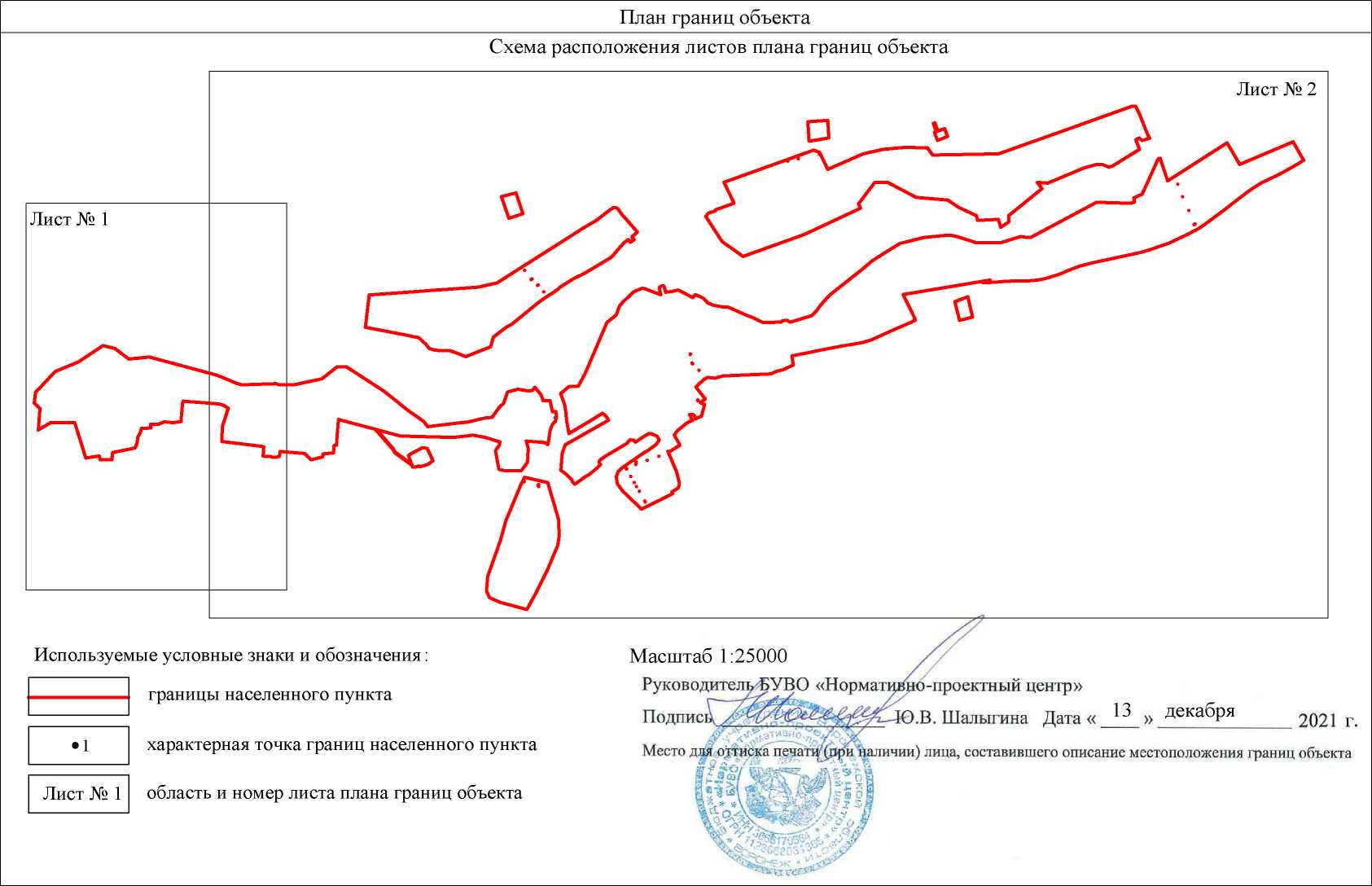 План границ объекта Лист № 1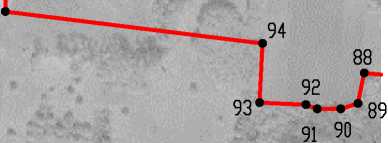 Масштаб 1:5000Используемые условные знаки и обозначения:• 1границы населенного пунктахарактерная точка границ населенного пунктаРуководителыБУВО Подпись». /г'с?УШ^Место для oi«Нормативно-проектный центр»л i.V'i-: Дат; 13_ < декабря2021 г.и даличии) лица, составившего описание местоположения границ объектаI’® о)й*-* *\4m ■ А'-Т S/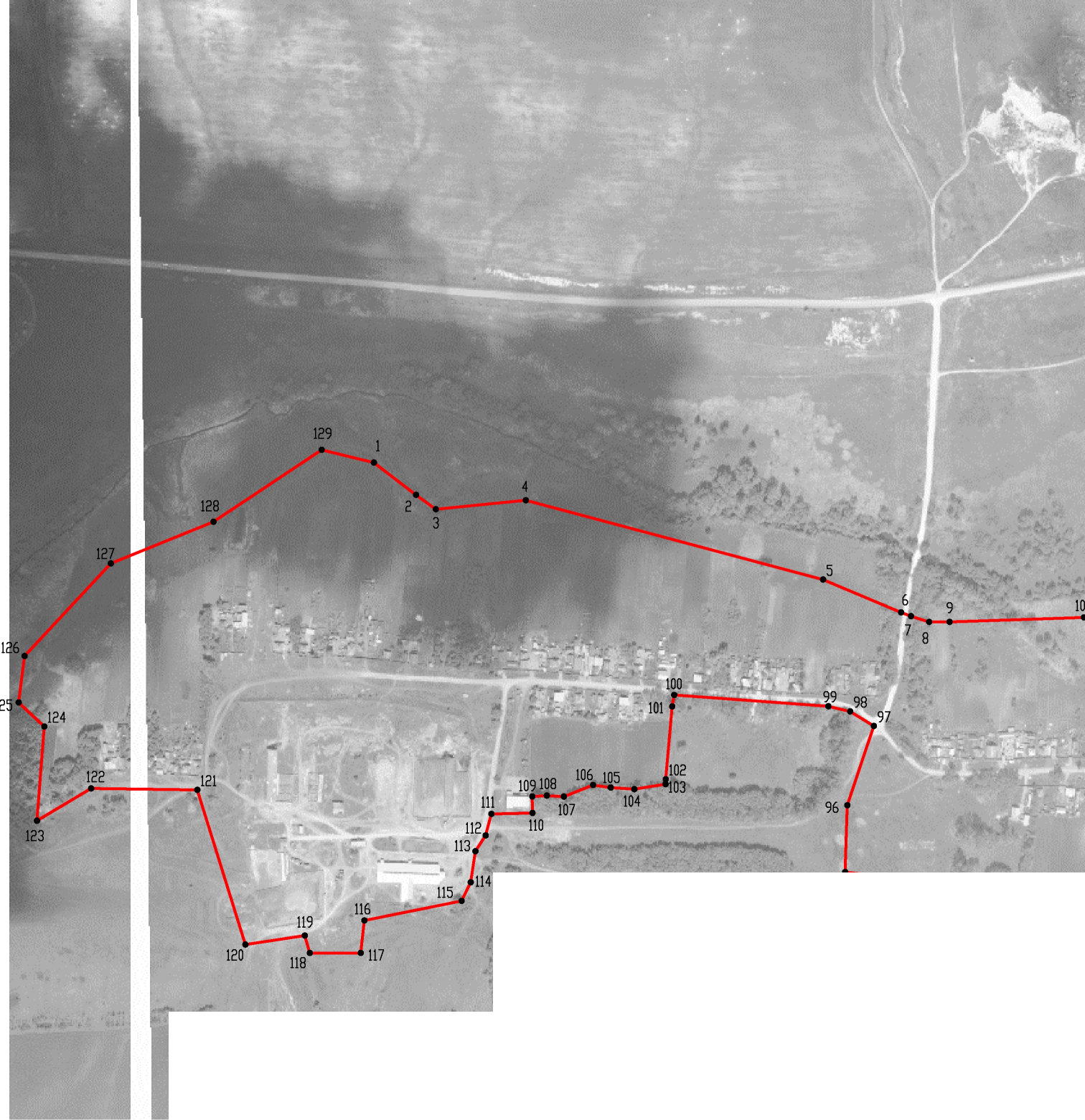 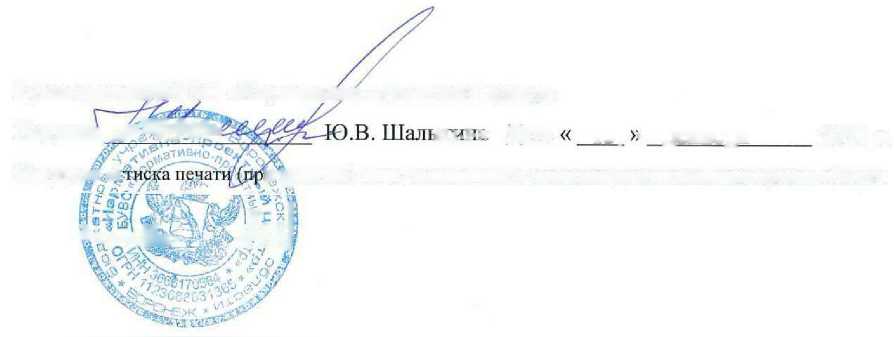 План границ объекта Лист № 2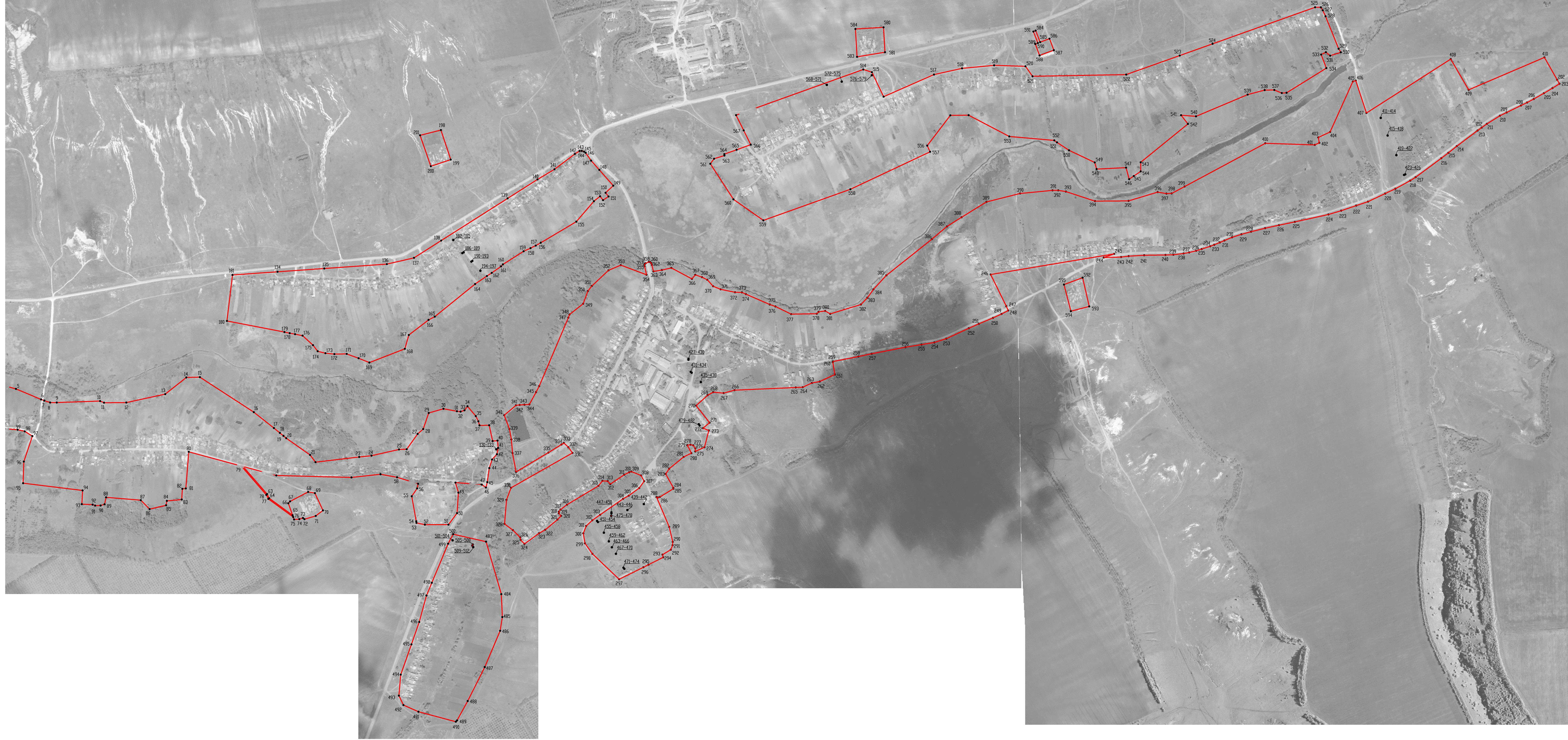 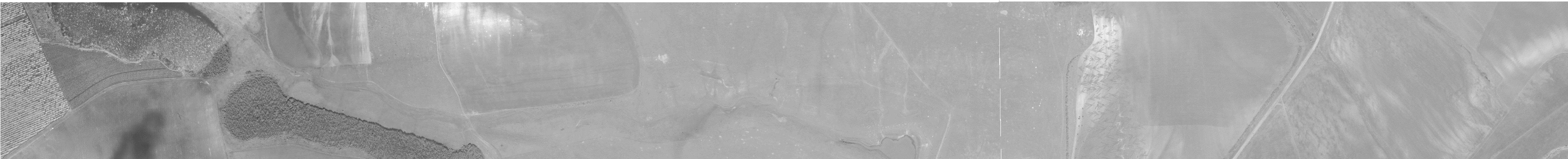 Используемые условные знаки и обозначения:границы населенного пунктахарактерная точка границ населенного пункта• 1Масштаб 1:5000Р у ков о дите лцЛ У1Ю «Норматцьлю-проектный центр»Подписц	Шальггина Дата « 13 » декабря2021 г.Место для оттиска меча° Ш шЩ Наличии) лица, составившего описание местоположения границ объекта№Ш§!		я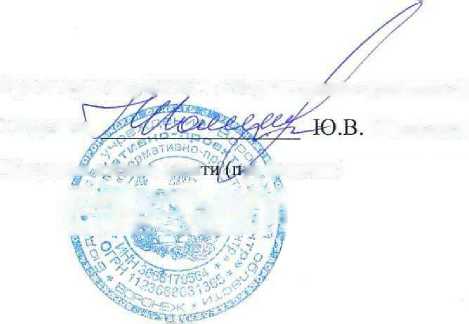 ОПИСАНИЕ МЕСТОПОЛОЖЕНИЯ ГРАНИЦ
хутор Артёмово Лизиновского сельского поселения Россошанского муниципальногорайона Воронежской области
(наименование объекта, местоположение границ которого описано(далее - объект)Раздел 1Раздел 2Раздел 3Раздел 4План границ объекта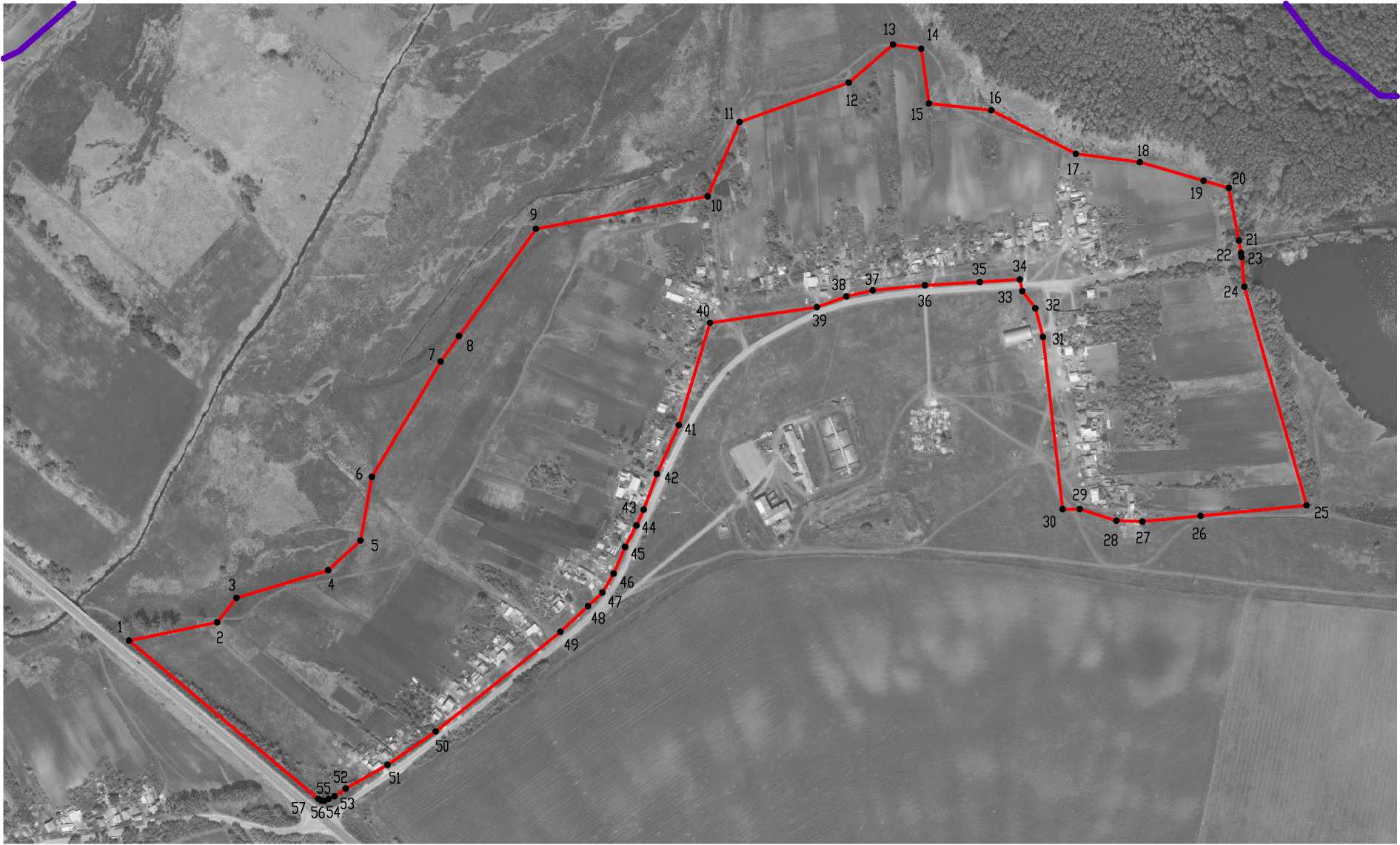 Масштаб 1:5000Используемые условные знаки и обозначения:границы населенного пунктаграницы муниципального образования характерная точка границ населенного пункта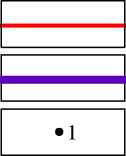 Руководителы-БУВО «Нормап Подписц уУ ■Меето для оттиска печагв о Ду- / S'	' кS х яЖЦ i-<? 'л:-проектный центр».В. Шалыгина Дата« 13 » декабря2021 г.'и даличии) лица, составившего описание местоположения границ объекта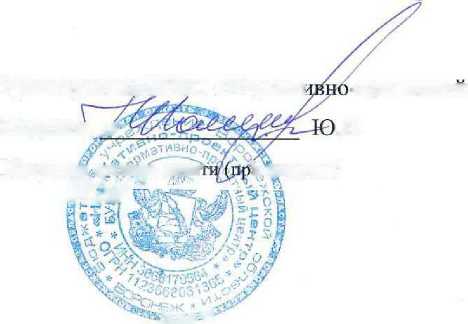 ОПИСАНИЕ МЕСТОПОЛОЖЕНИЯ ГРАНИЦхутор Владимировка Лизиновского сельского поселения Россошанского
муниципального района Воронежской области
(наименование объекта, местоположение границ которого описано(далее - объект)Раздел 1Раздел 2Раздел 3Раздел 4План границ объекта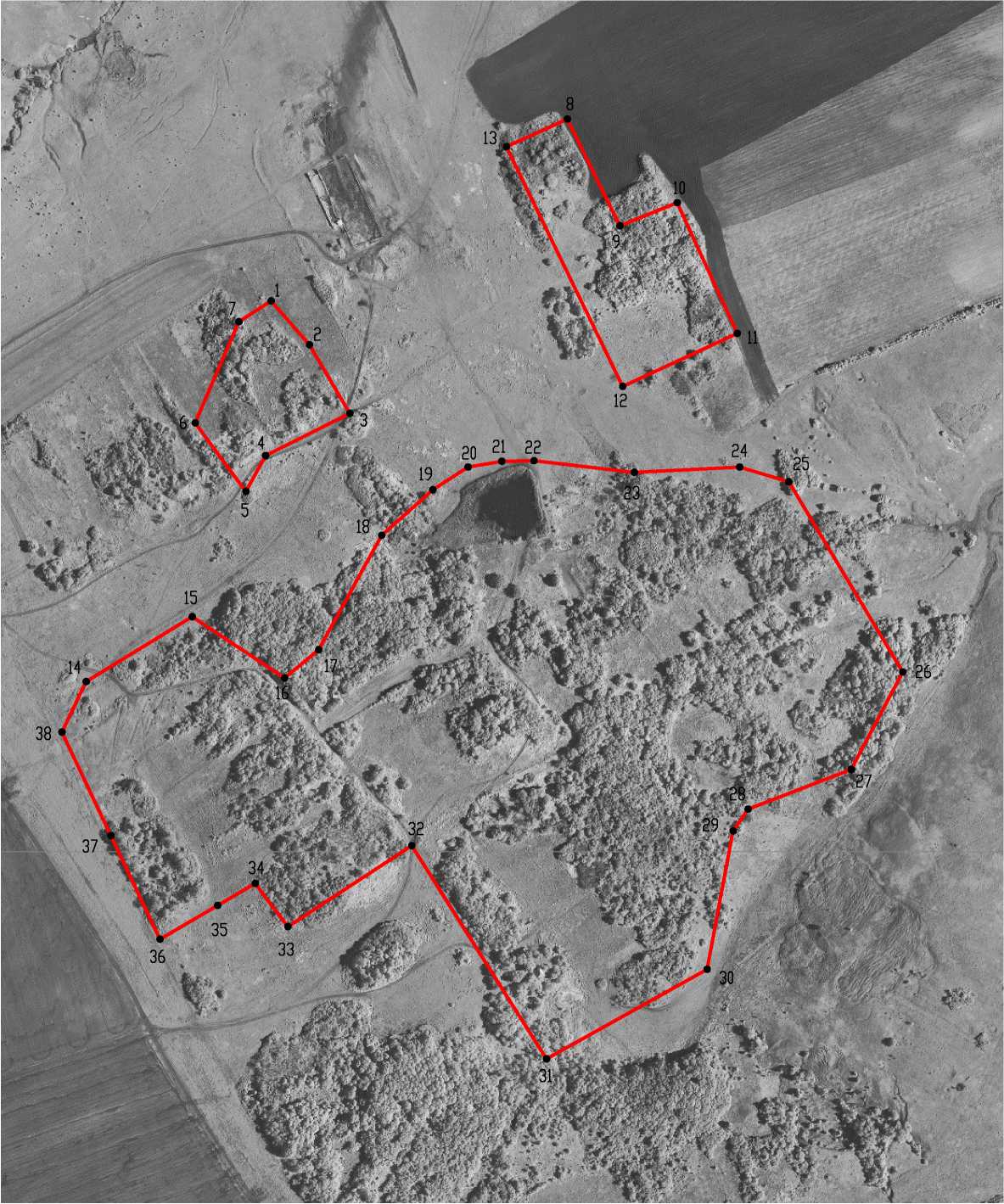 Масштаб 1:5000Используемые условные знаки и обозначения:границы населенного пунктахарактерная точка границ населенного пункта• 1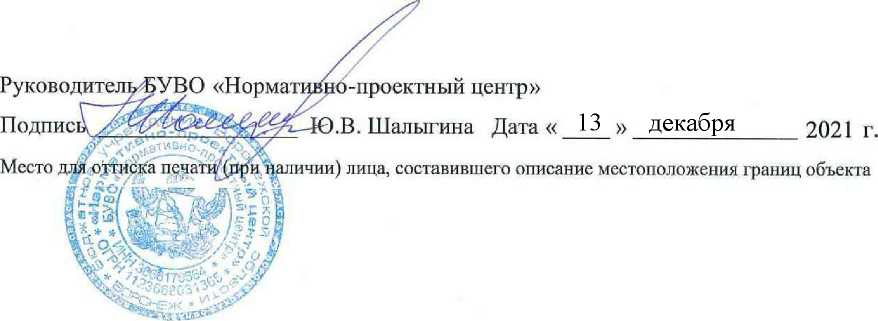 ОПИСАНИЕ МЕСТОПОЛОЖЕНИЯ ГРАНИЦсело Екатериновка Лизиновского сельского поселения Россошанского муниципальногорайона Воронежской области
(наименование объекта, местоположение границ которого описано(далее - объект)Раздел 1Раздел 2Раздел 3Раздел 4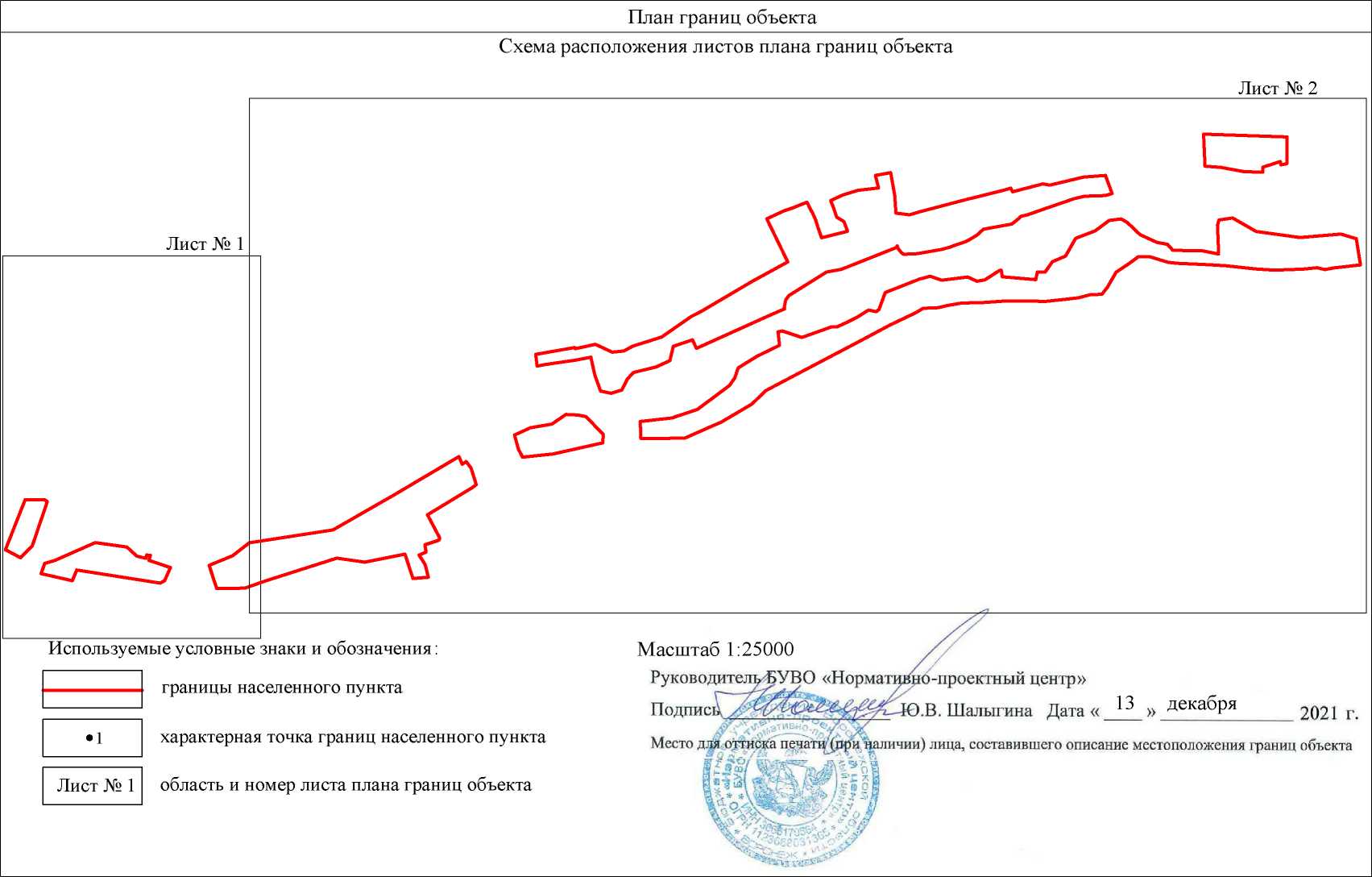 План границ объекта Лист № 1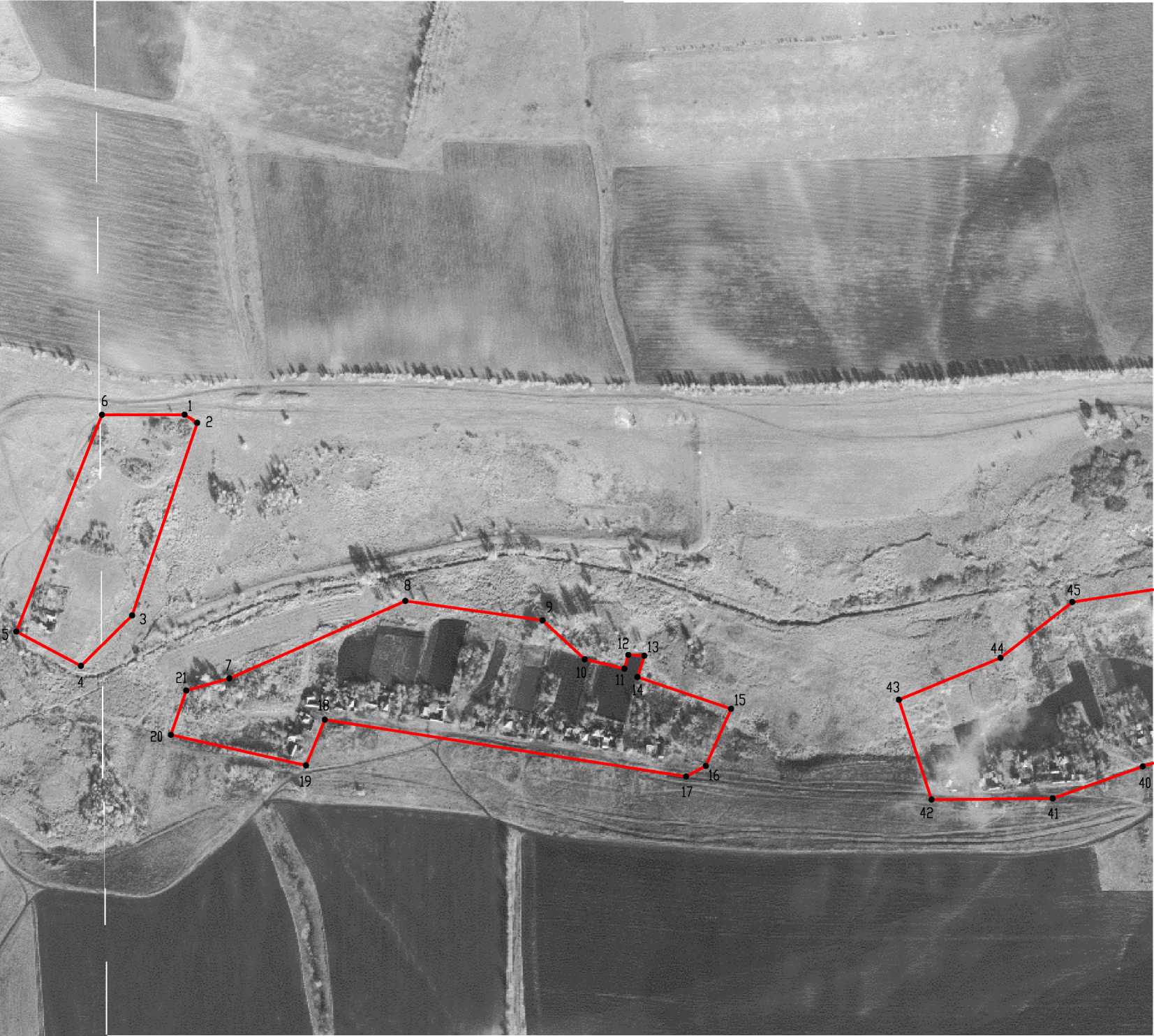 Масштаб 1:5000Используемые условные знаки и обозначения:• 1границы населенного пунктахарактерная точка границ населенного пунктаРуководите.ПодписА1УВО «Нормапгисгса 11счагнМесто д.Ню-проектный центр» .В. Шалыгина Дата «13__ > ^ , _декабря2021 г.и ‘наличии) лица, составившего описание местоположения границ объекта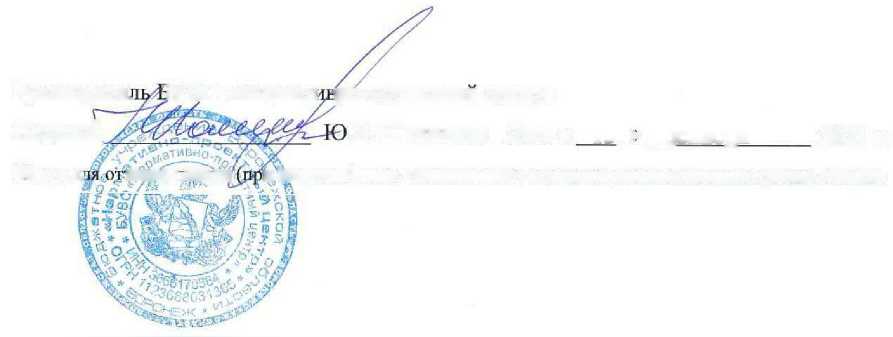 шш■Т ’? ■ Й ■■: . .шМасштаб 1:5000Руководителе БУВО «Норматрвдо-проектный центр»Подписку	Шалыгина Дата « 13 » декабря 2021 гМесто для оттиска печат^Дзри даличии) лица, составившего описание местоположения границ объектаИспользуемые условные знаки и обозначенияграницы населенного пунктахарактерная точка границ населенного пунктаПлан границ объектаЛист № 2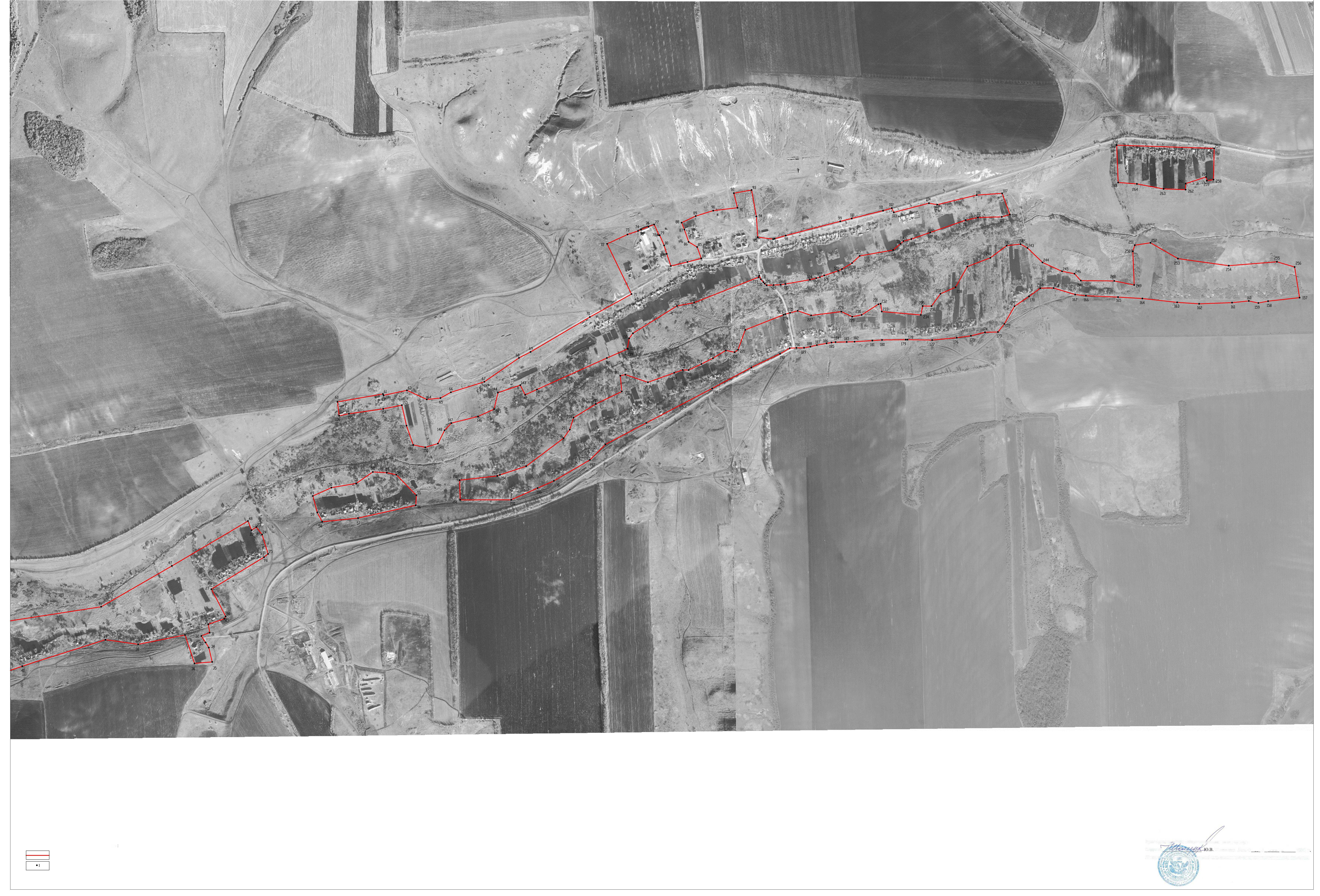 ОПИСАНИЕ МЕСТОПОЛОЖЕНИЯ ГРАНИЦ
хутор Копани Лизиновского сельского поселения Россошанского муниципальногорайона Воронежской области
(наименование объекта, местоположение границ которого описано(далее - объект)Раздел 1Раздел 2Раздел 3Раздел 4План границ объекта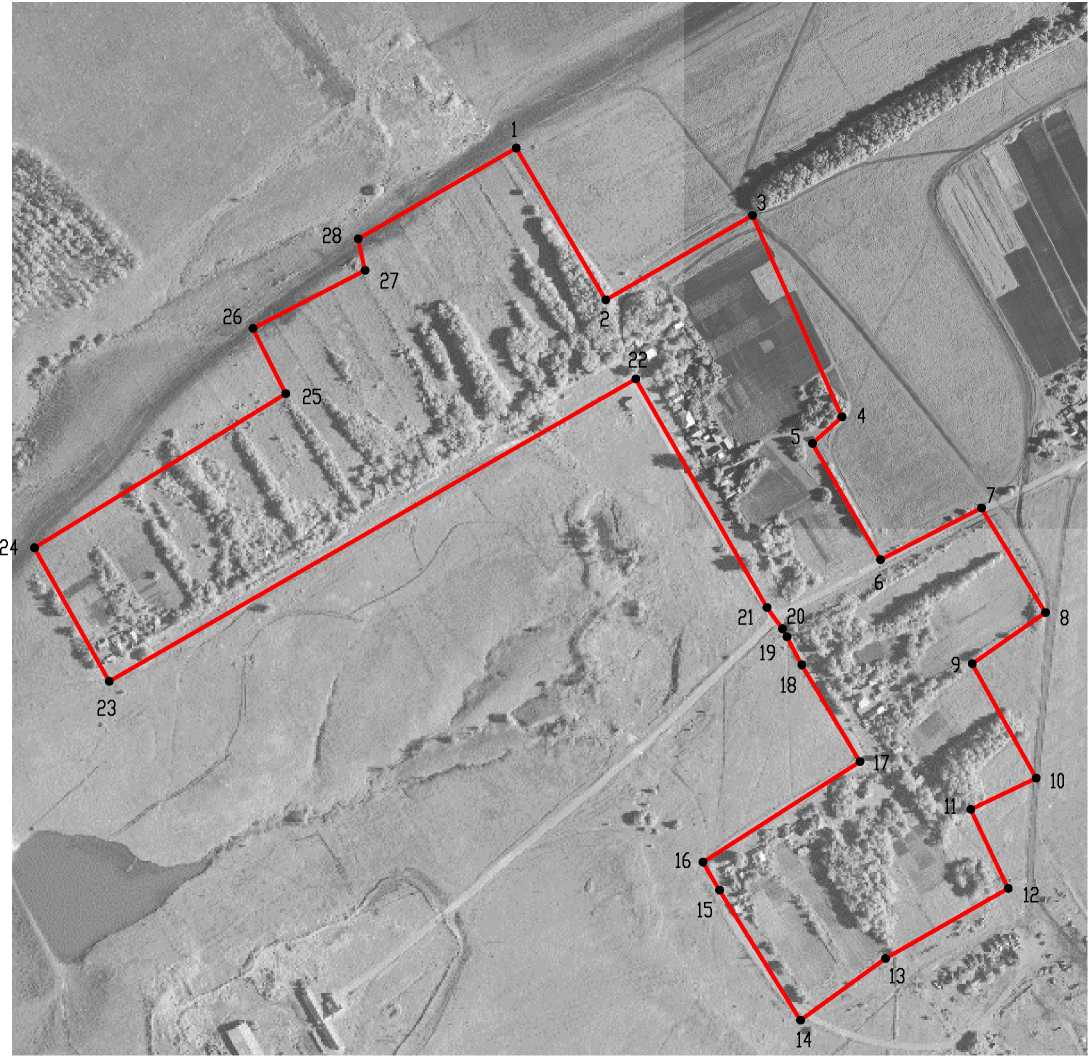 Масштаб 1:5000Используемые условные знаки и обозначения:границы населенного пунктахарактерная точка границ населенного пункта• 1Руководится уЪ У В О «Нормап\	ОПодпись,,<•: Н-л-ю-проектныи центр» '.В. Шалыгина Дата «декабря13Местош. наличии) лица, составившего описание местоположения границ объекта% -т &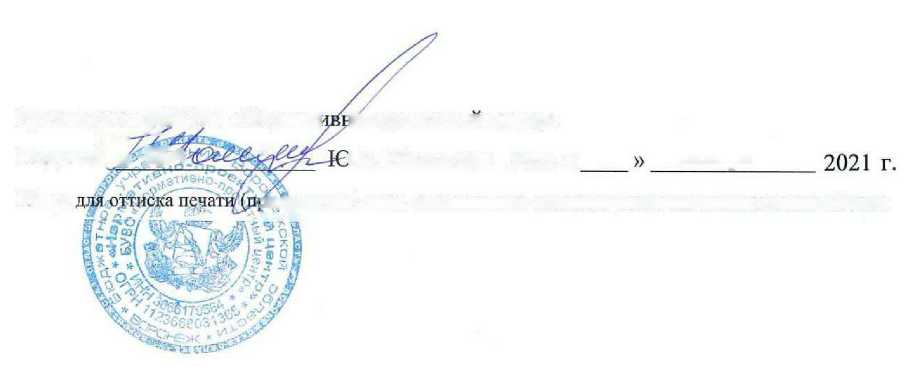 ОПИСАНИЕ МЕСТОПОЛОЖЕНИЯ ГРАНИЦхутор Ростовец Лизиновского сельского поселения Россошанского муниципальногорайона Воронежской области
(наименование объекта, местоположение границ которого описано(далее - объект)Раздел 1Раздел 2Раздел 3Раздел 4План границ объекта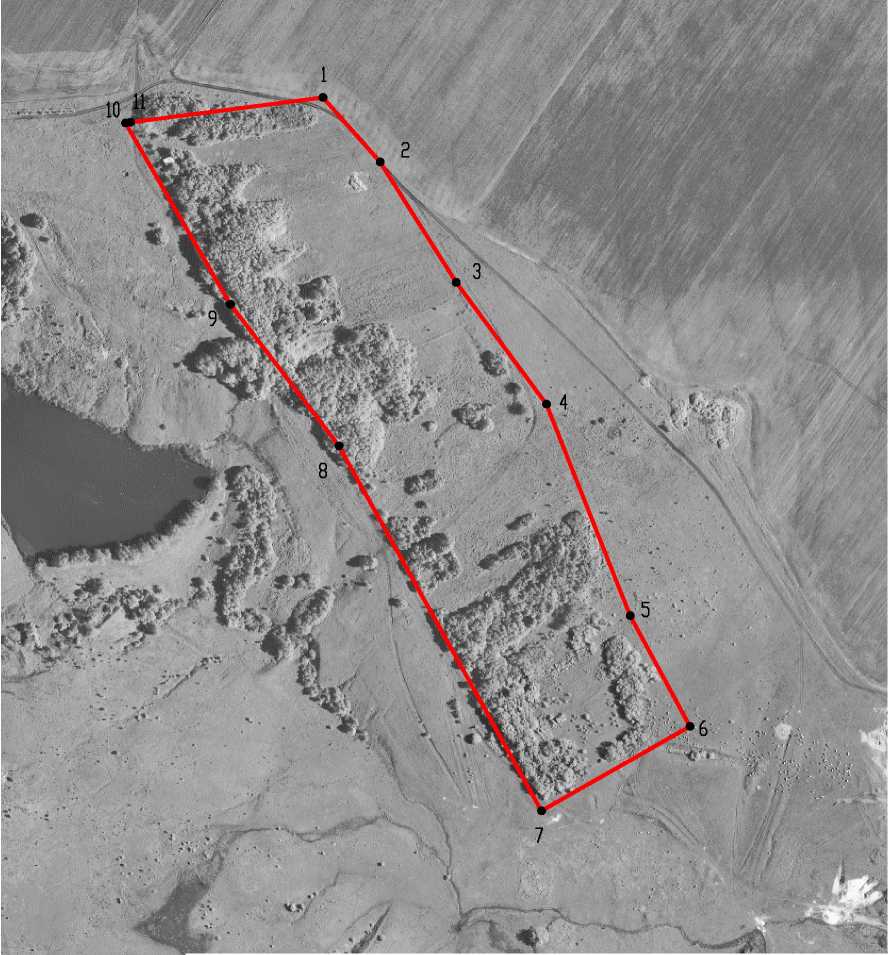 Масштаб 1:5000Используемые условные знаки и обозначения: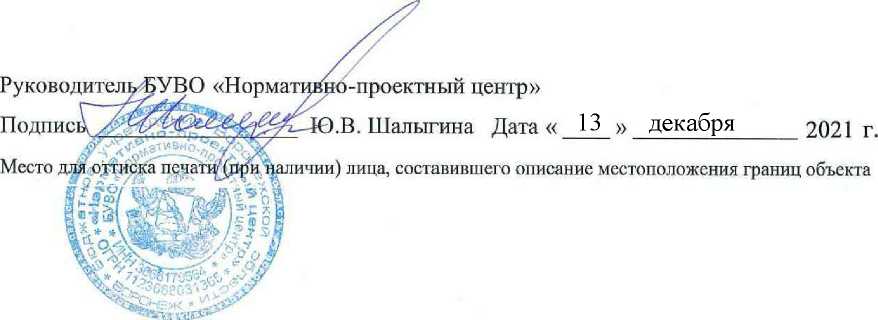 ОПИСАНИЕ МЕСТОПОЛОЖЕНИЯ ГРАНИЦ
хутор Чагари Лизиновского сельского поселения Россошанского муниципальногорайона Воронежской области
(наименование объекта, местоположение границ которого описано(далее - объект)Раздел 1Раздел 2Раздел 3Раздел 4План границ объекта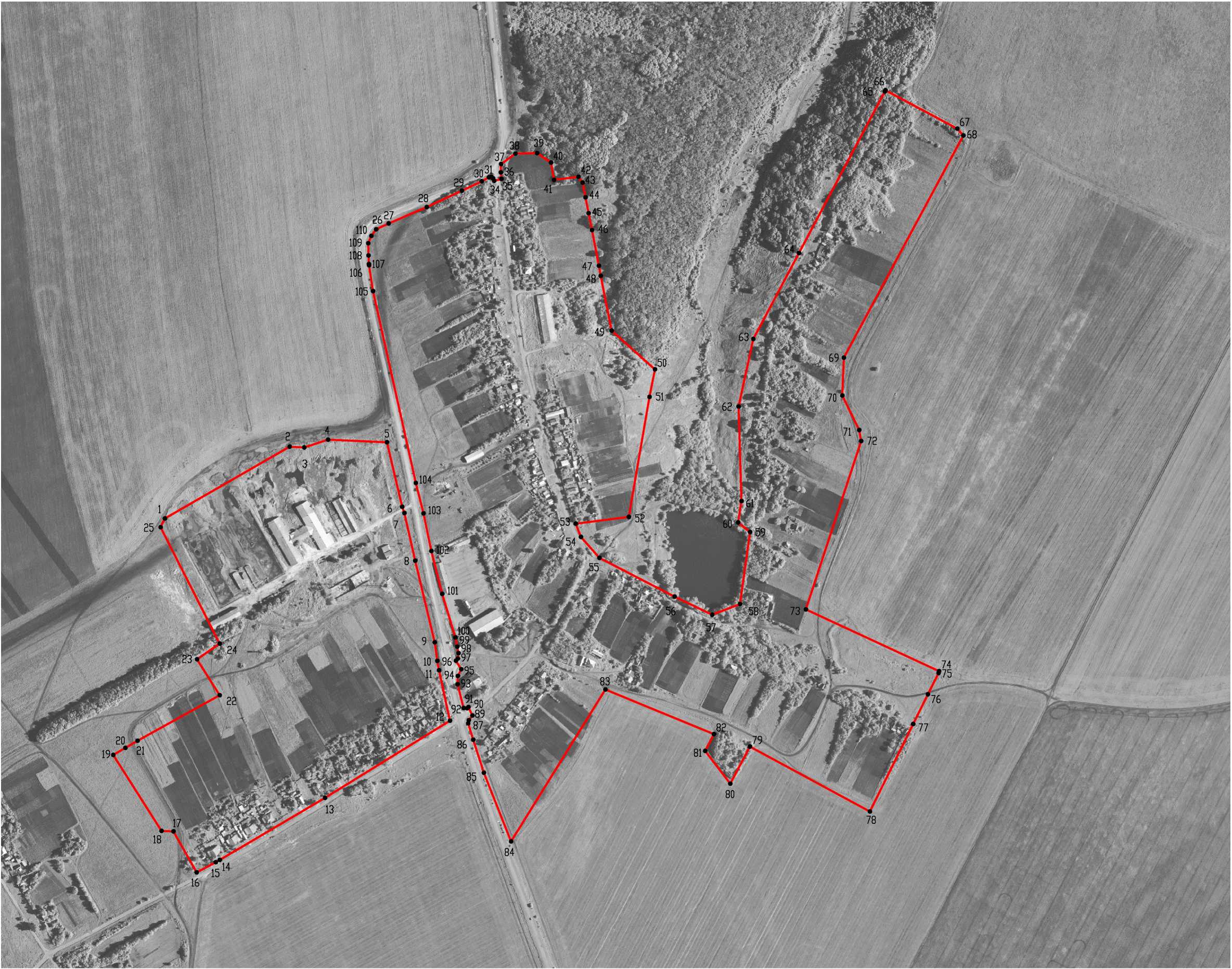 Используемые условные знаки и обозначения:границы населенного пункта
характерная точка границ населенного пункта• 1Масштаб 1:5000Р у к о в о дате лырУ В О «Нормативно-проектный центр»Подписц У'Ю.В. Шалыгина Дата « 13 » декабря	2021 г.Место .;ля описка п сч ати>' (др и ца л и ч и и) лица, составившего описание местоположения границ объектаI е | Si	Щ? ) |§ о 1‘ if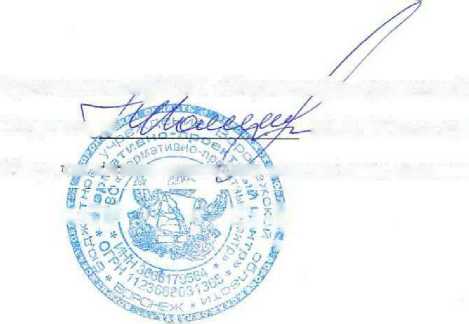 ОПИСАНИЕ МЕСТОПОЛОЖЕНИЯ ГРАНИЦ
хутор Чернышовка Лизиновского сельского поселения Россошанского муниципальногорайона Воронежской области
(наименование объекта, местоположение границ которого описано(далее - объект)Раздел 1Раздел 2Раздел 31.ЦЕЛИ И ЗАДАЧИ ТЕРРИТОРИАЛЬНОГО ПЛАНИРОВАНИЯ (с изменениями)2.ПЕРЕЧЕНЬ МЕРОПРИЯТИЙ ПО ТЕРРИТОРИАЛЬНОМУ ПЛАНИРОВАНИЮ.2.1.Мероприятия по оптимизации административно-территориального устройства Лизиновского сельского поселения (с изменениями)2.2.Мероприятия по усовершенствованию и развитию планировочной структуры сельского поселения, функциональному и градостроительному зонированию.2.3Мероприятия по сохранению, использованию и популяризации объектов культурного наследия.2.4.Мероприятия по размещению на территории Лизиновского сельского поселения объектов капитального строительства местного значения. 2.4.1.Мероприятия по обеспечению территории Лизиновского сельского поселения объектами инженерной инфраструктуры.2.4.2.Мероприятия по обеспечению территории Лизиновского сельского поселения объектами транспортной инфраструктуры.2.4.3.Мероприятия по обеспечению территории Лизиновского сельского поселения объектами жилой инфраструктуры.2.4.4.Мероприятия по обеспечению условий для развития сельскохозяйственного производства и малого и среднего предпринимательства на территории Лизиновского сельского поселения.2.4.5.Мероприятия по обеспечению Лизиновского сельского поселения объектами социальной инфраструктуры.2.4.6.Мероприятия по обеспечению территории Лизиновского сельского поселения объектами массового отдыха жителей, благоустройства и озеленения.2.4.7.Мероприятия по организации сбора и вывоза бытовых отходов и мусора, организации мест захоронения на территории Лизиновского сельского поселения.2.4.8.Мероприятия по предотвращению чрезвычайных ситуаций природного и техногенного характера.2.5.Мероприятия по охране окружающей среды.2.6.Мероприятия по предотвращению чрезвычайных ситуаций природного и техногенного характера.2.7.Технико-экономические показатели3.ПОРЯДОК РЕАЛИЗАЦИИ ГЕНЕРАЛЬНОГО ПЛАНА№ п/пОбозначениеОбозначениеНаименованиеТекстовая частьТекстовая частьТекстовая частьТекстовая часть1.Том IТом IПоложение о территориальном планировании Лизиновского сельского поселения (с изменениями)Приложение 1 к тому IПриложение 1 к тому IТекстовое, координатное и графическое описание прохождения границы села ЛизиновкаПриложение 2 к тому IПриложение 2 к тому IТекстовое, координатное и графическое описание прохождения границы села ЕкатериновкаПриложение 3Приложение 3«Сведения о границах населенных пунктов села Лизиновка, хутора Артёмово, хутора Владимировка, села Екатериновка, хутора Копани, хутора Ростовец, хутора Чагари, хутора Чернышовка. Описание местоположения границ населенных пунктов, перечень координат характерных точек границ населенных пунктов».  2.Том IIТом IIМатериалы по обоснованию проекта Генерального плана Лизиновского сельского поселения (пояснительная записка)Графическая частьГрафическая частьГрафическая частьГрафическая часть1Карта Генерального плана Лизиновского сельского поселения и размещения объектов капитального строительства федерального, регионального и местного значения (утверждаемая карта) (с изменениями)Карта Генерального плана Лизиновского сельского поселения и размещения объектов капитального строительства федерального, регионального и местного значения (утверждаемая карта) (с изменениями)2Карта Генерального плана населенных пунктов Лизиновского сельского поселения и размещения объектов капитального строительства федерального, регионального и местного значения (утверждаемая карта) (с изменениями)Карта Генерального плана населенных пунктов Лизиновского сельского поселения и размещения объектов капитального строительства федерального, регионального и местного значения (утверждаемая карта) (с изменениями)3Карта современного состояния территории с отображением распределения земель по категориям и размещения объектов промышленности, энергетики, транспорта, связи (утверждаемая карта)Карта современного состояния территории с отображением распределения земель по категориям и размещения объектов промышленности, энергетики, транспорта, связи (утверждаемая карта)4Карта современного состояния территории с отображением результатов анализа комплексного развития и зон с особыми условиями использования территории (утверждаемая карта)Карта современного состояния территории с отображением результатов анализа комплексного развития и зон с особыми условиями использования территории (утверждаемая карта)5Карта развития транспортной инфраструктуры (утверждаемая карта)Карта развития транспортной инфраструктуры (утверждаемая карта)6Карта развития инженерной инфраструктуры. Система водоснабжения (утверждаемая карта)Карта развития инженерной инфраструктуры. Система водоснабжения (утверждаемая карта)7Карта развития инженерной инфраструктуры. Система трубопроводного транспорта, газоснабжения и теплоснабжения (утверждаемая карта)Карта развития инженерной инфраструктуры. Система трубопроводного транспорта, газоснабжения и теплоснабжения (утверждаемая карта)8Карта развития инженерной инфраструктуры. Система электроснабжения (утверждаемая карта)Карта развития инженерной инфраструктуры. Система электроснабжения (утверждаемая карта)9Карта развития инженерной инфраструктуры. Система связи (утверждаемая карта)Карта развития инженерной инфраструктуры. Система связи (утверждаемая карта)10Карта современного состояния территории с отображением границ функциональных зонКарта современного состояния территории с отображением границ функциональных зон11Карта современного состояния территории с отображением границ землепользований земель сельскохозяйственного назначенияКарта современного состояния территории с отображением границ землепользований земель сельскохозяйственного назначения12Карта территориальной доступности учреждений образования, досуговых учреждений, отделений связиКарта территориальной доступности учреждений образования, досуговых учреждений, отделений связи13Карта территориальной доступности спортивных сооружений, учреждений здравоохранения, кредитно-финансовых учреждений, предприятий торговли, общественного питанияКарта территориальной доступности спортивных сооружений, учреждений здравоохранения, кредитно-финансовых учреждений, предприятий торговли, общественного питания14Зоны действия поражающих факторов, возможных аварий на транспортных коммуникациях Лизиновского сельского поселения Россошанского муниципального района Воронежской области (утверждаемая карта)Зоны действия поражающих факторов, возможных аварий на транспортных коммуникациях Лизиновского сельского поселения Россошанского муниципального района Воронежской области (утверждаемая карта)15Границы территорий, подверженных риску возникновения чрезвычайных ситуаций природного и техногенного характера (утверждаемая карта)Границы территорий, подверженных риску возникновения чрезвычайных ситуаций природного и техногенного характера (утверждаемая карта)№ п/пНаименование мероприятияЭтапы реализации11.Включение в границы с. Лизиновка земельного участка общей площадью 8,9 га из категории земель сельскохозяйственного назначения (Участок № 1).Расчетный срок№ п/п Наименование мероприятия Сроки реализации1Подготовка документа градостроительного зонирования - Правил землепользования и застройки Лизиновского сельского поселения в соответствии со ст. 30-32 Градостроительного кодекса РФ.Первая очередь№ п/пНаименование мероприятияСроки реализации1Проведение мероприятий, направленных на сохранение и популяризацию объектов культурного наследия в рамках работы с детьми и молодежью, в рамках организации библиотечного обслуживания населения, в рамках создания условий для организации досуга населения района.Первая очередь2Проведение мероприятий по установлению границ территорий выявленных объектов культурного наследия.Первая очередь3Проведение историко-культурной экспертизы в отношении земельных участков, подлежащих хозяйственному освоению.Первая очередь4Проведение мероприятий по разработке и утверждению проектов охранных зон объектов культурного наследия, назначению режимов использования территорий в границах охранных зон.Первая очередьМероприятия, находящиеся в ведении органов местного самоуправления сельского поселенияМероприятия, находящиеся в ведении органов местного самоуправления сельского поселенияМероприятия, находящиеся в ведении органов местного самоуправления сельского поселения5Обеспечение сохранения объектов культурного наследия местного значения.Первая очередь6Установление защитных зон объектов культурного наследияРасчетный срок№ п/пНаименование мероприятияСроки реализации1.Водоснабжение 1.Водоснабжение 1.Водоснабжение 1.1Установка водомеров на вводах водопровода во всех зданиях для осуществления первичного учета расходования воды отдельными водопотребителями и ее экономии.Первая очередь1.2Реконструкция изношенных водопроводных сетей.Первая очередь1.3Оборудование всех объектов водоснабжения системами автоматического управления и регулирования.Расчетный срок1.4Проектирование и монтаж системы водоснабжения для проектируемых объектов.Первая очередь2.Водоотведение2.Водоотведение2.Водоотведение2.1Проведение изыскательских и проектных работ по размещению и строительству очистных сооружений канализации.Первая очередь2.2Проведение мероприятий по снижению водоотведения за счет введения систем оборотного водоснабжения, создания бессточных производств и водосберегающих технологий. Первая очередьРасчетный срок2.3Канализование новых площадок строительства и существующего неканализованного жилого фонда через проектируемые самотечные коллекторы.Первая очередь2.4Проектирование и монтаж системы водоотведения для проектируемых объектов.Первая очередь3.Газоснабжение3.Газоснабжение3.Газоснабжение3.1Строительство и реконструкция котельных на природном газе с заменой устаревшего оборудования на более новое, экономичное и энергоемкое с КПД > 90%.Первая очередь3.2Поэтапная перекладка ветхих газопроводов с использованием для подземной прокладки полиэтиленовых труб.Первая очередь Расчетный срок3.3Установка ШРП для существующих негазифицированных объектов и новых газовых котельных проектируемых объектов с прокладкой газопроводов до них.Первая очередь Расчетный срок4.Теплоснабжение4.Теплоснабжение4.Теплоснабжение4.1Применение газа на всех источниках теплоснабжения.Первая очередь4.2Реконструкция и переоборудование изношенных котельных и тепловых сетей социально значимых объектов.Первая очередь4.2.1Реконструкция газовой котельной с. Лизиновка, ул. Ленина, 1642018-20214.2.2Реконструкция газовой котельной с. Екатериновка, ул. Победы, 772019-20214.3Внедрение приборов и средств учёта и контроля расхода тепловой энергии и топлива.Первая очередь4.4Применение для строящихся и реконструируемых тепловых сетей прокладки труб повышенной надёжности.Расчетный срок4.5Использование блок-модульных котельных (БМК) полной заводской готовности для новых объектов соцкультбыта, для индивидуальной застройки — автономных генераторов тепла, работающих на газе.Первая очередь4.6Котельная школы с.Екатериновка, Лизиновское сельское поселениеПервая очередь4.7Перевод на газ котельных ФАП х. Чагари, х. Чернышовка.Первая очередь5.Электроснабжение5.Электроснабжение5.Электроснабжение5.1Переоборудование систем электроснабжения жилого фонда в связи с использованием более энергопотребляющей бытовой техники.Первая очередь5.2Реконструкция существующих подстанций с заменой трансформаторов на более мощные и установкой дополнительных трансформаторов.Первая очередь Расчетный срок5.3Реконструкция уличного освещения на территории населенных пунктов Лизиновского сельского поселения.6.Связь6.Связь6.Связь6.1Переход от существующих сетей с технологией коммуникации каналов к мультисервисным сетям с технологией коммуникации пакетов.Расчетный срок6.2Телефонизация вновь строящихся объектов в рамках формирования широкополосных абонентских сетей доступа, обеспечивающих абонентов наряду с телефонной связью услугами по передаче данных и видеоинформации.Первая очередь6.3Расширение сети «Интернет».Первая очередь6.4Строительство широкополосных интерактивных телевизионных кабельных сетей и сетей подачи данных с использованием новых технологий.Расчетный срок6.5Обеспечение доступа сельского населения к универсальным услугам связи.Первая очередь6.6Замена аналоговых сетей цифровыми.Расчетный срок6.7Повышение степени проникновения сотовой подвижности.Первая очередь6.8Переход на цифровое телевидение стандарта DVB.Расчетный срок6.9Реализация наземных радиовещательных сетей на базе стандарта цифрового телевизионного вещания DVD.Расчетный срок6.10Объединение сетей кабельного телевидения в единую областную сеть с использованием волоконно-оптических линий.Расчетный срок6.11Техническое перевооружение и внедрение информационных технологий почтовой связи.Первая очередь№п/пНаименование Сроки реализации1Устройство асфальтового покрытия на подъездах к кладбищам в Лизиновском сельском поселении.Первая очередь2Установка остановочных павильонов в местах остановок общественного транспорта в с. Екатериновка – 3 шт., х. Чернышовка – 1 шт., к западу от х. Владимировка – 1 шт.Первая очередь3Устройство дороги с твердым покрытием до скотомогильника около х. Артемово.Первая очередь4Устройство дорог с асфальтовым покрытием на грунтовых дорогах и дорогах с щебневым покрытием в населенных пунктах Лизиновского сельского поселения.Расчетный срок5Устройство асфальтового покрытия на участках дорог между ул. 50 лет Советской власти и ул. Пролетарская, между ул. Мира и ул. Ленина.Первая очередь6Капитальный ремонт дорог с асфальтовым покрытием в населенных пунктах Лизиновского сельского поселения.Первая очередь7Оборудование общественных зон стоянками автотранспорта.Первая очередь Расчетный срок8Устройство дороги с твердым покрытием до пляжа на пруду.Первая очередь№ п/п Наименование мероприятия Сроки реализацииМероприятия, находящиеся в ведении органов местного самоуправления сельского поселенияМероприятия, находящиеся в ведении органов местного самоуправления сельского поселенияМероприятия, находящиеся в ведении органов местного самоуправления сельского поселения1Обеспечение условий для увеличения объемов и повышения качества жилого фонда сельского поселения при выполнении требований экологии, градостроительства и с учетом сложившейся архитектурно-планировочной структуры.Первая очередь2Развитие муниципального жилого фонда для обеспечения жильем ветеранов, инвалидов, молодых специалистов, молодых семей и иных категорий граждан.Первая очередь3Капитальный ремонт ведомственного жилого фонда (1,6 тыс. м2)Расчетный срок№ п/п Наименование мероприятия Сроки реализацииИнвестиционные проектыИнвестиционные проектыИнвестиционные проекты1Размещение сельскохозяйственных предприятий при условии соблюдения санитарно-защитных норм согласно СанПиН 2.2.1/2.1.1.1200-03 «Санитарно-защитные зоны и санитарная классификация предприятий, сооружений и иных объектов».Первая очередь2Размещение птицеводческого комплекса в Лизиновском сельском поселении.Первая очередь№ п/пНаименование мероприятия Сроки реализацииМероприятия в отношении объектов капитального строительства районного уровня собственностиМероприятия в отношении объектов капитального строительства районного уровня собственностиМероприятия в отношении объектов капитального строительства районного уровня собственности1Проектирование детского сада на 100 мест в с. Лизиновка и выбор места под его строительство.Первая очередь2Капитальный ремонт здания школы в с. Лизиновка.Первая очередь3Реконструкция теплицы, расположенной на территории МОУ Лизиновская СОШ. Первая очередь4Капитальный ремонт здания школы в с. Екатериновка.Первая очередь5Устройство аптеки в с. Лизиновка. Первая очередь6Капитальный ремонт ФАП в с. Екатериновка, х. Чернышовка, х. Чагари.Первая очередьМероприятия, находящиеся в ведении органов местного самоуправления сельского поселенияМероприятия, находящиеся в ведении органов местного самоуправления сельского поселенияМероприятия, находящиеся в ведении органов местного самоуправления сельского поселения7Капитальный ремонт зданий отделений связи.Первая очередь8Реконструкция здания старой школы и размещение в нем клуба на 100 мест в х. Чернышовка.Первая очередь9Капитальный ремонт сельского дома культуры в с. Лизиновка.Первая очередь10Реконструкция сельского клуба в х. Чагари.Первая очередь11Реконструкция бани на 10 помывочных мест.Расчетный срокИнвестиционные проектыИнвестиционные проектыИнвестиционные проекты12Строительство предприятий торговли: в с. Лизиновка торговой площадью 24 м2, в с. Екатериновка – 60 м2, в х. Чагари – 36 м2.Первая очередьМероприятия, находящиеся в ведении Воронежской и Борисоглебской епархииМероприятия, находящиеся в ведении Воронежской и Борисоглебской епархииМероприятия, находящиеся в ведении Воронежской и Борисоглебской епархии13Устройство молельного дома в здании старой школы в с. Лизиновка.Первая очередь№ п/пНаименование мероприятияСроки реализацииМероприятия, находящиеся в ведении органов местного самоуправления сельского поселенияМероприятия, находящиеся в ведении органов местного самоуправления сельского поселенияМероприятия, находящиеся в ведении органов местного самоуправления сельского поселения1Устройство сквера площадью 0,6 га с детской площадкой в х. Чагари.Первая очередь2Благоустройство территории парка «Победы» (0,7 га) с устройством фонтана.Первая очередь3Строительство детских игровых площадок в населенных пунктах Лизиновского сельского поселения.Первая очередь4Устройство тротуара в с. Лизиновка по ул. Пролетарская (1км).Первая очередь 5Благоустройство территории стадиона, включающее в себя обязательное строительство ограждения.Первая очередь6Расчистка пруда и благоустройство прилежащей к нему территории с устройством танцплощадки и летнего кафе в с. Лизиновка.Первая очередь7Благоустройство территорий многоквартирных домов с устройством детских площадок.Первая очередь8Расчистка пруда и благоустройство прилежащей к нему территории в х. Чагари.Первая очередь9Устройство тротуаров в населенных пунктах Лизиновского сельского поселения.Расчетный срок№ п/пНаименование мероприятияСроки реализации1Рекультивация территорий всех свалок ТБО на территории Лизиновского сельского поселения.2019-20212Разработка генеральной схемы санитарной очистки территории Лизиновского сельского поселения.Первая очередь3Организация контейнерных площадок для сбора ТБО на территории рекреационных зон с последующим вывозом ТБО с данных территорий.Первая очередь4Строительство около многоквартирных домов в с. Лизиновка контейнерных площадок для сбора и временного накопления отходов с установкой контейнеров 0,75м3 с последующим вывозом на предприятие по сортировке отходов Россошанского муниципального района.Первая очередь5Строительство в населенных пунктах Лизиновского сельского поселения контейнерных площадок для сбора и временного накопления отходов с установкой контейнеров 30м3 и 0,75м3 с последующим вывозом на предприятие по сортировке отходов Россошанского муниципального района.Первая очередь5.1Замена и установка дополнительных контейнеров объемом 0,75 куб.м,2022-20305.2Строительство новых контейнерных площадок ТБО2022-20256Благоустройство территорий кладбищ: уборка и очистка территории; устройство мест сбора мусора.Первая очередь7Устройство ограждений территорий кладбищ в Лизиновском сельском поселении.Первая очередь8Рекультивация скотомогильников около с. Екатериновка и с. Лизиновка.Первая очередь9Строительство биотермической ямы на месте действующего скотомогильника у х. Артемово.Первая очередь№ п/пНаименование мероприятияНаименование мероприятияСроки реализации  1. Атмосферный воздух  1. Атмосферный воздух  1. Атмосферный воздух1.1Озеленение улиц и санитарно-защитных зон предприятий с двухъярусной посадкой зеленых насаждений.Озеленение улиц и санитарно-защитных зон предприятий с двухъярусной посадкой зеленых насаждений.Первая очередь2. Поверхностные воды2.1Строительство современных очистных сооружений.Строительство современных очистных сооружений.Первая очередьРасчетный срок2.2Строительство централизованной системы водоотведения.Строительство централизованной системы водоотведения.Первая очередьРасчетный срок2.3Соблюдение правил водоохранного режима пользования в водоохранной зоне водных объектов.Соблюдение правил водоохранного режима пользования в водоохранной зоне водных объектов.Первая очередь3. Подземные воды3.1Соблюдение зон санитарной охраны на действующих водозаборах.Соблюдение зон санитарной охраны на действующих водозаборах.Первая очередь3.2Проведение систем учета и контроля над потреблением питьевой воды.Проведение систем учета и контроля над потреблением питьевой воды.Первая очередь3.3Изучение качества подземных вод и гидродинамического режима на водозаборах и в зонах их влияния.Изучение качества подземных вод и гидродинамического режима на водозаборах и в зонах их влияния.Первая очередь3.4Обеспечение сельского поселения централизованной системой водопровода.Обеспечение сельского поселения централизованной системой водопровода.Первая очередь3.5Обеспечение качества питьевой  воды, подаваемой населению, путем внедрения средств  очистки.Обеспечение качества питьевой  воды, подаваемой населению, путем внедрения средств  очистки.Первая очередь4. Почвы4. Почвы4. Почвы4.1Создание вдоль автомобильных дорог лесных полезащитных полос.Создание вдоль автомобильных дорог лесных полезащитных полос.Первая очередь4.2Внесение минеральных удобрений на основе нормативов затрат на планируемую урожайность.Внесение минеральных удобрений на основе нормативов затрат на планируемую урожайность.Первая очередь4.3Принятие мер по сохранению плодородия почв, посредством защиты их от эрозии, на основе агрофитомелиоративных приемов и биоинженерных сооружений.Принятие мер по сохранению плодородия почв, посредством защиты их от эрозии, на основе агрофитомелиоративных приемов и биоинженерных сооружений.Расчетный срок5. Обращение с отходами5. Обращение с отходами5. Обращение с отходами5.1Организация сбора и вывоза отходов с территории населенных пунктов.Организация сбора и вывоза отходов с территории населенных пунктов.Первая очередь5.2Строительство в с. Лизиновка, с. Екатериновка, х. Чагари, х. Чернышовка, х. Артемово контейнерных площадок для сбора и временного накопления отходов, с установкой контейнеров емкостью 30 м3, оснащенных системой «Мультилифт», с последующим вывозом на предприятие по сортировке отходов Россошанского муниципального района.Строительство в с. Лизиновка, с. Екатериновка, х. Чагари, х. Чернышовка, х. Артемово контейнерных площадок для сбора и временного накопления отходов, с установкой контейнеров емкостью 30 м3, оснащенных системой «Мультилифт», с последующим вывозом на предприятие по сортировке отходов Россошанского муниципального района.Первая очередь5.3Строительство в х. Владимировка, х. Ростовец, х. Копани контейнерных площадок для сбора и временного накопления отходов, с установкой контейнеров емкостью 0,75 м3. Строительство в х. Владимировка, х. Ростовец, х. Копани контейнерных площадок для сбора и временного накопления отходов, с установкой контейнеров емкостью 0,75 м3. Первая очередь5.4Рекультивация свалок ТБО.Рекультивация свалок ТБО.Первая очередь5.5Внедрение комплексной механизации санитарной очистки поселения. Внедрение комплексной механизации санитарной очистки поселения. Первая очередь5.6Заключение договоров на сдачу вторичного сырья на дальнейшую переработку за пределами населенного пункта.Заключение договоров на сдачу вторичного сырья на дальнейшую переработку за пределами населенного пункта.Первая очередь5.7Строительство биотермической ямы около х. Артемово.Строительство биотермической ямы около х. Артемово.Первая очередь6. Территории природно-экологического каркаса6. Территории природно-экологического каркаса6. Территории природно-экологического каркаса6.1Развитие рекреационных зон.Развитие рекреационных зон.Первая очередьРасчетный срок6.2Создание экологических коридоров.Создание экологических коридоров.Первая очередьРасчетный срок6.3Сохранение и восстановление ландшафтного и биологического разнообразия, достаточного для поддержания способности природных систем к саморегуляции и компенсации последствий антропогенной деятельности.Сохранение и восстановление ландшафтного и биологического разнообразия, достаточного для поддержания способности природных систем к саморегуляции и компенсации последствий антропогенной деятельности.Первая очередьРасчетный срок6.4Организация новой особо охраняемой природной территории – лечебно-оздоровительная местность «Урочище Желоб».Организация новой особо охраняемой природной территории – лечебно-оздоровительная местность «Урочище Желоб».Первая очередьРасчетный срок№ п/пНаименование мероприятияНаименование мероприятия1. Проведение аварийно – спасательных работ1. Проведение аварийно – спасательных работ1. Проведение аварийно – спасательных работ1.1Создание, содержание и организация деятельности аварийно-спасательных служб и аварийно-спасательных формирований на территории поселения.Создание, содержание и организация деятельности аварийно-спасательных служб и аварийно-спасательных формирований на территории поселения.1.2Организация и осуществление мероприятий по мобилизационной подготовке муниципальных предприятий и учреждений, находящихся на территории поселения.Организация и осуществление мероприятий по мобилизационной подготовке муниципальных предприятий и учреждений, находящихся на территории поселения.2. Противопожарные мероприятия на территории поселения2. Противопожарные мероприятия на территории поселения2. Противопожарные мероприятия на территории поселения2.1Разработка и осуществление мероприятий по обеспечению пожарной безопасности муниципального образования и объектов муниципальной собственности, которые должны предусматриваться в планах и программах развития территории, обеспечение надлежащего состояния источников противопожарного водоснабжения, содержание в исправном состоянии средств обеспечения пожарной безопасности жилых и общественных зданий, находящихся в муниципальной собственности.Разработка и осуществление мероприятий по обеспечению пожарной безопасности муниципального образования и объектов муниципальной собственности, которые должны предусматриваться в планах и программах развития территории, обеспечение надлежащего состояния источников противопожарного водоснабжения, содержание в исправном состоянии средств обеспечения пожарной безопасности жилых и общественных зданий, находящихся в муниципальной собственности.2.2Разработка и организация выполнения муниципальных целевых программ по вопросам обеспечения пожарной безопасности.Разработка и организация выполнения муниципальных целевых программ по вопросам обеспечения пожарной безопасности.2.3Разработка плана привлечения сил и средств для тушения пожаров и проведения аварийно-спасательных работ на территории муниципального образования и контроль за его выполнением.Разработка плана привлечения сил и средств для тушения пожаров и проведения аварийно-спасательных работ на территории муниципального образования и контроль за его выполнением.2.4Обеспечение беспрепятственного проезда пожарной техники к месту пожара.Обеспечение беспрепятственного проезда пожарной техники к месту пожара.2.5Обеспечение связи и оповещения населения о пожаре.Обеспечение связи и оповещения населения о пожаре.2.6Организация обучения населения мерам пожарной безопасности, содействие распространению пожарно-технических знаний.Организация обучения населения мерам пожарной безопасности, содействие распространению пожарно-технических знаний.2.7Противопожарное обустройство лесов, в том числе строительство, реконструкция и содержание дорог противопожарного назначения, посадочных площадок для самолетов, вертолетов, используемых в целях проведения авиационных работ по охране и защите лесов, прокладка просек, противопожарных разрывов.Противопожарное обустройство лесов, в том числе строительство, реконструкция и содержание дорог противопожарного назначения, посадочных площадок для самолетов, вертолетов, используемых в целях проведения авиационных работ по охране и защите лесов, прокладка просек, противопожарных разрывов.2.8Мониторинг пожарной опасности в лесах.Мониторинг пожарной опасности в лесах.2.9Разработка планов тушения лесных пожаров.Разработка планов тушения лесных пожаров.3. Лечебно-эвакуационное обеспечение3.1Создание необходимых чрезвычайных резервных фондов лекарственных препаратов, медикаментов и медицинского имущества. Создание необходимых чрезвычайных резервных фондов лекарственных препаратов, медикаментов и медицинского имущества. 3.2Заблаговременная специальная подготовка руководящего состава и формирований сил службы ЭМП (обучение, тренировка, соответствующее оснащение);Заблаговременная специальная подготовка руководящего состава и формирований сил службы ЭМП (обучение, тренировка, соответствующее оснащение);3.3Обеспечение готовности транспорта (автомобильного, речного, авиационного, железнодорожного), предполагаемого к участию в лечебно-эвакуационных мероприятиях, и оснащение его соответствующей медицинской техникой и оборудованием.Обеспечение готовности транспорта (автомобильного, речного, авиационного, железнодорожного), предполагаемого к участию в лечебно-эвакуационных мероприятиях, и оснащение его соответствующей медицинской техникой и оборудованием.3.4Координация действий всех формирований (спасательных, службы ЭМП и других медицинских учреждений), с четким определением их сфер деятельности в ЧС, объемов работ, взаимодействия и подчинением единому центру руководства аварийно-спасательными работами.Координация действий всех формирований (спасательных, службы ЭМП и других медицинских учреждений), с четким определением их сфер деятельности в ЧС, объемов работ, взаимодействия и подчинением единому центру руководства аварийно-спасательными работами.3.5Определение пунктов сбора, лечебных учреждений и готовность их к принятию пораженных.Определение пунктов сбора, лечебных учреждений и готовность их к принятию пораженных.3.6Обеспечение взаимодействия между местными органами власти, аварийно-спасательными формированиями, милицией, войсковыми частями, лечебными учреждениями, предприятиями и организациями в зонах ЧС.Обеспечение взаимодействия между местными органами власти, аварийно-спасательными формированиями, милицией, войсковыми частями, лечебными учреждениями, предприятиями и организациями в зонах ЧС.№ п/пНаименованиеЕдиница измеренияСовременное состояниеI очередь(2020 г.)I очередь(2020 г.)Расчетный срок(2030 г.)1Территория поселенияга17439,9817439,9817439,9817439,982НаселениеНаселениеНаселениеНаселениеНаселениеНаселение2.1.Численность населенияЧел.2087217521752216Численность населения в возрасте моложе трудоспособногочел.%39819%43520%43520%42119%Численность населения в трудоспособном возрастечел.%109252%108850%108850%113051%Численность населения в возрасте старше трудоспособногочел.%59729%65230%65230%66530%3Жилой фондЖилой фондЖилой фондЖилой фондЖилой фондЖилой фонд3.1.Жилой фонд (всего)Тыс. м.кв.60,862,5663,3863,383.2.Существующий сохраняемый жилой фондТыс. м.кв.общ. пл.60,860,860,860,83.3.Жилищное строительство-1,760,820,823.4.Средняя жилищная обеспеченность общей площадьюм.кв. /чел.29,1328,7628,628,63.5.Обеспеченность жилищного фондаводопроводом%23,1100100100канализацией%-100100100природным газом%60,21001001004Объекты культурно-бытового обслуживанияОбъекты культурно-бытового обслуживанияОбъекты культурно-бытового обслуживанияОбъекты культурно-бытового обслуживанияОбъекты культурно-бытового обслуживанияОбъекты культурно-бытового обслуживания4.1.Общеобразовательные школышт.22224.2.Детские дошкольные учрежденияшт.12224.3.Спортивно-оздоровительные комплексышт.55554.4.Учреждения здравоохраненияшт.56665Улично-дорожная сеть и транспортУлично-дорожная сеть и транспортУлично-дорожная сеть и транспортУлично-дорожная сеть и транспортУлично-дорожная сеть и транспортУлично-дорожная сеть и транспорт5.1.Внешний транспортВнешний транспортВнешний транспортВнешний транспортВнешний транспортВнешний транспортРегиональные автодорогикол-во66665.2Улично-дорожная сетьУлично-дорожная сетьУлично-дорожная сетьУлично-дорожная сетьУлично-дорожная сетьУлично-дорожная сетьАсфальтированные дорогикм40,240,240,240,2Грунтовые дорогикм40,2---6Инженерное обеспечениеИнженерное обеспечениеИнженерное обеспечениеИнженерное обеспечениеИнженерное обеспечениеИнженерное обеспечение6.1.ВодоснабжениеВодоснабжениеВодоснабжениеВодоснабжениеВодоснабжениеВодоснабжениеВодопотреблениел/сут. на чел.н/д370370370Расход воды -среднесуточное потребление м3/сут.681,96723,26723,26723,26Расход воды -максимальносуточное потребление м3/сут.818,35867,91867,91867,916.2.Канализациял/сут. на чел.-300300300Расход сточных вод – среднесуточное потреблением3/сут.535,87568,14568,14568,14Расход сточных вод –максимальносуточное потреблением3/сут.643,04681,77681,77681,776.3.ТеплоснабжениеТеплоснабжениеТеплоснабжениеТеплоснабжениеТеплоснабжениеТеплоснабжениеПроизводительность котельныхГкал/ч 0,57Определяется в процессе разработки проектной документации на планируемые объектыОпределяется в процессе разработки проектной документации на планируемые объектыОпределяется в процессе разработки проектной документации на планируемые объекты6.4.ГазоснабжениеГазоснабжениеГазоснабжениеГазоснабжениеГазоснабжениеГазоснабжениеОхват населения газификацией%58,81001001006.5.ЭлектроснабжениеЭлектроснабжениеЭлектроснабжениеЭлектроснабжениеЭлектроснабжениеЭлектроснабжениеКоличество понизительных подстанцийшт.30По мере разработки проекта планировки населенных пунктовПо мере разработки проекта планировки населенных пунктовПо мере разработки проекта планировки населенных пунктовПотребляемая нагрузка - всегокВт.2908957,562963266,562963266,562963266,566.6.СвязьСвязьСвязьСвязьСвязьСвязьКоличество телефонных подстанцийшт.1По мере разработки проекта планировки населенных пунктовПо мере разработки проекта планировки населенных пунктовПо мере разработки проекта планировки населенных пунктовОбщая емкость фиксированной связишт.228По мере разработки проекта планировки населенных пунктовПо мере разработки проекта планировки населенных пунктовПо мере разработки проекта планировки населенных пунктовСведения об объектеСведения об объектеСведения об объекте№п/пХарактеристики объектаОписание характеристик1231Местоположение объектаВоронежская область, Россошанский муниципальный район, Лизиновское сельское поселение, село Лизиновка2Площадь объекта ±величина погрешности определенияплощади (P ± Дельта P)3379453 +/- 32170 м23Иные характеристики объекта-Сведения о местоположении границ объектаСведения о местоположении границ объектаСведения о местоположении границ объектаСведения о местоположении границ объектаСведения о местоположении границ объектаСведения о местоположении границ объекта1. Система координат: МСК - 36, зона 11. Система координат: МСК - 36, зона 11. Система координат: МСК - 36, зона 11. Система координат: МСК - 36, зона 11. Система координат: МСК - 36, зона 11. Система координат: МСК - 36, зона 12. Сведения о характерных точках границ объекта2. Сведения о характерных точках границ объекта2. Сведения о характерных точках границ объекта2. Сведения о характерных точках границ объекта2. Сведения о характерных точках границ объекта2. Сведения о характерных точках границ объектаОбозначение характерных точек границКоординаты, мКоординаты, мМетод определения координат характерной точкиСредняя квадратическая погрешность положения характерной точки (М^, мОписание обозначения точки на местности (при наличии)Обозначение характерных точек границXYМетод определения координат характерной точкиСредняя квадратическая погрешность положения характерной точки (М^, мОписание обозначения точки на местности (при наличии)1234561341984.491317316.82Картометрический5.00-2341946.361317366.57Картометрический5.00-3341929.341317389.81Картометрический5.00-4341939.981317495.98Картометрический5.00-5341846.311317846.70Картометрический5.00-6341807.731317938.85Картометрический5.00-7341803.291317950.62Картометрический5.00-8341796.451317971.83Картометрический5.00-9341796.431317996.10Картометрический5.00-10341801.811318154.59Картометрический5.00-11341795.611318169.07Картометрический5.00-12341796.341318250.57Картометрический5.00-13341827.331318393.05Картометрический5.00-14341888.111318470.23Картометрический5.00-15341889.171318519.86Картометрический5.00-16341761.191318717.17Картометрический5.00-17341703.071318790.69Картометрический5.00-18341685.221318812.45Картометрический5.00-19341674.441318825.59Картометрический5.00-20341665.991318835.90Картометрический5.00-21341604.651318923.02Картометрический5.00-22341578.181318942.94Картометрический5.00-23341597.201319102.88Картометрический5.00-24341601.871319148.00Картометрический5.00-25341624.771319248.57Картометрический5.00-26341625.511319276.67Картометрический5.00-27341681.411319316.80Картометрический5.00-28341699.461319337.00Картометрический5.00-29341758.181319357.47Картометрический5.00-30341773.531319411.34Картометрический5.00-31341764.641319460.63Картометрический5.00-32341763.101319474.10Картометрический5.00-33341768.071319488.31Картометрический5.00-34341782.581319499.28Картометрический5.00-35341746.771319529.73Картометрический5.00-12345636341727.651319538.95Картометрический5.00-37341712.831319543.26Картометрический5.00-38341713.101319578.54Картометрический5.00-39341655.461319591.20Картометрический5.00-40341657.081319608.98Картометрический5.00-41341630.151319611.40Картометрический5.00-42341607.251319606.82Картометрический5.00-43341587.861319589.05Картометрический5.00-44341556.621319579.08Картометрический5.00-45341504.901319571.54Картометрический5.00-46341485.241319566.69Картометрический5.00-47341496.201319551.40Картометрический5.00-48341503.471319455.24Картометрический5.00-49341466.571319466.02Картометрический5.00-50341391.701319461.17Картометрический5.00-51341349.581319429.65Картометрический5.00-52341349.321319343.46Картометрический5.00-53341355.781319312.49Картометрический5.00-54341361.711319311.75Картометрический5.00-55341453.201319295.07Картометрический5.00-56341482.051319315.10Картометрический5.00-57341499.071319318.42Картометрический5.00-58341522.771319241.65Картометрический5.00-59341533.811319181.05Картометрический5.00-60341522.231319074.66Картометрический5.00-61341529.521318799.58Картометрический5.00-62341562.321318677.98Картометрический5.00-63341461.381318765.81Картометрический5.00-64341446.201318773.44Картометрический5.00-65341383.891318859.05Картометрический5.00-66341427.521318843.47Картометрический5.00-67341434.661318850.08Картометрический5.00-68341469.381318916.07Картометрический5.00-69341464.831318940.86Картометрический5.00-70341401.531318970.22Картометрический5.00-71341381.361318943.74Картометрический5.00-72341369.421318902.43Картометрический5.00-73341373.801318896.97Картометрический5.00-74341369.591318883.62Картометрический5.00-75341368.201318864.67Картометрический5.00-76341377.251318861.43Картометрический5.00-77341443.611318770.26Картометрический5.00-78341458.401318763.11Картометрический5.00-79341564.191318671.05Картометрический5.00-80341615.961318479.15Картометрический5.00-81341481.831318468.38Картометрический5.00-82341480.481318455.72Картометрический5.00-83341441.431318453.29Картометрический5.00-12345684341436.311318398.88Картометрический5.00-85341420.421318396.19Картометрический5.00-86341406.151318335.86Картометрический5.00-87341439.001318303.54Картометрический5.00-88341449.511318176.41Картометрический5.00-89341423.921318171.02Картометрический5.00-90341419.311318156.51Картометрический5.00-91341419.141318136.51Картометрический5.00-92341422.841318127.12Картометрический5.00-93341424.461318087.80Картометрический5.00-94341474.561318090.49Картометрический5.00-95341501.361317872.73Картометрический5.00-96341580.141317875.42Картометрический5.00-97341673.601317906.80Картометрический5.00-98341690.841317878.79Картометрический5.00-99341697.031317852.93Картометрический5.00-100341710.231317671.13Картометрический5.00-101341696.801317668.69Картометрический5.00-102341610.871317661.21Картометрический5.00-103341605.191317660.89Картометрический5.00-104341599.211317624.19Картометрический5.00-105341601.011317596.25Картометрический5.00-106341604.111317575.51Картометрический5.00-107341590.341317540.92Картометрический5.00-108341591.581317520.83Картометрический5.00-109341590.381317503.60Картометрический5.00-110341571.111317503.86Картометрический5.00-111341569.901317455.38Картометрический5.00-112341544.591317448.65Картометрический5.00-113341526.001317436.53Картометрический5.00-114341489.371317431.14Картометрический5.00-115341467.291317420.37Картометрический5.00-116341444.121317305.54Картометрический5.00-117341405.841317301.30Картометрический5.00-118341405.841317241.30Картометрический5.00-119341426.351317235.24Картометрический5.00-120341415.751317165.25Картометрический5.00-121341598.321317108.47Картометрический5.00-122341600.071316983.23Картометрический5.00-123341561.961316919.26Картометрический5.00-124341673.061316928.01Картометрический5.00-125341701.341316897.71Картометрический5.00-126341756.131316904.66Картометрический5.00-127341865.431317006.47Картометрический5.00-128341914.481317127.48Картометрический5.00-129341999.471317255.09Картометрический5.00-1341984.491317316.82Картометрический5.00-123456130341625.741319604.14Аналитический0.10-131341625.741319605.14Аналитический0.10-132341624.741319605.14Аналитический0.10-133341624.741319604.14Аналитический0.10-130341625.741319604.14Аналитический0.10-134342274.961318804.06Картометрический5.00-135342287.011318975.19Картометрический5.00-136342303.111319204.06Картометрический5.00-137342326.011319303.38Картометрический5.00-138342389.241319402.94Картометрический5.00-139342543.601319646.04Картометрический5.00-140342613.061319755.42Картометрический5.00-141342649.961319817.50Картометрический5.00-142342706.301319892.21Аналитический0.50-143342717.121319909.40Аналитический0.50-144342717.461319917.34Аналитический0.50-145342714.791319925.76Аналитический0.50-146342710.501319931.66Аналитический0.50-147342681.881319951.81Аналитический0.50-148342647.921319981.79Аналитический0.50-149342590.171320032.84Картометрический5.00-150342564.361320004.56Картометрический5.00-151342550.631320015.48Картометрический5.00-152342537.261319995.39Картометрический5.00-153342551.301319984.64Картометрический5.00-154342533.341319961.85Картометрический5.00-155342458.501319897.58Картометрический5.00-156342381.071319767.22Аналитический0.10-157342370.921319748.99Аналитический0.10-158342361.591319730.13Аналитический0.10-159342349.981319704.69Аналитический0.10-160342302.111319628.95Картометрический5.00-161342294.641319621.97Картометрический5.00-162342270.851319588.19Картометрический5.00-163342259.481319570.28Картометрический5.00-164342230.241319527.23Картометрический5.00-165342110.681319379.31Картометрический5.00-166342098.861319356.81Картометрический5.00-167342043.681319284.48Картометрический5.00-168341992.901319269.93Картометрический5.00-169341942.571319140.28Картометрический5.00-170341958.561319100.65Картометрический5.00-171341974.361319057.23Картометрический5.00-172341973.651319012.18Картометрический5.00-173341976.881318979.32Картометрический5.00-174341984.151318951.03Картометрический5.00-175342006.241318933.80Картометрический5.00-123456176342041.261318895.64Картометрический5.00-177342046.591318868.25Картометрический5.00-178342050.431318848.57Картометрический5.00-179342054.481318829.31Картометрический5.00-180342095.091318618.80Аналитический0.10-181342263.371318639.19Аналитический0.10-134342274.961318804.06Картометрический5.00-182342391.761319446.65Аналитический0.10-183342391.761319447.65Аналитический0.10-184342390.761319447.65Аналитический0.10-185342390.761319446.65Аналитический0.10-182342391.761319446.65Аналитический0.10-186342343.491319480.01Аналитический0.10-187342346.631319485.01Аналитический0.10-188342345.781319485.54Аналитический0.10-189342342.641319480.54Аналитический0.10-186342343.491319480.01Аналитический0.10-190342312.411319512.79Аналитический0.10-191342315.441319517.01Аналитический0.10-192342314.621319517.60Аналитический0.10-193342311.591319513.38Аналитический0.10-190342312.411319512.79Аналитический0.10-194342279.131319545.87Аналитический0.10-195342279.131319546.87Аналитический0.10-196342278.131319546.87Аналитический0.10-197342278.131319545.87Аналитический0.10-194342279.131319545.87Аналитический0.10-198342793.661319402.01Аналитический2.50-199342685.511319437.85Аналитический2.50-200342661.141319365.04Аналитический2.50-201342774.581319325.54Аналитический2.50-198342793.661319402.01Аналитический2.50-202342977.881323487.30Аналитический0.10-203342963.391323495.58Аналитический0.10-204342947.261323470.19Аналитический0.10-205342928.481323438.82Аналитический0.10-206342907.491323401.63Аналитический0.10-207342894.421323377.32Аналитический0.10-208342883.561323354.80Аналитический0.10-209342858.141323302.48Аналитический0.10-210342845.941323277.97Аналитический0.10-211342816.391323230.34Аналитический0.10-123456212342802.591323210.92Аналитический0.10-213342791.971323196.25Аналитический0.10-214342734.611323120.06Аналитический0.10-215342710.081323089.17Аналитический0.10-216342690.681323063.50Аналитический0.10-217342621.231322969.44Аналитический0.10-218342608.431322949.66Аналитический0.10-219342579.101322895.47Аналитический0.10-220342561.281322857.90Аналитический0.10-221342531.781322794.88Аналитический0.10-222342517.321322751.98Аналитический0.10-223342498.531322696.64Аналитический0.10-224342484.781322650.22Аналитический0.10-225342457.551322527.32Аналитический0.10-226342445.631322469.04Аналитический0.10-227342434.531322418.44Аналитический0.10-228342421.631322366.83Аналитический0.10-229342412.161322331.65Аналитический0.10-230342401.081322297.42Аналитический0.10-231342389.291322269.56Аналитический0.10-232342382.231322252.82Аналитический0.10-233342373.771322232.14Аналитический0.10-234342368.211322217.66Аналитический0.10-235342358.141322186.40Аналитический0.10-236342351.801322166.01Аналитический0.10-237342345.681322140.59Аналитический0.10-238342341.731322120.00Аналитический0.10-239342337.451322082.78Аналитический0.10-240342336.641322053.76Аналитический0.10-241342335.501321975.75Аналитический0.10-242342332.011321919.01Аналитический0.10-243342328.901321891.57Аналитический0.10-244342327.231321827.94Аналитический0.10-245342340.501321865.81Аналитический0.10-246342265.071321413.89Картометрический1.00-247342149.231321471.00Аналитический0.10-248342133.081321477.98Аналитический0.10-249342120.721321453.94Аналитический0.10-250342106.281321422.43Аналитический0.10-251342084.341321370.48Аналитический0.10-252342068.261321334.13Аналитический0.10-253342030.271321251.50Аналитический0.10-254342016.321321208.02Аналитический0.10-255342008.361321160.97Аналитический0.10-256341998.951321102.11Аналитический0.10-257341975.021320978.50Аналитический0.10-258341964.691320929.77Аналитический0.10-259341946.681320837.13Аналитический0.10-123456260341944.031320836.23Картометрический5.00-261341898.691320843.70Картометрический5.00-262341873.451320788.75Картометрический5.00-263341867.801320759.66Картометрический5.00-264341852.411320726.03Аналитический2.50-265341851.311320700.78Аналитический2.50-266341841.551320476.55Аналитический2.50-267341830.811320436.40Картометрический5.00-268341834.311320398.42Картометрический5.00-269341823.001320378.22Картометрический5.00-270341785.121320336.05Картометрический5.00-271341722.601320385.19Картометрический5.00-272341702.511320361.37Картометрический5.00-273341694.251320382.50Аналитический2.50-274341632.981320366.62Аналитический2.50-275341617.201320332.93Аналитический2.50-276341628.151320333.26Аналитический2.50-277341639.751320325.30Аналитический2.50-278341642.071320315.35Аналитический2.50-279341640.411320303.70Картометрический5.00-280341611.141320318.77Картометрический5.00-281341597.141320290.10Картометрический5.00-282341554.281320237.58Картометрический5.00-283341535.141320224.65Картометрический5.00-284341484.291320252.58Картометрический5.00-285341481.051320252.65Картометрический5.00-286341450.481320203.29Картометрический5.00-287341448.821320196.28Картометрический5.00-288341450.281320191.12Картометрический5.00-289341340.961320237.41Картометрический5.00-290341286.291320250.34Картометрический5.00-291341274.171320249.70Картометрический5.00-292341257.741320243.24Картометрический5.00-293341239.701320213.07Картометрический5.00-294341229.911320215.48Картометрический5.00-295341203.011320161.85Картометрический5.00-296341193.471320143.21Картометрический5.00-297341149.461320054.26Картометрический5.00-298341242.661319956.48Картометрический5.00-299341281.171319929.01Картометрический5.00-300341317.531319923.09Картометрический5.00-301341344.471319933.59Картометрический5.00-302341365.481319955.95Картометрический5.00-303341385.451319984.60Картометрический5.00-304341444.181320068.87Картометрический5.00-305341455.421320089.05Картометрический5.00-306341483.451320127.78Картометрический5.00-307341508.501320145.83Картометрический5.00-123456308341529.501320134.25Картометрический5.00-309341543.781320098.70Картометрический5.00-310341541.271320091.18Картометрический5.00-311341531.931320072.90Картометрический5.00-312341497.991320021.93Картометрический5.00-313341508.761320012.24Картометрический5.00-314341509.571319993.12Картометрический5.00-315341491.531319978.57Картометрический5.00-316341422.581319863.29Картометрический5.00-317341404.531319839.59Картометрический5.00-318341396.991319833.40Картометрический5.00-319341391.061319833.40Картометрический5.00-320341381.641319841.74Картометрический5.00-321341367.631319828.28Картометрический5.00-322341330.731319783.84Картометрический5.00-323341318.071319761.48Картометрический5.00-324341279.021319707.61Картометрический5.00-325341293.831319693.61Картометрический5.00-326341302.451319692.26Картометрический5.00-327341329.111319665.33Картометрический5.00-328341352.281319634.89Картометрический5.00-329341440.351319642.16Картометрический5.00-330341484.261319658.59Картометрический5.00-331341611.921319883.49Картометрический5.00-332341632.991319868.59Аналитический0.10-333341648.341319851.91Аналитический0.10-334341642.691319843.05Аналитический0.50-335341613.241319795.43Картометрический5.00-336341542.371319677.07Картометрический5.00-337341611.291319664.06Картометрический5.00-338341661.391319659.88Картометрический5.00-339341699.101319652.88Картометрический5.00-340341750.001319633.76Картометрический5.00-341341786.241319676.64Картометрический5.00-342341787.531319690.11Картометрический5.00-343341788.491319707.91Картометрический5.00-344341789.451319725.70Картометрический5.00-345341834.171319749.92Картометрический5.00-346341856.191319761.55Картометрический5.00-347342106.781319868.37Картометрический5.00-348342118.721319872.78Картометрический5.00-349342158.151319922.82Картометрический5.00-350342204.441319939.92Аналитический0.10-351342223.111319954.45Аналитический0.10-352342280.161320015.20Картометрический5.00-353342299.281320060.18Картометрический5.00-354342264.101320154.39Аналитический0.10-355342295.091320147.42Аналитический0.10-123456356342300.741320146.75Аналитический0.10-357342304.041320147.67Аналитический0.10-358342305.941320151.37Аналитический0.10-359342311.051320162.74Аналитический0.10-360342310.651320167.88Аналитический0.10-361342306.961320171.68Аналитический0.10-362342300.281320174.05Аналитический0.10-363342276.411320179.88Аналитический0.10-364342281.241320210.74Картометрический5.00-365342289.051320245.22Картометрический5.00-366342248.911320320.63Картометрический5.00-367342264.001320333.02Картометрический5.00-368342255.191320357.50Картометрический5.00-369342245.641320376.93Картометрический5.00-370342222.051320398.27Картометрический5.00-371342210.711320425.61Картометрический5.00-372342199.981320478.28Картометрический5.00-373342199.591320503.55Картометрический5.00-374342193.321320518.22Картометрический5.00-375342155.201320605.61Картометрический5.00-376342147.951320626.24Картометрический5.00-377342119.921320683.99Картометрический5.00-378342121.521320777.44Картометрический5.00-379342128.021320784.04Аналитический0.10-380342131.541320808.42Аналитический0.10-381342120.981320826.73Картометрический5.00-382342155.051320939.26Картометрический5.00-383342179.811320962.81Картометрический5.00-384342210.671320984.83Картометрический5.00-385342261.841321032.23Картометрический5.00-386342394.221321198.64Аналитический0.10-387342440.971321254.20Аналитический0.10-388342474.571321307.44Аналитический0.10-389342530.641321398.28Аналитический0.10-390342561.531321521.68Аналитический0.10-391342572.871321640.45Аналитический0.10-392342573.081321661.45Аналитический0.10-393342568.431321689.40Аналитический0.10-394342533.621321795.78Аналитический0.10-395342534.381321918.86Аналитический0.10-396342566.601322025.29Картометрический5.00-397342561.121322057.40Картометрический5.00-398342561.661322076.18Картометрический5.00-399342586.851322123.83Картометрический5.00-400342745.251322419.19Картометрический5.00-401342739.371322600.07Картометрический5.00-402342746.941322616.56Картометрический5.00-403342766.591322613.13Картометрический5.00-123456404342786.791322656.22Картометрический5.00-405342971.561322739.59Картометрический5.00-406342974.791322750.09Картометрический5.00-407342856.121322789.30Аналитический0.10-408343053.391323097.83Аналитический0.10-409342941.091323163.44Аналитический0.10-410343059.511323440.63Аналитический0.10-202342977.881323487.30Аналитический0.10-411342838.601322841.20Аналитический0.10-412342838.601322842.20Аналитический0.10-413342837.601322842.20Аналитический0.10-414342837.601322841.20Аналитический0.10-411342838.601322841.20Аналитический0.10-415342774.161322866.31Аналитический0.10-416342774.161322867.31Аналитический0.10-417342773.161322867.31Аналитический0.10-418342773.161322866.31Аналитический0.10-415342774.161322866.31Аналитический0.10-419342702.211322898.34Аналитический0.10-420342702.211322899.34Аналитический0.10-421342701.211322899.34Аналитический0.10-422342701.211322898.34Аналитический0.10-419342702.211322898.34Аналитический0.10-423342629.731322926.46Аналитический0.10-424342632.111322931.53Аналитический0.10-425342631.201322931.96Аналитический0.10-426342628.821322926.89Аналитический0.10-423342629.731322926.46Аналитический0.10-427341956.771320307.68Аналитический0.10-428341956.681320308.67Аналитический0.10-429341952.601320308.31Аналитический0.10-430341952.691320307.32Аналитический0.10-427341956.771320307.68Аналитический0.10-431341909.161320316.41Аналитический0.10-432341905.581320320.28Аналитический0.10-433341904.841320319.60Аналитический0.10-434341908.421320315.73Аналитический0.10-431341909.161320316.41Аналитический0.10-435341871.761320352.91Аналитический0.10-436341871.761320353.91Аналитический0.10-437341870.761320353.91Аналитический0.10-123456438341870.761320352.91Аналитический0.10-435341871.761320352.91Аналитический0.10-439341425.161320144.15Аналитический0.10-440341425.161320145.15Аналитический0.10-441341424.161320145.15Аналитический0.10-442341424.161320144.15Аналитический0.10-439341425.161320144.15Аналитический0.10-443341403.381320083.80Аналитический0.10-444341403.381320084.80Аналитический0.10-445341402.381320084.80Аналитический0.10-446341402.381320083.80Аналитический0.10-443341403.381320083.80Аналитический0.10-447341394.891320025.53Аналитический0.10-448341394.921320026.53Аналитический0.10-449341390.181320026.65Аналитический0.10-450341390.151320025.65Аналитический0.10-447341394.891320025.53Аналитический0.10-451341362.921319972.98Аналитический0.10-452341363.531319973.77Аналитический0.10-453341358.971319977.28Аналитический0.10-454341358.361319976.49Аналитический0.10-451341362.921319972.98Аналитический0.10-455341320.511319997.86Аналитический0.10-456341320.511319998.86Аналитический0.10-457341319.511319998.86Аналитический0.10-458341319.511319997.86Аналитический0.10-455341320.511319997.86Аналитический0.10-459341288.731320016.09Аналитический0.10-460341288.731320017.09Аналитический0.10-461341287.731320017.09Аналитический0.10-462341287.731320016.09Аналитический0.10-459341288.731320016.09Аналитический0.10-463341267.001320027.23Аналитический0.10-464341267.001320028.23Аналитический0.10-465341266.001320028.23Аналитический0.10-466341266.001320027.23Аналитический0.10-463341267.001320027.23Аналитический0.10-467341243.171320042.03Аналитический0.10-468341243.171320043.03Аналитический0.10-469341242.171320043.03Аналитический0.10-123456470341242.171320042.03Аналитический0.10-467341243.171320042.03Аналитический0.10-471341191.861320069.36Аналитический0.10-472341192.481320070.14Аналитический0.10-473341187.781320073.90Аналитический0.10-474341187.161320073.12Аналитический0.10-471341191.861320069.36Аналитический0.10-475341382.141320024.85Аналитический0.10-476341382.141320025.85Аналитический0.10-477341381.141320025.85Аналитический0.10-478341381.141320024.85Аналитический0.10-475341382.141320024.85Аналитический0.10-479341717.221320345.29Аналитический0.10-480341717.701320346.16Аналитический0.10-481341712.231320349.18Аналитический0.10-482341711.751320348.31Аналитический0.10-479341717.221320345.29Аналитический0.10-483341287.151319567.11Картометрический5.00-484341095.101319623.04Картометрический5.00-485341011.291319626.81Картометрический5.00-486340960.921319618.73Картометрический5.00-487340828.141319562.44Картометрический5.00-488340703.971319499.95Картометрический5.00-489340632.961319460.99Аналитический0.10-490340628.021319456.59Картометрический5.00-491340664.651319319.76Картометрический5.00-492340689.161319264.82Картометрический5.00-493340723.641319248.12Картометрический5.00-494340800.401319254.85Картометрический5.00-495340911.101319294.18Картометрический5.00-496340992.981319322.72Картометрический5.00-497341089.941319349.12Картометрический5.00-498341136.801319368.78Картометрический5.00-499341279.641319428.37Картометрический5.00-500341314.571319446.89Картометрический5.00-483341287.151319567.11Картометрический1.00-501341292.431319444.23Аналитический0.10-502341292.431319445.23Аналитический0.10-503341291.431319445.23Аналитический0.10-504341291.431319444.23Аналитический0.10-501341292.431319444.23Аналитический0.10-505341277.311319518.24Аналитический0.10-123456506341276.951319519.18Аналитический0.10-507341271.921319517.27Аналитический0.10-508341272.281319516.33Аналитический0.10-505341277.311319518.24Аналитический0.10-509341267.591319519.73Аналитический0.10-510341267.591319520.73Аналитический0.10-511341266.591319520.73Аналитический0.10-512341266.591319519.73Аналитический0.10-509341267.591319519.73Аналитический0.10-513342848.261320482.16Картометрический5.00-514343015.531320947.93Картометрический5.00-515343005.491320979.44Картометрический5.00-516342915.801321022.27Картометрический5.00-517342996.801321206.50Картометрический5.00-518343019.501321309.38Картометрический5.00-519343030.541321426.68Картометрический5.00-520343027.041321541.29Картометрический5.00-521342990.681321567.14Картометрический5.00-522342996.671321909.98Картометрический5.00-523343066.491322105.92Картометрический5.00-524343109.301322226.07Картометрический5.00-525343243.051322601.41Картометрический5.00-526343242.961322622.64Картометрический5.00-527343231.871322629.48Картометрический5.00-528343210.081322639.54Картометрический5.00-529343091.411322687.55Картометрический5.00-530343078.221322695.41Картометрический5.00-531343065.821322656.63Картометрический5.00-532343078.751322641.01Картометрический5.00-533343070.141322623.50Картометрический5.00-534343020.411322642.68Картометрический5.00-535342930.171322497.04Аналитический0.10-536342929.191322479.53Аналитический0.10-537342940.341322452.12Аналитический0.10-538342940.091322416.76Аналитический0.10-539342923.601322354.54Аналитический0.10-540342843.881322165.50Аналитический0.10-541342848.201322110.94Картометрический5.00-542342816.151322135.99Картометрический5.00-543342675.551321963.08Картометрический5.00-544342642.331321962.92Аналитический0.10-545342625.481321937.82Аналитический0.10-546342614.111321920.90Аналитический0.10-547342656.161321909.48Картометрический1.00-548342650.771321801.74Картометрический1.00-549342674.981321794.94Картометрический1.00-550342719.771321700.64Картометрический1.00-551342748.591321656.81Картометрический1.00-123456552342755.891321646.73Аналитический0.10-553342770.361321482.04Аналитический0.10-554342848.111321333.34Аналитический0.10-555342847.491321266.32Аналитический0.10-556342736.681321181.72Аналитический0.10-557342714.061321192.35Аналитический0.10-558342576.991320900.74Аналитический0.10-559342463.091320582.04Аналитический0.10-560342540.181320472.59Аналитический0.10-561342670.321320387.93Аналитический0.10-562342688.681320401.69Картометрический5.00-563342700.391320439.65Картометрический5.00-564342705.621320439.46Картометрический5.00-565342721.501320483.97Картометрический5.00-566342740.231320535.91Картометрический5.00-567342792.191320510.06Картометрический5.00-513342848.261320482.16Картометрический5.00-568342959.531320813.93Аналитический0.10-569342959.531320814.93Аналитический0.10-570342958.531320814.93Аналитический0.10-571342958.531320813.93Аналитический0.10-568342959.531320813.93Аналитический0.10-572342971.511320868.50Аналитический0.10-573342971.511320869.50Аналитический0.10-574342970.511320869.50Аналитический0.10-575342970.511320868.50Аналитический0.10-572342971.511320868.50Аналитический0.10-576342994.701320978.58Аналитический0.10-577342994.701320979.58Аналитический0.10-578342993.701320979.58Аналитический0.10-579342993.701320978.58Аналитический0.10-576342994.701320978.58Аналитический0.10-580343169.731321021.85Аналитический2.50-581343078.731321027.19Аналитический2.50-582343061.741320924.99Аналитический2.50-583343163.691320918.99Аналитический2.50-580343169.731321021.85Аналитический2.50-584343157.581321578.71Картометрический5.00-585343115.491321595.18Картометрический5.00-586343128.201321629.37Картометрический5.00-587343086.071321645.19Картометрический5.00-588343066.501321593.08Картометрический5.00-589343108.621321577.25Картометрический5.00-590343112.211321586.80Картометрический5.00-591343154.301321570.33Картометрический5.00-584343157.581321578.71Картометрический5.00-123456592342253.251321750.44Аналитический0.10-593342148.201321774.75Аналитический0.10-594342130.841321707.46Аналитический0.10-595342228.071321682.29Аналитический0.10-592342253.251321750.44Аналитический0.10-3. Сведения о характерных точках части (частей) границы объекта3. Сведения о характерных точках части (частей) границы объекта3. Сведения о характерных точках части (частей) границы объекта3. Сведения о характерных точках части (частей) границы объекта3. Сведения о характерных точках части (частей) границы объекта3. Сведения о характерных точках части (частей) границы объектаОбозначение характерных точек части границыКоординаты, мКоординаты, мМетод определения координат характерной точкиСредняя квадратическая погрешность положения характерной точки (М^, мОписание обозначения точки на местности (при наличии)Обозначение характерных точек части границыXYМетод определения координат характерной точкиСредняя квадратическая погрешность положения характерной точки (М^, мОписание обозначения точки на местности (при наличии)123456Часть №Часть №Часть №Часть №Часть №Часть №------Сведения о местоположении измененных (уточненных) границ объектаСведения о местоположении измененных (уточненных) границ объектаСведения о местоположении измененных (уточненных) границ объектаСведения о местоположении измененных (уточненных) границ объектаСведения о местоположении измененных (уточненных) границ объектаСведения о местоположении измененных (уточненных) границ объектаСведения о местоположении измененных (уточненных) границ объектаСведения о местоположении измененных (уточненных) границ объекта1. Система координат: -1. Система координат: -1. Система координат: -1. Система координат: -1. Система координат: -1. Система координат: -1. Система координат: -1. Система координат: -2. Сведения о характерных точках границ объекта2. Сведения о характерных точках границ объекта2. Сведения о характерных точках границ объекта2. Сведения о характерных точках границ объекта2. Сведения о характерных точках границ объекта2. Сведения о характерных точках границ объекта2. Сведения о характерных точках границ объекта2. Сведения о характерных точках границ объектаОбозначение характерных точек границСуществующие координаты, мСуществующие координаты, мИзмененные (уточненные) координаты, мИзмененные (уточненные) координаты, мМетодопределениякоординатхарактернойточкиСредняя квадратическая погрешность положения характерной точки (М^, мОписание обозначения точки на местности (приналичии)Обозначение характерных точек границXYXYМетодопределениякоординатхарактернойточкиСредняя квадратическая погрешность положения характерной точки (М^, мОписание обозначения точки на местности (приналичии)12345678--------3.Сведения о характерных точках части (частей) границы объекта3.Сведения о характерных точках части (частей) границы объекта3.Сведения о характерных точках части (частей) границы объекта3.Сведения о характерных точках части (частей) границы объекта3.Сведения о характерных точках части (частей) границы объекта3.Сведения о характерных точках части (частей) границы объекта3.Сведения о характерных точках части (частей) границы объекта3.Сведения о характерных точках части (частей) границы объектаЧасть №Часть №Часть №Часть №Часть №Часть №Часть №Часть №--------516513	555554^62225960^5748Сведения об объектеСведения об объектеСведения об объекте№п/пХарактеристики объектаОписание характеристик1231Местоположение объектаВоронежская область, Россошанский муниципальный район, Лизиновское сельское поселение, хутор Артёмово2Площадь объекта ±величина погрешности определенияплощади (P ± Дельта P)379593 +/- 2156 м23Иные характеристики объекта-Сведения о местоположении границ объектаСведения о местоположении границ объектаСведения о местоположении границ объектаСведения о местоположении границ объектаСведения о местоположении границ объектаСведения о местоположении границ объекта1. Система координат: МСК - 36, зона 11. Система координат: МСК - 36, зона 11. Система координат: МСК - 36, зона 11. Система координат: МСК - 36, зона 11. Система координат: МСК - 36, зона 11. Система координат: МСК - 36, зона 12. Сведения о характерных точках границ объекта2. Сведения о характерных точках границ объекта2. Сведения о характерных точках границ объекта2. Сведения о характерных точках границ объекта2. Сведения о характерных точках границ объекта2. Сведения о характерных точках границ объектаОбозначение характерных точек границКоординаты, мКоординаты, мМетод определения координат характерной точкиСредняя квадратическая погрешность положения характерной точки (М^, мОписание обозначения точки на местности (при наличии)Обозначение характерных точек границXYМетод определения координат характерной точкиСредняя квадратическая погрешность положения характерной точки (М^, мОписание обозначения точки на местности (при наличии)1234561345482.891326549.41Картометрический1.00-2345503.891326650.27Аналитический0.10-3345531.941326672.39Аналитический0.10-4345563.351326777.16Аналитический0.10-5345597.531326814.18Аналитический0.10-6345670.411326827.20Аналитический0.10-7345802.271326905.86Аналитический0.10-8345831.411326926.81Аналитический0.10-9345953.861327014.87Аналитический0.10-10345991.181327211.08Аналитический0.10-11346076.121327247.73Аналитический0.10-12346121.251327372.74Аналитический0.10-13346164.851327423.24Аналитический0.10-14346160.071327455.46Аналитический0.10-15346097.541327464.38Аналитический0.10-16346089.731327535.58Аналитический0.10-17346039.841327632.49Картометрический1.00-18346030.351327705.39Картометрический1.00-19346009.021327778.38Картометрический1.00-20346000.821327807.23Картометрический1.00-21345940.671327818.63Картометрический1.00-22345926.491327821.32Картометрический1.00-23345921.721327821.77Картометрический1.00-24345887.611327824.99Картометрический1.00-25345637.811327896.25Картометрический1.00-26345625.701327775.14Картометрический1.00-27345619.251327708.49Картометрический1.00-28345620.171327678.77Картометрический1.00-29345633.421327636.95Картометрический1.00-30345633.191327617.06Картометрический1.00-31345830.411327594.67Картометрический1.00-32345863.071327586.05Картометрический1.00-33345882.871327570.93Аналитический0.10-34345896.171327568.16Аналитический0.10-35345893.201327522.57Аналитический0.50-36345889.361327459.60Аналитический0.50-12345637345883.711327399.91Аналитический0.50-38345876.791327369.96Аналитический0.50-39345864.421327336.28Аналитический0.50-40345846.521327213.82Аналитический0.50-41345729.551327178.26Аналитический0.50-42345673.551327153.26Аналитический0.50-43345632.801327138.03Аналитический0.50-44345614.611327129.89Аналитический0.50-45345590.091327116.68Аналитический0.50-46345559.611327103.67Аналитический0.50-47345538.111327090.87Аналитический0.50-48345522.661327074.47Аналитический0.50-49345493.151327042.96Аналитический0.50-50345379.031326900.18Аналитический0.50-51345341.041326845.19Аналитический0.50-52345313.951326797.24Аналитический0.50-53345304.991326784.59Аналитический0.50-54345301.691326777.64Аналитический0.30-55345299.861326772.95Аналитический0.30-56345300.081326769.45Аналитический0.30-57345301.901326765.92Аналитический0.30-1345482.891326549.41Картометрический1.00-3. Сведения о характерных точках части (частей) границы объекта3. Сведения о характерных точках части (частей) границы объекта3. Сведения о характерных точках части (частей) границы объекта3. Сведения о характерных точках части (частей) границы объекта3. Сведения о характерных точках части (частей) границы объекта3. Сведения о характерных точках части (частей) границы объектаОбозначение характерных точек части границыКоординаты, мКоординаты, мМетод определения координат характерной точкиСредняя квадратическая погрешность положения характерной точки (М^, мОписание обозначения точки на местности (при наличии)Обозначение характерных точек части границыXYМетод определения координат характерной точкиСредняя квадратическая погрешность положения характерной точки (М^, мОписание обозначения точки на местности (при наличии)123456Часть №Часть №Часть №Часть №Часть №Часть №------Сведения о местоположении измененных (уточненных) границ объектаСведения о местоположении измененных (уточненных) границ объектаСведения о местоположении измененных (уточненных) границ объектаСведения о местоположении измененных (уточненных) границ объектаСведения о местоположении измененных (уточненных) границ объектаСведения о местоположении измененных (уточненных) границ объектаСведения о местоположении измененных (уточненных) границ объектаСведения о местоположении измененных (уточненных) границ объекта1. Система координат: -1. Система координат: -1. Система координат: -1. Система координат: -1. Система координат: -1. Система координат: -1. Система координат: -1. Система координат: -2. Сведения о характерных точках границ объекта2. Сведения о характерных точках границ объекта2. Сведения о характерных точках границ объекта2. Сведения о характерных точках границ объекта2. Сведения о характерных точках границ объекта2. Сведения о характерных точках границ объекта2. Сведения о характерных точках границ объекта2. Сведения о характерных точках границ объектаОбозначение характерных точек границСуществующие координаты, мСуществующие координаты, мИзмененные (уточненные) координаты, мИзмененные (уточненные) координаты, мМетодопределениякоординатхарактернойточкиСредняя квадратическая погрешность положения характерной точки (М^, мОписание обозначения точки на местности (приналичии)Обозначение характерных точек границXYXYМетодопределениякоординатхарактернойточкиСредняя квадратическая погрешность положения характерной точки (М^, мОписание обозначения точки на местности (приналичии)12345678--------3.Сведения о характерных точках части (частей) границы объекта3.Сведения о характерных точках части (частей) границы объекта3.Сведения о характерных точках части (частей) границы объекта3.Сведения о характерных точках части (частей) границы объекта3.Сведения о характерных точках части (частей) границы объекта3.Сведения о характерных точках части (частей) границы объекта3.Сведения о характерных точках части (частей) границы объекта3.Сведения о характерных точках части (частей) границы объектаЧасть №Часть №Часть №Часть №Часть №Часть №Часть №Часть №--------Сведения об объектеСведения об объектеСведения об объекте№п/пХарактеристики объектаОписание характеристик1231Местоположение объектаВоронежская область, Россошанский муниципальный район, Лизиновское сельское поселение, хутор Владимировка2Площадь объекта ±величина погрешности определенияплощади (P ± Дельта P)329056 +/- 2008 м23Иные характеристики объекта-Сведения о местоположении границ объектаСведения о местоположении границ объектаСведения о местоположении границ объектаСведения о местоположении границ объектаСведения о местоположении границ объектаСведения о местоположении границ объекта1. Система координат: МСК - 36, зона 11. Система координат: МСК - 36, зона 11. Система координат: МСК - 36, зона 11. Система координат: МСК - 36, зона 11. Система координат: МСК - 36, зона 11. Система координат: МСК - 36, зона 12. Сведения о характерных точках границ объекта2. Сведения о характерных точках границ объекта2. Сведения о характерных точках границ объекта2. Сведения о характерных точках границ объекта2. Сведения о характерных точках границ объекта2. Сведения о характерных точках границ объектаОбозначение характерных точек границКоординаты, мКоординаты, мМетод определения координат характерной точкиСредняя квадратическая погрешность положения характерной точки ^t), мОписание обозначения точки на местности (при наличии)Обозначение характерных точек границXYМетод определения координат характерной точкиСредняя квадратическая погрешность положения характерной точки ^t), мОписание обозначения точки на местности (при наличии)1234561330549.981320268.87Картометрический1.00-2330506.171320307.37Картометрический1.00-3330437.761320347.53Картометрический1.00-4330395.691320263.56Картометрический1.00-5330359.901320243.86Картометрический1.00-6330428.241320193.25Картометрический1.00-7330529.381320236.82Картометрический1.00-1330549.981320268.87Картометрический1.00-8330731.451320564.56Картометрический1.00-9330625.011320616.99Картометрический1.00-10330648.021320674.19Картометрический1.00-11330517.561320734.06Картометрический1.00-12330464.811320619.79Картометрический1.00-13330703.861320503.81Картометрический1.00-8330731.451320564.56Картометрический1.00-14330170.271320084.38Картометрический1.00-15330234.991320190.22Картометрический1.00-16330173.851320282.45Картометрический1.00-17330202.051320316.42Картометрический1.00-18330316.181320379.22Картометрический1.00-19330361.711320430.16Картометрический1.00-20330384.301320465.34Картометрический1.00-21330390.001320499.12Картометрический1.00-22330390.611320531.30Картометрический1.00-23330378.991320631.45Картометрический1.00-24330384.341320736.38Картометрический1.00-25330369.691320785.42Картометрический1.00-26330179.771320899.08Картометрический1.00-27330082.641320847.60Картометрический1.00-28330043.151320744.82Картометрический1.00-29330021.271320729.88Картометрический1.00-30329883.301320703.90Картометрический1.00-31329793.961320543.72Картометрический1.00-32330006.631320409.28Картометрический1.00-12345633329925.861320285.75Картометрический1.00-34329969.051320253.16Картометрический1.00-35329947.051320215.64Картометрический1.00-36329913.271320158.06Картометрический1.00-37330016.571320109.18Картометрический1.00-38330119.841320060.22Картометрический1.00-14330170.271320084.38Картометрический1.00-3. Сведения о характерных точках части (частей) границы объекта3. Сведения о характерных точках части (частей) границы объекта3. Сведения о характерных точках части (частей) границы объекта3. Сведения о характерных точках части (частей) границы объекта3. Сведения о характерных точках части (частей) границы объекта3. Сведения о характерных точках части (частей) границы объектаОбозначение характерных точек части границыКоординаты, мКоординаты, мМетод определения координат характерной точкиСредняя квадратическая погрешность положения характерной точки ^t), мОписание обозначения точки на местности (при наличии)Обозначение характерных точек части границыXYМетод определения координат характерной точкиСредняя квадратическая погрешность положения характерной точки ^t), мОписание обозначения точки на местности (при наличии)123456Часть №Часть №Часть №Часть №Часть №Часть №------Сведения о местоположении измененных (уточненных) границ объектаСведения о местоположении измененных (уточненных) границ объектаСведения о местоположении измененных (уточненных) границ объектаСведения о местоположении измененных (уточненных) границ объектаСведения о местоположении измененных (уточненных) границ объектаСведения о местоположении измененных (уточненных) границ объектаСведения о местоположении измененных (уточненных) границ объектаСведения о местоположении измененных (уточненных) границ объекта1. Система координат: -1. Система координат: -1. Система координат: -1. Система координат: -1. Система координат: -1. Система координат: -1. Система координат: -1. Система координат: -2. Сведения о характерных точках границ объекта2. Сведения о характерных точках границ объекта2. Сведения о характерных точках границ объекта2. Сведения о характерных точках границ объекта2. Сведения о характерных точках границ объекта2. Сведения о характерных точках границ объекта2. Сведения о характерных точках границ объекта2. Сведения о характерных точках границ объектаОбозначение характерных точек границСуществующие координаты, мСуществующие координаты, мИзмененные (уточненные) координаты, мИзмененные (уточненные) координаты, мМетодопределениякоординатхарактернойточкиСредняя квадратическая погрешность положения характерной точки ^t), мОписание обозначения точки на местности (приналичии)Обозначение характерных точек границXYXYМетодопределениякоординатхарактернойточкиСредняя квадратическая погрешность положения характерной точки ^t), мОписание обозначения точки на местности (приналичии)12345678--------3.Сведения о характерных точках части (частей) границы объекта3.Сведения о характерных точках части (частей) границы объекта3.Сведения о характерных точках части (частей) границы объекта3.Сведения о характерных точках части (частей) границы объекта3.Сведения о характерных точках части (частей) границы объекта3.Сведения о характерных точках части (частей) границы объекта3.Сведения о характерных точках части (частей) границы объекта3.Сведения о характерных точках части (частей) границы объектаЧасть №Часть №Часть №Часть №Часть №Часть №Часть №Часть №--------Сведения об объектеСведения об объектеСведения об объекте№п/пХарактеристики объектаОписание характеристик1231Местоположение объектаВоронежская область, Россошанский муниципальный район, Лизиновское сельское поселение, село Екатериновка2Площадь объекта ±величина погрешности определенияплощади (P ± Дельта P)1816916 +/- 23589 м23Иные характеристики объекта-Сведения о местоположении границ объектаСведения о местоположении границ объектаСведения о местоположении границ объектаСведения о местоположении границ объектаСведения о местоположении границ объектаСведения о местоположении границ объекта1. Система координат: МСК - 36, зона 11. Система координат: МСК - 36, зона 11. Система координат: МСК - 36, зона 11. Система координат: МСК - 36, зона 11. Система координат: МСК - 36, зона 11. Система координат: МСК - 36, зона 12. Сведения о характерных точках границ объекта2. Сведения о характерных точках границ объекта2. Сведения о характерных точках границ объекта2. Сведения о характерных точках границ объекта2. Сведения о характерных точках границ объекта2. Сведения о характерных точках границ объектаОбозначение характерных точек границКоординаты, мКоординаты, мМетод определения координат характерной точкиСредняя квадратическая погрешность положения характерной точки (М^, мОписание обозначения точки на местности (при наличии)Обозначение характерных точек границXYМетод определения координат характерной точкиСредняя квадратическая погрешность положения характерной точки (М^, мОписание обозначения точки на местности (при наличии)1234561340254.221308226.09Картометрический5.00-2340244.371308241.44Картометрический5.00-3340010.871308162.39Картометрический5.00-4339949.591308100.44Картометрический5.00-5339991.211308022.06Картометрический5.00-6340254.081308125.76Картометрический5.00-1340254.221308226.09Картометрический5.00-7339934.291308280.24Картометрический5.00-8340028.341308493.58Картометрический5.00-9340004.811308660.00Картометрический5.00-10339957.671308711.17Картометрический5.00-11339946.231308759.38Картометрический5.00-12339962.921308763.96Картометрический5.00-13339961.851308783.36Картометрический5.00-14339935.981308775.26Картометрический5.00-15339897.611308888.67Картометрический5.00-16339828.391308857.96Картометрический5.00-17339815.461308833.99Картометрический5.00-18339884.411308396.04Картометрический5.00-19339828.931308373.15Картометрический5.00-20339865.961308209.39Картометрический5.00-21339919.821308228.04Картометрический5.00-7339934.291308280.24Аналитический2.50-22340439.931310420.41Картометрический5.00-23340453.931310441.69Картометрический5.00-24340420.271310467.28Картометрический5.00-25340333.001310494.75Картометрический5.00-26340318.571310476.23Аналитический0.10-27340174.621310239.35Аналитический0.10-28340051.811310303.64Аналитический0.10-29340040.991310297.66Аналитический0.10-30340016.471310225.24Аналитический0.10-31339978.551310231.74Картометрический5.00-12345632339963.461310194.03Картометрический5.00-33339934.221310213.18Аналитический0.10-34339911.211310227.63Аналитический0.10-35339846.751310242.79Аналитический0.10-36339840.011310163.16Аналитический0.10-37339968.171310120.70Аналитический0.10-38339926.121309909.64Аналитический0.10-39339946.861309762.24Аналитический0.10-40339827.791309387.70Аналитический0.10-41339789.021309278.62Аналитический0.10-42339787.551309131.75Аналитический0.10-43339908.601309092.10Картометрический5.00-44339959.401309215.33Картометрический5.00-45340027.051309302.38Картометрический5.00-46340095.041309742.75Картометрический5.00-47340278.871310061.60Картометрический5.00-48340480.991310403.89Картометрический5.00-22340439.931310420.41Картометрический5.00-49340593.991310696.22Картометрический5.00-50340631.391310779.71Картометрический5.00-51340650.551310891.49Картометрический5.00-52340701.951310966.22Картометрический5.00-53340698.561311029.15Картометрический5.00-54340689.611311071.94Картометрический5.00-55340597.361311162.18Картометрический5.00-56340552.151311159.78Аналитический0.10-57340494.401310899.65Аналитический0.10-58340477.801310738.36Аналитический0.10-59340519.491310716.18Картометрический5.00-49340593.991310696.22Картометрический5.00-60341017.651310807.10Картометрический5.00-61341053.131311011.68Картометрический5.00-62341047.291311014.98Картометрический5.00-63341069.651311120.02Картометрический5.00-64341028.711311209.18Картометрический5.00-65341034.791311270.84Картометрический5.00-66341060.831311317.77Картометрический5.00-67341108.081311468.46Картометрический5.00-68341215.731311624.37Картометрический5.00-69341242.391311676.63Картометрический5.00-70341399.781311943.44Картометрический5.00-71341503.021312130.99Картометрический5.00-72341729.261312021.37Картометрический5.00-73341771.281312112.91Картометрический5.00-74341787.271312160.49Картометрический5.00-75341792.921312174.02Картометрический5.00-12345676341806.601312207.91Картометрический5.00-77341816.151312233.23Картометрический5.00-78341767.291312255.70Картометрический5.00-79341767.971312258.06Картометрический5.00-80341722.181312278.15Картометрический5.00-81341683.981312289.85Картометрический5.00-82341629.611312308.76Картометрический5.00-83341647.651312383.10Картометрический5.00-84341663.411312445.41Картометрический5.00-85341714.951312426.77Картометрический5.00-86341737.901312388.38Картометрический5.00-87341793.481312369.35Картометрический5.00-88341824.581312356.96Картометрический5.00-89341854.291312420.48Картометрический5.00-90341878.751312499.45Картометрический5.00-91341891.771312608.39Картометрический5.00-92341957.191312591.99Картометрический5.00-93341971.701312671.78Картометрический5.00-94341852.641312693.40Картометрический5.00-95341759.381312699.81Картометрический5.00-96341750.471312769.07Картометрический5.00-97341752.151312776.09Аналитический0.10-98341766.561312825.71Картометрический5.00-99341830.591313071.30Картометрический5.00-100341843.361313122.89Картометрический5.00-101341878.331313264.16Картометрический5.00-102341889.941313303.23Картометрический5.00-103341871.021313312.42Картометрический5.00-104341912.151313470.70Картометрический5.00-105341905.681313508.14Картометрический5.00-106341948.781313685.90Картометрический5.00-107341956.591313800.37Картометрический5.00-108341861.321313835.24Картометрический5.00-109341850.701313798.54Картометрический5.00-110341847.771313691.29Картометрический5.00-111341835.651313636.07Картометрический5.00-112341780.581313476.58Картометрический5.00-113341750.661313391.24Картометрический5.00-114341741.761313356.06Картометрический5.00-115341729.531313342.56Картометрический5.00-116341701.441313309.50Картометрический5.00-117341674.801313158.70Картометрический5.00-118341642.571313124.38Картометрический5.00-119341615.831313079.42Картометрический5.00-120341607.671313062.00Картометрический5.00-121341586.781312999.17Картометрический5.00-122341579.541312979.54Картометрический5.00-123341574.671312963.44Картометрический5.00-123456124341567.441312934.18Картометрический5.00-125341548.511312824.57Картометрический5.00-126341545.081312802.96Картометрический5.00-127341543.711312771.06Аналитический0.10-128341542.811312739.60Аналитический0.10-129341550.011312730.65Аналитический0.10-130341556.261312725.16Аналитический0.10-131341569.271312713.73Аналитический0.10-132341586.721312706.22Аналитический0.10-133341579.481312703.86Картометрический5.00-134341464.061312412.98Картометрический5.00-135341449.751312336.02Картометрический5.00-136341326.441312137.62Картометрический5.00-137341303.571312120.88Картометрический5.00-138341257.801312112.56Картометрический5.00-139341256.291312114.39Картометрический5.00-140341215.081312020.33Картометрический5.00-141341073.271311705.39Картометрический5.00-142341049.371311652.30Картометрический5.00-143341092.811311630.29Картометрический5.00-144341059.141311529.56Картометрический5.00-145340984.741311512.59Картометрический5.00-146340951.951311439.98Картометрический5.00-147340922.091311320.20Картометрический5.00-148340889.591311289.44Картометрический5.00-149340829.961311259.42Картометрический5.00-150340812.921311202.54Картометрический5.00-151340824.001311148.39Картометрический5.00-152340910.471311117.73Картометрический5.00-153341002.721311096.86Картометрический5.00-154340986.041311013.18Аналитический0.10-155340964.221310858.67Аналитический0.10-156340955.371310814.59Картометрический5.00-60341017.651310807.10Картометрический5.00-157341486.861315139.67Картометрический5.00-158341471.241314998.13Картометрический5.00-159341462.891314954.23Картометрический5.00-160341472.041314911.13Картометрический5.00-161341464.501314835.72Картометрический5.00-162341459.121314687.58Картометрический5.00-163341465.851314588.46Картометрический5.00-164341483.091314431.98Картометрический5.00-165341489.551314322.22Картометрический5.00-166341495.611314177.45Картометрический5.00-167341500.861314129.24Картометрический5.00-168341530.221314032.27Картометрический5.00-169341529.681313971.67Картометрический5.00-123456170341492.241313921.57Картометрический5.00-171341448.561313856.42Картометрический5.00-172341368.351313810.07Картометрический5.00-173341332.261313781.25Картометрический5.00-174341331.181313723.07Картометрический5.00-175341315.021313659.77Картометрический5.00-176341306.671313595.94Картометрический5.00-177341295.891313485.24Картометрический5.00-178341297.931313374.09Аналитический0.10-179341297.941313365.88Аналитический0.10-180341296.461313259.38Аналитический0.10-181341293.751313215.89Аналитический0.10-182341288.521313135.72Аналитический0.10-183341287.601313100.39Аналитический0.10-184341286.581313050.16Аналитический0.10-185341284.691313032.22Аналитический0.10-186341281.081313009.78Аналитический0.10-187341273.391312966.03Аналитический0.10-188341266.131312936.75Аналитический0.10-189341260.831312908.35Аналитический0.10-190341260.911312873.93Аналитический0.10-191341259.381312843.61Аналитический0.10-192341234.121312800.08Аналитический0.10-193341172.401312670.84Картометрический5.00-194341078.101312494.26Картометрический5.00-195340922.811312197.64Картометрический5.00-196340826.011312013.88Аналитический0.10-197340756.451311944.18Аналитический0.10-198340662.011311781.98Аналитический0.10-199340629.471311708.46Аналитический0.10-200340576.841311589.53Аналитический0.10-201340576.221311359.47Картометрический5.00-202340664.921311356.91Картометрический5.00-203340684.221311526.46Картометрический5.00-204340688.671311538.64Картометрический5.00-205340727.781311656.96Картометрический5.00-206340854.471311825.55Картометрический5.00-207340892.961311853.04Картометрический5.00-208340946.121311870.38Картометрический5.00-209341008.041311970.70Картометрический5.00-210341064.401312087.42Картометрический5.00-211341135.371312080.61Картометрический5.00-212341140.421312103.55Картометрический5.00-213341105.741312205.20Картометрический5.00-214341148.551312323.45Картометрический5.00-215341161.601312362.03Картометрический5.00-216341160.891312388.68Картометрический5.00-217341188.031312446.12Картометрический5.00-123456218341214.451312498.27Картометрический5.00-219341249.571312556.12Картометрический5.00-220341241.231312595.84Картометрический5.00-221341252.621312610.93Картометрический5.00-222341341.681312643.30Картометрический5.00-223341409.881312816.15Картометрический5.00-224341412.661312823.82Картометрический5.00-225341418.441312845.15Картометрический5.00-226341427.871312879.49Картометрический5.00-227341406.861312940.10Картометрический5.00-228341424.021313076.26Картометрический5.00-229341401.301313125.30Картометрический5.00-230341409.241313167.86Картометрический5.00-231341457.051313242.64Картометрический5.00-232341459.501313253.26Картометрический5.00-233341424.241313258.32Картометрический5.00-234341409.291313434.34Картометрический5.00-235341449.301313442.53Картометрический5.00-236341448.801313482.24Картометрический5.00-237341504.121313522.40Картометрический5.00-238341534.121313590.50Картометрический5.00-239341626.951313643.75Картометрический5.00-240341665.971313746.77Картометрический5.00-241341720.911313820.30Картометрический5.00-242341727.921313883.33Картометрический5.00-243341710.711313914.50Картометрический5.00-244341645.561313982.18Картометрический5.00-245341605.481314069.99Картометрический5.00-246341594.591314126.27Картометрический5.00-247341563.621314154.55Картометрический5.00-248341562.271314305.38Картометрический5.00-249341544.091314394.94Картометрический5.00-250341695.601314388.88Картометрический5.00-251341723.201314397.63Картометрический5.00-252341733.981314468.34Картометрический5.00-253341662.741314591.96Картометрический5.00-254341630.951314821.17Картометрический5.00-255341648.461315037.99Картометрический5.00-256341624.891315117.45Картометрический5.00-157341486.861315139.67Картометрический5.00-257342158.921314755.10Картометрический5.00-258342018.501314752.41Картометрический5.00-259342013.501314722.33Картометрический5.00-260342030.221314718.65Картометрический5.00-261342000.401314626.60Картометрический5.00-262341973.431314626.36Картометрический5.00-263341976.611314527.59Картометрический5.00-123456264341999.171314407.06Картометрический5.00-265342005.461314322.89Картометрический5.00-266342173.541314316.15Картометрический5.00-257342158.921314755.10Картометрический5.00-3. Сведения о характерных точках части (частей) границы объекта3. Сведения о характерных точках части (частей) границы объекта3. Сведения о характерных точках части (частей) границы объекта3. Сведения о характерных точках части (частей) границы объекта3. Сведения о характерных точках части (частей) границы объекта3. Сведения о характерных точках части (частей) границы объектаОбозначение характерных точек части границыКоординаты, мКоординаты, мМетод определения координат характерной точкиСредняя квадратическая погрешность положения характерной точки (М^, мОписание обозначения точки на местности (при наличии)Обозначение характерных точек части границыXYМетод определения координат характерной точкиСредняя квадратическая погрешность положения характерной точки (М^, мОписание обозначения точки на местности (при наличии)123456Часть №Часть №Часть №Часть №Часть №Часть №------Сведения о местоположении измененных (уточненных) границ объектаСведения о местоположении измененных (уточненных) границ объектаСведения о местоположении измененных (уточненных) границ объектаСведения о местоположении измененных (уточненных) границ объектаСведения о местоположении измененных (уточненных) границ объектаСведения о местоположении измененных (уточненных) границ объектаСведения о местоположении измененных (уточненных) границ объектаСведения о местоположении измененных (уточненных) границ объекта1. Система координат: -1. Система координат: -1. Система координат: -1. Система координат: -1. Система координат: -1. Система координат: -1. Система координат: -1. Система координат: -2. Сведения о характерных точках границ объекта2. Сведения о характерных точках границ объекта2. Сведения о характерных точках границ объекта2. Сведения о характерных точках границ объекта2. Сведения о характерных точках границ объекта2. Сведения о характерных точках границ объекта2. Сведения о характерных точках границ объекта2. Сведения о характерных точках границ объектаОбозначение характерных точек границСуществующие координаты, мСуществующие координаты, мИзмененные (уточненные) координаты, мИзмененные (уточненные) координаты, мМетодопределениякоординатхарактернойточкиСредняя квадратическая погрешность положения характерной точки (М^, мОписание обозначения точки на местности (приналичии)Обозначение характерных точек границXYXYМетодопределениякоординатхарактернойточкиСредняя квадратическая погрешность положения характерной точки (М^, мОписание обозначения точки на местности (приналичии)12345678--------3.Сведения о характерных точках части (частей) границы объекта3.Сведения о характерных точках части (частей) границы объекта3.Сведения о характерных точках части (частей) границы объекта3.Сведения о характерных точках части (частей) границы объекта3.Сведения о характерных точках части (частей) границы объекта3.Сведения о характерных точках части (частей) границы объекта3.Сведения о характерных точках части (частей) границы объекта3.Сведения о характерных точках части (частей) границы объектаЧасть №Часть №Часть №Часть №Часть №Часть №Часть №Часть №--------Сведения об объектеСведения об объектеСведения об объекте№п/пХарактеристики объектаОписание характеристик1231Местоположение объектаВоронежская область, Россошанский муниципальный район, Лизиновское сельское поселение, хутор Копани2Площадь объекта ±величина погрешности определенияплощади (P ± Дельта P)193246 +/- 7693 м23Иные характеристики объекта-Сведения о местоположении границ объектаСведения о местоположении границ объектаСведения о местоположении границ объектаСведения о местоположении границ объектаСведения о местоположении границ объектаСведения о местоположении границ объекта1. Система координат: МСК - 36, зона 11. Система координат: МСК - 36, зона 11. Система координат: МСК - 36, зона 11. Система координат: МСК - 36, зона 11. Система координат: МСК - 36, зона 11. Система координат: МСК - 36, зона 12. Сведения о характерных точках границ объекта2. Сведения о характерных точках границ объекта2. Сведения о характерных точках границ объекта2. Сведения о характерных точках границ объекта2. Сведения о характерных точках границ объекта2. Сведения о характерных точках границ объектаОбозначение характерных точек границКоординаты, мКоординаты, мМетод определения координат характерной точкиСредняя квадратическая погрешность положения характерной точки ^t), мОписание обозначения точки на местности (при наличии)Обозначение характерных точек границXYМетод определения координат характерной точкиСредняя квадратическая погрешность положения характерной точки ^t), мОписание обозначения точки на местности (при наличии)1234561334421.271318857.80Картометрический5.00-2334292.791318933.60Картометрический5.00-3334364.291319057.71Картометрический1.00-4334193.651319133.52Картометрический1.00-5334171.251319108.51Картометрический1.00-6334072.801319166.12Картометрический5.00-7334116.591319251.76Аналитический0.10-8334028.201319305.82Аналитический0.10-9333984.861319243.90Аналитический0.10-10333888.041319298.09Аналитический0.10-11333861.691319242.64Аналитический0.10-12333794.811319274.30Аналитический0.10-13333735.501319170.30Аналитический0.10-14333683.141319098.35Картометрический5.00-15333793.261319029.84Картометрический5.00-16333816.951319015.85Картометрический5.00-17333902.101319148.77Картометрический5.00-18333984.001319099.51Картометрический5.00-19334007.651319087.02Картометрический5.00-20334014.351319083.10Картометрический5.00-21334032.441319070.14Картометрический5.00-22334225.951318958.92Картометрический5.00-23333970.061318513.11Картометрический5.00-24334082.991318449.77Картометрический5.00-25334213.481318662.58Картометрический5.00-26334268.641318634.84Картометрический5.00-27334317.771318729.70Картометрический5.00-28334344.521318723.99Картометрический5.00-1334421.271318857.80Картометрический5.00-3. Сведения о характерных точках части (частей) границы объекта3. Сведения о характерных точках части (частей) границы объекта3. Сведения о характерных точках части (частей) границы объекта3. Сведения о характерных точках части (частей) границы объекта3. Сведения о характерных точках части (частей) границы объекта3. Сведения о характерных точках части (частей) границы объектаОбозначение характерных точек части границыКоординаты, мКоординаты, мМетод определения координат характерной точкиСредняя квадратическая погрешность положения характерной точки ^t), мОписание обозначения точки на местности (при наличии)Обозначение характерных точек части границыXYМетод определения координат характерной точкиСредняя квадратическая погрешность положения характерной точки ^t), мОписание обозначения точки на местности (при наличии)123456Часть №Часть №Часть №Часть №Часть №Часть №------Сведения о местоположении измененных (уточненных) границ объектаСведения о местоположении измененных (уточненных) границ объектаСведения о местоположении измененных (уточненных) границ объектаСведения о местоположении измененных (уточненных) границ объектаСведения о местоположении измененных (уточненных) границ объектаСведения о местоположении измененных (уточненных) границ объектаСведения о местоположении измененных (уточненных) границ объектаСведения о местоположении измененных (уточненных) границ объекта1. Система координат: -1. Система координат: -1. Система координат: -1. Система координат: -1. Система координат: -1. Система координат: -1. Система координат: -1. Система координат: -2. Сведения о характерных точках границ объекта2. Сведения о характерных точках границ объекта2. Сведения о характерных точках границ объекта2. Сведения о характерных точках границ объекта2. Сведения о характерных точках границ объекта2. Сведения о характерных точках границ объекта2. Сведения о характерных точках границ объекта2. Сведения о характерных точках границ объектаОбозначение характерных точек границСуществующие координаты, мСуществующие координаты, мИзмененные (уточненные) координаты, мИзмененные (уточненные) координаты, мМетодопределениякоординатхарактернойточкиСредняя квадратическая погрешность положения характерной точки ^t), мОписание обозначения точки на местности (приналичии)Обозначение характерных точек границXYXYМетодопределениякоординатхарактернойточкиСредняя квадратическая погрешность положения характерной точки ^t), мОписание обозначения точки на местности (приналичии)12345678--------3.Сведения о характерных точках части (частей) границы объекта3.Сведения о характерных точках части (частей) границы объекта3.Сведения о характерных точках части (частей) границы объекта3.Сведения о характерных точках части (частей) границы объекта3.Сведения о характерных точках части (частей) границы объекта3.Сведения о характерных точках части (частей) границы объекта3.Сведения о характерных точках части (частей) границы объекта3.Сведения о характерных точках части (частей) границы объектаЧасть №Часть №Часть №Часть №Часть №Часть №Часть №Часть №--------Сведения об объектеСведения об объектеСведения об объекте№п/пХарактеристики объектаОписание характеристик1231Местоположение объектаВоронежская область, Россошанский муниципальный район, Лизиновское сельское поселение, хутор Ростовец2Площадь объекта ±величина погрешности определенияплощади (P ± Дельта P)103631+/-1127 м23Иные характеристики объекта-Сведения о местоположении границ объектаСведения о местоположении границ объектаСведения о местоположении границ объектаСведения о местоположении границ объектаСведения о местоположении границ объектаСведения о местоположении границ объекта1. Система координат: МСК - 36, зона 11. Система координат: МСК - 36, зона 11. Система координат: МСК - 36, зона 11. Система координат: МСК - 36, зона 11. Система координат: МСК - 36, зона 11. Система координат: МСК - 36, зона 12. Сведения о характерных точках границ объекта2. Сведения о характерных точках границ объекта2. Сведения о характерных точках границ объекта2. Сведения о характерных точках границ объекта2. Сведения о характерных точках границ объекта2. Сведения о характерных точках границ объектаОбозначение характерных точек границКоординаты, мКоординаты, мМетод определения координат характерной точкиСредняя квадратическая погрешность положения характерной точки ^t), мОписание обозначения точки на местности (при наличии)Обозначение характерных точек границXYМетод определения координат характерной точкиСредняя квадратическая погрешность положения характерной точки ^t), мОписание обозначения точки на местности (при наличии)1234561331855.491320116.14Картометрический1.00-2331800.731320164.54Картометрический1.00-3331699.041320228.98Картометрический1.00-4331595.881320305.31Картометрический1.00-5331416.721320376.20Картометрический1.00-6331323.201320426.94Картометрический1.00-7331251.671320301.16Картометрический1.00-8331560.531320129.75Картометрический1.00-9331680.261320037.89Картометрический1.00-10331833.781319948.82Картометрический1.00-11331834.341319953.12Картометрический1.00-1331855.491320116.14Картометрический1.00-3. Сведения о характерных точках части (частей) границы объекта3. Сведения о характерных точках части (частей) границы объекта3. Сведения о характерных точках части (частей) границы объекта3. Сведения о характерных точках части (частей) границы объекта3. Сведения о характерных точках части (частей) границы объекта3. Сведения о характерных точках части (частей) границы объектаОбозначение характерных точек части границыКоординаты, мКоординаты, мМетод определения координат характерной точкиСредняя квадратическая погрешность положения характерной точки ^t), мОписание обозначения точки на местности (при наличии)Обозначение характерных точек части границыXYМетод определения координат характерной точкиСредняя квадратическая погрешность положения характерной точки ^t), мОписание обозначения точки на местности (при наличии)123456Часть №Часть №Часть №Часть №Часть №Часть №------Сведения о местоположении измененных (уточненных) границ объектаСведения о местоположении измененных (уточненных) границ объектаСведения о местоположении измененных (уточненных) границ объектаСведения о местоположении измененных (уточненных) границ объектаСведения о местоположении измененных (уточненных) границ объектаСведения о местоположении измененных (уточненных) границ объектаСведения о местоположении измененных (уточненных) границ объектаСведения о местоположении измененных (уточненных) границ объекта1. Система координат: -1. Система координат: -1. Система координат: -1. Система координат: -1. Система координат: -1. Система координат: -1. Система координат: -1. Система координат: -2. Сведения о характерных точках границ объекта2. Сведения о характерных точках границ объекта2. Сведения о характерных точках границ объекта2. Сведения о характерных точках границ объекта2. Сведения о характерных точках границ объекта2. Сведения о характерных точках границ объекта2. Сведения о характерных точках границ объекта2. Сведения о характерных точках границ объектаОбозначение характерных точек границСуществующие координаты, мСуществующие координаты, мИзмененные (уточненные) координаты, мИзмененные (уточненные) координаты, мМетодопределениякоординатхарактернойточкиСредняя квадратическая погрешность положения характерной точки ^t), мОписание обозначения точки на местности (приналичии)Обозначение характерных точек границXYXYМетодопределениякоординатхарактернойточкиСредняя квадратическая погрешность положения характерной точки ^t), мОписание обозначения точки на местности (приналичии)12345678--------3.Сведения о характерных точках части (частей) границы объекта3.Сведения о характерных точках части (частей) границы объекта3.Сведения о характерных точках части (частей) границы объекта3.Сведения о характерных точках части (частей) границы объекта3.Сведения о характерных точках части (частей) границы объекта3.Сведения о характерных точках части (частей) границы объекта3.Сведения о характерных точках части (частей) границы объекта3.Сведения о характерных точках части (частей) границы объектаЧасть №Часть №Часть №Часть №Часть №Часть №Часть №Часть №--------1Сведения об объектеСведения об объектеСведения об объекте№п/пХарактеристики объектаОписание характеристик1231Местоположение объектаВоронежская область, Россошанский муниципальный район, Лизиновское сельское поселение, хутор Чагари2Площадь объекта ±величина погрешности определенияплощади (P ± Дельта P)780446 +/- 3092 м23Иные характеристики объекта-Сведения о местоположении границ объектаСведения о местоположении границ объектаСведения о местоположении границ объектаСведения о местоположении границ объектаСведения о местоположении границ объектаСведения о местоположении границ объекта1. Система координат: МСК - 36, зона 11. Система координат: МСК - 36, зона 11. Система координат: МСК - 36, зона 11. Система координат: МСК - 36, зона 11. Система координат: МСК - 36, зона 11. Система координат: МСК - 36, зона 12. Сведения о характерных точках границ объекта2. Сведения о характерных точках границ объекта2. Сведения о характерных точках границ объекта2. Сведения о характерных точках границ объекта2. Сведения о характерных точках границ объекта2. Сведения о характерных точках границ объектаОбозначение характерных точек границКоординаты, мКоординаты, мМетод определения координат характерной точкиСредняя квадратическая погрешность положения характерной точки (М^, мОписание обозначения точки на местности (при наличии)Обозначение характерных точек границXYМетод определения координат характерной точкиСредняя квадратическая погрешность положения характерной точки (М^, мОписание обозначения точки на местности (при наличии)1234561334732.591319266.42Аналитический0.10-2334849.431319469.36Аналитический0.10-3334848.191319493.09Аналитический0.10-4334860.731319531.84Аналитический0.10-5334856.621319627.62Аналитический0.10-6334751.501319652.47Аналитический0.50-7334741.531319656.00Аналитический0.50-8334663.731319673.58Картометрический1.00-9334531.001319705.42Аналитический0.50-10334500.841319709.57Аналитический0.50-11334485.501319712.31Аналитический0.50-12334403.381319730.07Аналитический0.50-13334277.921319526.83Аналитический0.10-14334176.931319355.55Аналитический0.10-15334173.151319349.06Аналитический0.10-16334156.471319317.98Картометрический1.00-17334223.291319280.21Картометрический1.00-18334224.071319260.84Картометрический1.00-19334347.641319182.21Картометрический1.00-20334359.111319202.03Картометрический1.00-21334370.691319221.90Аналитический0.10-22334444.871319355.36Картометрический1.00-23334503.361319318.56Картометрический1.00-24334528.991319355.36Картометрический1.00-25334718.351319259.29Картометрический1.00-1334732.591319266.42Аналитический0.10-26335203.121319610.07Аналитический0.50-27335212.701319630.45Аналитический0.50-28335239.211319692.50Аналитический0.50-29335265.911319749.58Аналитический0.50-30335281.231319782.05Аналитический0.50-31335287.811319793.57Аналитический0.50-32335288.361319797.40Аналитический0.50-33335286.131319800.18Аналитический0.50-12345634335282.101319802.08Аналитический0.50-35335285.071319813.91Аналитический0.50-36335295.811319812.80Аналитический0.50-37335309.401319813.40Аналитический0.10-38335326.211319836.60Аналитический0.10-39335327.101319872.00Картометрический1.00-40335311.641319894.52Картометрический1.00-41335283.581319899.47Картометрический1.00-42335288.611319939.24Картометрический1.00-43335279.041319946.04Картометрический1.00-44335255.281319950.71Картометрический1.00-45335229.381319955.79Картометрический1.00-46335201.751319961.21Картометрический1.00-47335143.891319972.53Картометрический1.00-48335127.341319975.51Картометрический1.00-49335038.301319993.25Картометрический1.00-50334975.131320063.80Аналитический0.10-51334930.431320054.94Картометрический1.00-52334735.081320021.22Аналитический0.10-53334724.161319934.86Картометрический1.00-54334702.471319943.19Картометрический1.00-55334668.381319973.40Картометрический1.00-56334605.241320095.62Картометрический1.00-57334575.801320156.82Картометрический1.00-58334593.301320202.23Картометрический1.00-59334710.601320218.41Картометрический1.00-60334726.171320198.94Аналитический0.10-61334760.841320204.52Аналитический0.10-62334914.571320199.88Аналитический0.10-63335024.711320223.66Аналитический0.10-64335164.641320298.05Аналитический0.10-65335427.591320437.86Аналитический0.10-66335429.351320438.80Аналитический0.10-67335366.891320555.78Аналитический0.10-68335355.691320565.34Аналитический0.10-69334994.161320371.12Аналитический0.10-70334932.631320368.56Аналитический0.10-71334876.491320395.98Аналитический0.10-72334858.411320399.33Аналитический0.10-73334584.541320309.31Аналитический0.10-74334484.021320525.94Аналитический0.10-75334481.121320525.16Аналитический0.10-76334446.251320507.90Аналитический0.10-77334398.041320484.01Картометрический1.00-78334255.601320413.50Аналитический0.10-79334361.211320218.25Аналитический0.10-80334300.881320186.20Аналитический0.10-81334354.351320145.46Аналитический0.10-12345682334381.601320159.62Аналитический0.10-83334454.211319983.10Аналитический0.10-84334206.901319829.57Аналитический0.10-85334318.791319785.29Аналитический0.50-86334372.431319767.95Аналитический0.50-87334399.121319759.79Аналитический0.50-88334404.151319760.73Аналитический0.50-89334411.861319766.81Аналитический0.50-90334425.521319760.22Аналитический0.50-91334423.781319758.08Аналитический0.50-92334423.951319752.40Аналитический0.50-93334462.701319742.68Аналитический0.50-94334476.111319743.04Аналитический0.50-95334487.141319748.52Аналитический0.50-96334500.961319739.79Аналитический0.50-97334504.461319742.98Картометрический1.00-98334513.451319744.18Картометрический1.00-99334523.821319741.87Картометрический1.00-100334538.841319739.04Картометрический1.00-101334609.851319717.58Картометрический1.00-102334679.621319699.93Картометрический1.00-103334740.831319687.16Аналитический0.50-104334790.231319674.62Аналитический0.50-105335102.511319604.98Аналитический0.50-106335144.691319598.46Аналитический0.50-107335146.681319598.18Аналитический0.50-108335160.591319597.63Аналитический0.50-109335180.471319597.25Аналитический0.50-110335192.571319602.24Аналитический0.50-26335203.121319610.07Аналитический0.50-3. Сведения о характерных точках части (частей) границы объекта3. Сведения о характерных точках части (частей) границы объекта3. Сведения о характерных точках части (частей) границы объекта3. Сведения о характерных точках части (частей) границы объекта3. Сведения о характерных точках части (частей) границы объекта3. Сведения о характерных точках части (частей) границы объектаОбозначение характерных точек части границыКоординаты, мКоординаты, мМетод определения координат характерной точкиСредняя квадратическая погрешность положения характерной точки (М^, мОписание обозначения точки на местности (при наличии)Обозначение характерных точек части границыXYМетод определения координат характерной точкиСредняя квадратическая погрешность положения характерной точки (М^, мОписание обозначения точки на местности (при наличии)123456Часть №Часть №Часть №Часть №Часть №Часть №------Сведения о местоположении измененных (уточненных) границ объектаСведения о местоположении измененных (уточненных) границ объектаСведения о местоположении измененных (уточненных) границ объектаСведения о местоположении измененных (уточненных) границ объектаСведения о местоположении измененных (уточненных) границ объектаСведения о местоположении измененных (уточненных) границ объектаСведения о местоположении измененных (уточненных) границ объектаСведения о местоположении измененных (уточненных) границ объекта1. Система координат: -1. Система координат: -1. Система координат: -1. Система координат: -1. Система координат: -1. Система координат: -1. Система координат: -1. Система координат: -2. Сведения о характерных точках границ объекта2. Сведения о характерных точках границ объекта2. Сведения о характерных точках границ объекта2. Сведения о характерных точках границ объекта2. Сведения о характерных точках границ объекта2. Сведения о характерных точках границ объекта2. Сведения о характерных точках границ объекта2. Сведения о характерных точках границ объектаОбозначение характерных точек границСуществующие координаты, мСуществующие координаты, мИзмененные (уточненные) координаты, мИзмененные (уточненные) координаты, мМетодопределениякоординатхарактернойточкиСредняя квадратическая погрешность положения характерной точки (М^, мОписание обозначения точки на местности (приналичии)Обозначение характерных точек границXYXYМетодопределениякоординатхарактернойточкиСредняя квадратическая погрешность положения характерной точки (М^, мОписание обозначения точки на местности (приналичии)12345678--------3.Сведения о характерных точках части (частей) границы объекта3.Сведения о характерных точках части (частей) границы объекта3.Сведения о характерных точках части (частей) границы объекта3.Сведения о характерных точках части (частей) границы объекта3.Сведения о характерных точках части (частей) границы объекта3.Сведения о характерных точках части (частей) границы объекта3.Сведения о характерных точках части (частей) границы объекта3.Сведения о характерных точках части (частей) границы объектаЧасть №Часть №Часть №Часть №Часть №Часть №Часть №Часть №--------Сведения об объектеСведения об объектеСведения об объекте№п/пХарактеристики объектаОписание характеристик1231Местоположение объектаВоронежская область, Россошанский муниципальный район, Лизиновское сельское поселение, хутор Чернышовка2Площадь объекта ±величина погрешности определенияплощади (P ± Дельта P)990919 +/- 3484 м23Иные характеристики объекта-Сведения о местоположении границ объектаСведения о местоположении границ объектаСведения о местоположении границ объектаСведения о местоположении границ объектаСведения о местоположении границ объектаСведения о местоположении границ объекта1. Система координат: МСК - 36, зона 11. Система координат: МСК - 36, зона 11. Система координат: МСК - 36, зона 11. Система координат: МСК - 36, зона 11. Система координат: МСК - 36, зона 11. Система координат: МСК - 36, зона 12. Сведения о характерных точках границ объекта2. Сведения о характерных точках границ объекта2. Сведения о характерных точках границ объекта2. Сведения о характерных точках границ объекта2. Сведения о характерных точках границ объекта2. Сведения о характерных точках границ объектаОбозначение характерных точек границКоординаты, мКоординаты, мМетод определения координат характерной точкиСредняя квадратическая погрешность положения характерной точки (М^, мОписание обозначения точки на местности (при наличии)Обозначение характерных точек границXYМетод определения координат характерной точкиСредняя квадратическая погрешность положения характерной точки (М^, мОписание обозначения точки на местности (при наличии)1234561343166.671323653.54Аналитический0.10-2343323.331323724.58Аналитический0.10-3343461.771323778.65Аналитический0.10-4343494.491323773.54Аналитический0.10-5343633.681323867.10Аналитический0.10-6343677.411323855.74Аналитический0.10-7343829.751324088.56Аналитический0.10-8343744.571324168.76Аналитический0.10-9343816.101324266.04Аналитический0.10-10343751.481324340.13Аналитический0.10-11343803.031324428.93Аналитический0.10-12343803.841324462.83Аналитический0.10-13343751.451324482.58Аналитический0.10-14343816.711324597.37Аналитический0.10-15343906.471324735.18Аналитический0.10-16343942.031324710.44Аналитический0.10-17344002.851324724.54Аналитический0.10-18344227.401324978.10Аналитический0.10-19344361.871325011.65Аналитический0.10-20344522.291325211.75Аналитический0.10-21344606.521325322.61Картометрический1.00-22344586.761325348.40Картометрический1.00-23344619.841325396.93Картометрический1.00-24344601.701325419.30Картометрический1.00-25344610.021325432.83Картометрический1.00-26344629.191325462.11Картометрический1.00-27344632.291325467.08Картометрический1.00-28344696.621325446.87Картометрический1.00-29344708.721325464.64Картометрический1.00-30344781.821325467.66Картометрический1.00-31344916.951325548.21Картометрический1.00-32344958.331325604.53Картометрический1.00-33345014.551325681.03Картометрический1.00-34345097.751325794.20Аналитический0.10-35345027.931325868.70Аналитический0.10-12345636345141.851326013.35Аналитический0.10-37345198.631325976.76Аналитический0.10-38345310.381326153.40Картометрический1.00-39345386.301326331.42Картометрический1.00-40345494.031326492.58Аналитический0.10-41345490.751326496.52Аналитический0.10-42345463.831326528.88Аналитический0.10-43345460.791326532.54Аналитический0.10-44345299.291326726.70Картометрический1.00-45345291.741326732.21Картометрический1.00-46345286.461326733.96Картометрический1.00-47345282.701326734.47Аналитический0.10-48345268.831326751.47Аналитический0.10-49345258.981326763.55Аналитический0.10-50345255.071326752.81Аналитический0.10-51345254.081326731.21Аналитический0.10-52345255.361326716.06Аналитический0.10-53345259.981326685.58Аналитический0.10-54345268.341326652.66Аналитический0.10-55345266.701326629.11Аналитический0.10-56345263.711326596.93Аналитический0.10-57345259.401326569.24Аналитический0.10-58345235.411326566.86Картометрический1.00-59345149.531326613.12Картометрический1.00-60345108.791326566.20Картометрический1.00-61344970.011326377.50Картометрический1.00-62344872.491326445.96Картометрический1.00-63344816.491326166.24Аналитический0.10-64344725.671326107.42Картометрический1.00-65344683.921326080.60Аналитический0.10-66344595.261325980.05Аналитический0.10-67344618.211325949.27Картометрический1.00-68344553.291325835.06Аналитический0.10-69344554.291325835.06Аналитический0.10-70344554.291325834.06Аналитический0.10-71344553.291325834.06Аналитический0.10-72344536.461325789.97Картометрический1.00-73344568.051325763.96Картометрический1.00-74344594.401325729.58Картометрический1.00-75344545.941325644.53Картометрический1.00-76344527.161325620.15Картометрический1.00-77344451.861325523.21Картометрический1.00-78344423.541325478.63Картометрический1.00-79344372.981325391.33Картометрический1.00-80344334.681325422.47Картометрический1.00-81344311.291325441.43Картометрический1.00-82344218.071325326.49Картометрический1.00-83344200.491325303.68Картометрический1.00-12345684344189.501325289.42Картометрический1.00-85344269.551325208.25Картометрический1.00-86344296.821325182.67Картометрический1.00-87344248.451325140.22Аналитический0.10-88344186.231325087.23Аналитический0.10-89344140.311325040.50Аналитический0.10-90344111.881325011.58Аналитический0.10-91344081.581324983.04Аналитический0.10-92344068.071324969.28Картометрический1.00-93343968.141325016.10Картометрический1.00-94343813.881324930.74Картометрический1.00-95343743.711324874.38Картометрический1.00-96343718.371324899.52Картометрический1.00-97343666.951324847.71Картометрический1.00-98343695.341324819.53Картометрический1.00-99343746.761324871.35Картометрический1.00-100343815.931324927.36Картометрический1.00-101343968.831325011.58Картометрический1.00-102344065.251324966.41Картометрический1.00-103344048.911324949.77Аналитический0.10-104343998.011324893.25Аналитический0.10-105343968.831324860.80Аналитический0.10-106343949.891324834.19Аналитический0.10-107343917.611324789.37Аналитический0.10-108343834.071324661.20Аналитический0.10-109343811.971324624.39Аналитический0.10-110343762.511324542.03Аналитический0.10-111343736.111324497.99Аналитический0.10-112343708.981324451.36Аналитический0.10-113343685.791324416.11Аналитический0.10-114343647.131324367.56Аналитический0.10-115343625.391324341.04Аналитический0.10-116343597.901324317.45Аналитический0.10-117343576.261324298.60Аналитический0.10-118343546.541324272.70Аналитический0.10-119343488.641324237.61Аналитический0.10-120343451.931324215.52Аналитический0.10-121343441.381324207.83Аналитический0.10-122343428.591324192.79Аналитический0.10-123343408.451324152.07Аналитический0.10-124343391.021324123.42Аналитический0.10-125343371.051324089.67Аналитический0.10-126343319.141324012.25Аналитический0.10-127343267.141323934.70Аналитический0.10-128343241.551323896.55Аналитический0.10-129343186.731323821.10Аналитический0.10-130343105.181323705.82Аналитический0.10-131343079.151323665.20Аналитический0.10-123456132343072.271323655.29Аналитический0.10-133343086.341323647.44Аналитический0.10-134343113.571323686.42Аналитический0.10-1343166.671323653.54Аналитический0.10-135344593.441325888.31Аналитический0.10-136344593.441325889.31Аналитический0.10-137344592.441325889.31Аналитический0.10-138344592.441325888.31Аналитический0.10-135344593.441325888.31Аналитический0.10-139344623.371325928.27Аналитический0.10-140344623.731325929.20Аналитический0.10-141344619.301325930.91Аналитический0.10-142344618.941325929.98Аналитический0.10-139344623.371325928.27Аналитический0.10-143344728.261325871.65Аналитический0.10-144344728.261325872.65Аналитический0.10-145344727.261325872.65Аналитический0.10-146344727.261325871.65Аналитический0.10-143344728.261325871.65Аналитический0.10-147344779.201325843.34Аналитический0.10-148344777.241325846.38Аналитический0.10-149344776.411325845.84Аналитический0.10-150344778.371325842.80Аналитический0.10-147344779.201325843.34Аналитический0.10-151344777.871326109.82Аналитический0.10-152344777.871326110.82Аналитический0.10-153344776.871326110.82Аналитический0.10-154344776.871326109.82Аналитический0.10-151344777.871326109.82Аналитический0.10-155344817.911326156.23Аналитический0.10-156344817.911326157.23Аналитический0.10-157344816.911326157.23Аналитический0.10-158344816.911326156.23Аналитический0.10-155344817.911326156.23Аналитический0.10-159344851.481326194.69Аналитический0.10-160344851.481326195.69Аналитический0.10-161344850.481326195.69Аналитический0.10-162344850.481326194.69Аналитический0.10-159344851.481326194.69Аналитический0.10-163344899.881326250.88Аналитический0.10-123456164344895.971326254.76Аналитический0.10-165344895.251326254.04Аналитический0.10-166344899.161326250.16Аналитический0.10-163344899.881326250.88Аналитический0.10-167344929.921326296.43Аналитический0.10-168344929.921326297.43Аналитический0.10-169344928.921326297.43Аналитический0.10-170344928.921326296.43Аналитический0.10-168344929.921326296.43Аналитический0.10-171344970.661326352.87Аналитический0.10-172344970.661326353.87Аналитический0.10-173344969.661326353.87Аналитический0.10-174344969.661326352.87Аналитический0.10-171344970.661326352.87Аналитический0.10-175345003.691326399.79Аналитический0.10-176345003.691326400.79Аналитический0.10-177345002.691326400.79Аналитический0.10-178345002.691326399.79Аналитический0.10-175345003.691326399.79Аналитический0.10-179345038.601326450.50Аналитический0.10-180345038.601326451.50Аналитический0.10-181345037.601326451.50Аналитический0.10-182345037.601326450.50Аналитический0.10-179345038.601326450.50Аналитический0.10-183345077.451326508.93Аналитический0.10-184345078.271326508.37Аналитический0.10-185345078.841326509.19Аналитический0.10-186345078.011326509.76Аналитический0.10-183345077.451326508.93Аналитический0.10-187345114.251326559.04Аналитический0.10-188345114.251326560.04Аналитический0.10-189345113.251326560.04Аналитический0.10-190345113.251326559.04Аналитический0.10-187345114.251326559.04Аналитический0.10-191345117.281326557.10Аналитический0.10-192345117.281326558.10Аналитический0.10-193345116.281326558.10Аналитический0.10-194345116.281326557.10Аналитический0.10-191345117.281326557.10Аналитический0.10-3. Сведения о характерных точках части (частей) границы объекта3. Сведения о характерных точках части (частей) границы объекта3. Сведения о характерных точках части (частей) границы объекта3. Сведения о характерных точках части (частей) границы объекта3. Сведения о характерных точках части (частей) границы объекта3. Сведения о характерных точках части (частей) границы объектаКоординаты, мКоординаты, м1 Средняя 11 Средняя 11 Средняя 1123456Обозначение характерных точек части границыXYМетод определения координат характерной точкиквадратическая погрешность положения характерной точки (М^, мОписание обозначения точки на местности (при наличии)123456Часть №Часть №Часть №Часть №Часть №Часть №------Сведения о местоположении измененных (уточненных) границ объектаСведения о местоположении измененных (уточненных) границ объектаСведения о местоположении измененных (уточненных) границ объектаСведения о местоположении измененных (уточненных) границ объектаСведения о местоположении измененных (уточненных) границ объектаСведения о местоположении измененных (уточненных) границ объектаСведения о местоположении измененных (уточненных) границ объектаСведения о местоположении измененных (уточненных) границ объекта1. Система координат: -1. Система координат: -1. Система координат: -1. Система координат: -1. Система координат: -1. Система координат: -1. Система координат: -1. Система координат: -2. Сведения о характерных точках границ объекта2. Сведения о характерных точках границ объекта2. Сведения о характерных точках границ объекта2. Сведения о характерных точках границ объекта2. Сведения о характерных точках границ объекта2. Сведения о характерных точках границ объекта2. Сведения о характерных точках границ объекта2. Сведения о характерных точках границ объектаОбозначение характерных точек границСуществующие координаты, мСуществующие координаты, мИзмененные (уточненные) координаты, мИзмененные (уточненные) координаты, мМетодопределениякоординатхарактернойточкиСредняя квадратическая погрешность положения характерной точки (М^, мОписание обозначения точки на местности (приналичии)Обозначение характерных точек границXYXYМетодопределениякоординатхарактернойточкиСредняя квадратическая погрешность положения характерной точки (М^, мОписание обозначения точки на местности (приналичии)12345678--------3.Сведения о характерных точках части (частей) границы объекта3.Сведения о характерных точках части (частей) границы объекта3.Сведения о характерных точках части (частей) границы объекта3.Сведения о характерных точках части (частей) границы объекта3.Сведения о характерных точках части (частей) границы объекта3.Сведения о характерных точках части (частей) границы объекта3.Сведения о характерных точках части (частей) границы объекта3.Сведения о характерных точках части (частей) границы объектаЧасть №Часть №Часть №Часть №Часть №Часть №Часть №Часть №--------